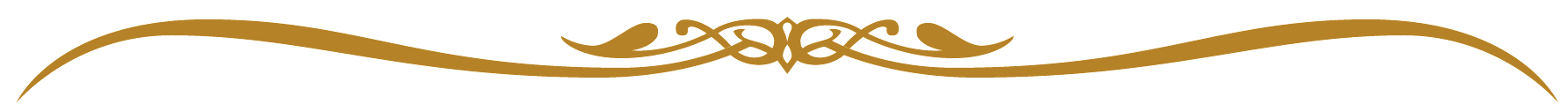 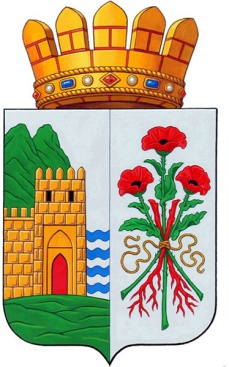 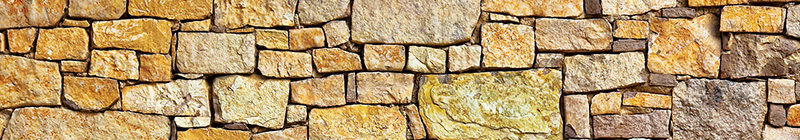 городской округ «город Дербент»Республики ДагестанTIPOrPAMMAэкономического и социального развития городского округа «город Дербент»на период до 2018 года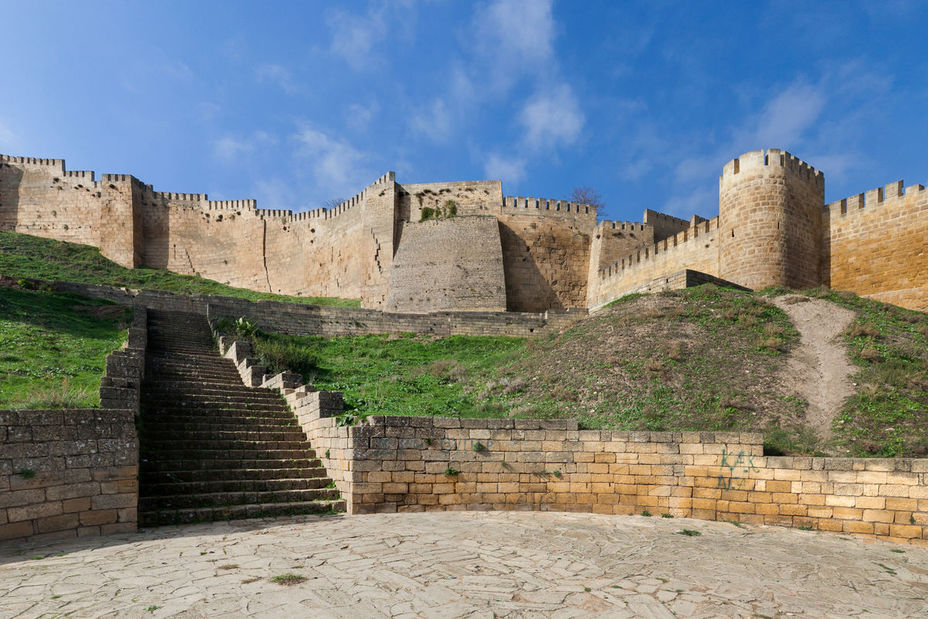 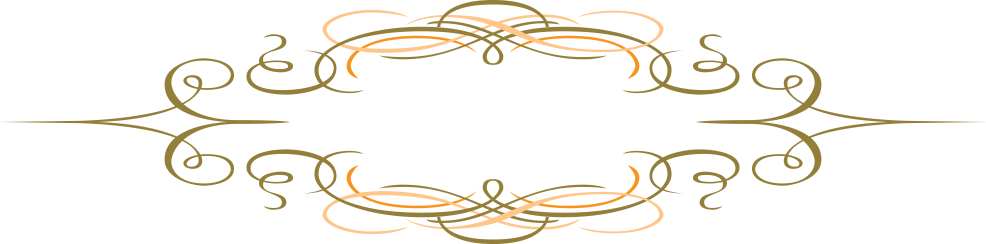 г. Дербент – 2015 г.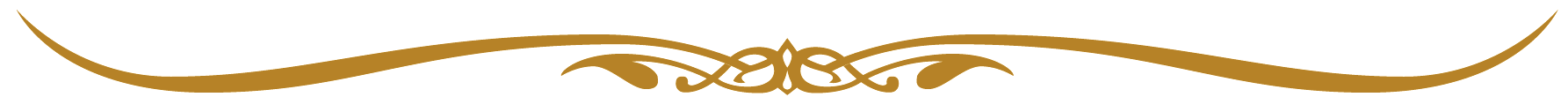 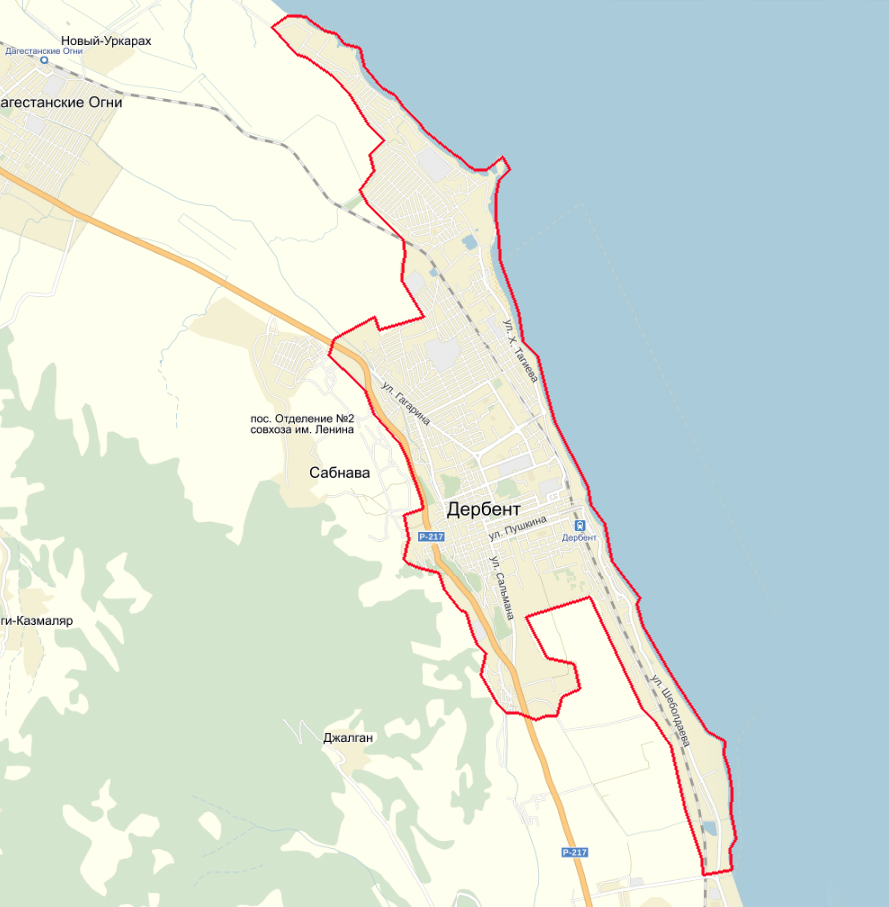 городской округ «город Дербент»Республика Дагестан, РоссияШирота42°3′28″N (42.057669)Долгота48°17′20″E (48.288776)СОДЕРЖАНИЕI ПАСПОРТ ПРОГРАММЫ	1II. ОСНОВНОЕ СОДЕРЖАНИЕ	41. Анализ социально-экономического положения и основные направления развития городского округа «город Дербент»	41.1. Характеристика муниципального образования	41.2. Оценка социально-экономического положения городского округа	6Демографическая ситуация	6Образование	7Здравоохранение	8Труд и занятость	9Физкультура и спорт	11Культура и искусство	11Уровень жизни населения	12Финансы и налоги	13Сельское хозяйство	16Промышленное производство	16Транспорт	18Связь	19Малое предпринимательство	19Инвестиционная деятельность	21Городское, жилищно-коммунальное хозяйство	23Потребительский рынок	271.3. Социально-экономический потенциал городского округа	271.4. Основные проблемы социально-экономического развития	30Ключевые проблемы качества городского пространства.	30Ключевые проблемы развития в социальной сфере	32Ключевые проблемы в экономической сфере	33Ключевые проблемы в сфере муниципального управления 	331.5. Оценка действующих мер по улучшению социально-экономического положения городского округа	341.6. Основные направления развития городского округа	43В городском хозяйстве:	43В социальной сфере:	44В экономике:	45В сфере муниципального управления:	472. Основные цели и задачи реализации программы	493. Система программных мероприятий	49Мероприятия основных направлений деятельности	49Приоритетные проекты развития .	504. Ресурсное обеспечение программы	555. Совершенствование нормативно-правовой базы	556. Механизм реализации программы	567. Оценка эффективности реализации программы	588. Организация управления и контроль за реализацией программы	59III. ПРИЛОЖЕНИЯ К ПРОГРАММЕ	62ПРИЛОЖЕНИЕ № 1	62ПРИЛОЖЕНИЕ № 2	872.1. Показатели эффективности реализации программных мероприятий	872.2. Индикаторы социально-экономического развития городского округа	92ПРИЛОЖЕНИЕ № 3	953.1. Объемы и источники финансирования по программе в целом	953.2. Объемы и источники финансирования по мероприятиям	96ПРИЛОЖЕНИЕ № 4	107ПРИЛОЖЕНИЕ № 5	109I ПАСПОРТ ПРОГРАММЫэкономического и социального развития городского округа «город Дербент» на период до 2018 годаII. ОСНОВНОЕ СОДЕРЖАНИЕ 1. Анализ социально-экономического положения и основные направления развития городского округа «город Дербент»1.1. Характеристика муниципального образования Дербент – один из древнейших городов мира, возраст которого, как поселения, исчисляется в 5 000 лет. Дербент, являясь самым южным городом Российской Федерации, находится на западном побережье Каспийского моря в 121 км к юго-востоку от административного центра (столицы) Республики Дагестан – города Махачкалы и граничит по всему периметру с Дербентским районом.Город расположен в субтропической климатической зоне с умеренно континентальным климатом. Преобладающий рельеф местности – низменный, приморский и предгорный. На местный климат влияет Каспийское море, благодаря чему осень в этой зоне характеризуется долгим и тёплым периодом. Для данной местности характерна мягкая зима, довольно поздний весенний период и жаркое засушливое лето. Площадь городского округа достигает . По состоянию на 1 января 2015 года численность постоянного населения городского округа «город Дербент» составила 121,3 тыс. человек. При этом отмечается устойчивая динамика роста численности населения города, обеспечиваемая за счет его естественного прироста. Дербент уникален и по своему национальному составу. На его территории компактно проживают представители более 36 национальностей.Город является вторым по численности населения и объему производимой продукции в Республике Дагестан. В основном, на территории муниципального образования расположены предприятия виноделия, пищевой и перерабатывающей промышленности. Так, в городе функционируют предприятия алкогольной промышленности, среди которых ОАО «Дербентский коньячный комбинат», производящий как ординарные (3-х и 5-ти звездочные), так и марочные коньяки («Каспий», «Дербент», «Москва», «Махачкала», «Нарын-Кала», «Россия»), широко известные в России и за ее пределами; ОАО «Дербентский завод игристых вин», выпускающий десертные, крепленые, шампанские вина.Осуществляется выпуск консервной продукции, в том числе, томат-пасты, томатов маринованных, соков натуральных, детского питания (ОАО «Консервный комбинат»). Пищевая продукции так же представлена выпуском кондитерских изделий (ОАО «Пищевик»), масла, сыров, хлебобулочных изделий.Комбинатом строительных материалов на территории двух карьеров осуществляется добыча природного строительного материала – камня-известняка, из которого производятся стеновые блоки, облицовочные плиты и др. Данный строительный материал повсеместно используется при строительстве жилых домов, общественных и административных зданий, производственных сооружений практически на всей территории Дагестана, вывозится в различные регионы России.  Транспортная отрасль города представлена 3-ми автотранспортными предприятиями, обеспечивающим организацию на территории муниципального образования пассажирских и грузовых перевозок. В настоящее время пассажирские перевозки осуществляются в городском округе частными предпринимателями на автотранспорте, принадлежащем им на правах собственности. Функционирует 6 оптово-вещевых и 4 колхозных рынка, торговля на которых осуществляется предпринимателями. Платные услуги (за исключением коммунальных услуг и услуг связи) также оказываются коммерческими структурами и частными предпринимателями.В городе имеются зональный узел связи и городская телефонная станция на 20 тысяч номеров.Дербент является важнейшим транспортным узлом. По его территории проходит автомагистраль федерального значения «Кавказ» и железная дорога, связывающая Россию с Азербайджаном и далее – с Ираном.Дербент – крупный туристический центр Дагестана и Северного Кавказа, который ежегодно посещало до 300 тысяч туристов. Необходимо отметить уникальность главных исторических памятников Дербента – древних военно-оборонительных конструкций, которые по своей монументальности, грандиозности, инженерным и архитектурно-художественным качествам являются единственными в мире среди дошедших до наших дней древних фортификационных сооружений. В 2003 году архитектурный ансамбль «Цитадель, старый город и крепостные сооружения Дербента» включен в перечень лучших архитектурных памятников мира Всемирного культурного наследия ЮНЕСКО. Указом Президента РФ от 20 февраля . № 176 Дербентский историко-архитектурный и художественный музей-заповедник включен в перечень объектов исторического и культурного наследия федерального (общероссийского) значения.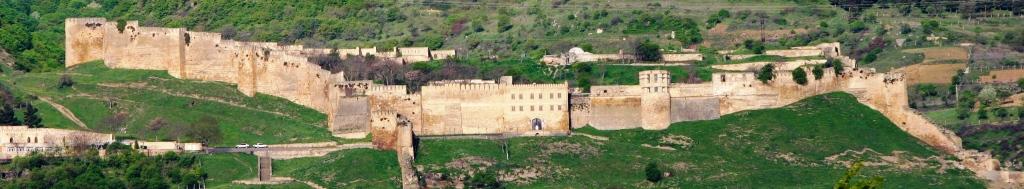 1.2. Оценка социально-экономического положения городского округа «город Дербент» Демографическая ситуация 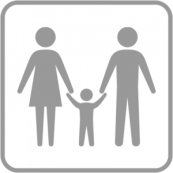 Демографическая ситуация в городском округе, как и в целом по Республике Дагестан, характеризуется устойчивой тенденцией роста населения, обусловленной естественным приростом (плюс 1041 чел. за 2014 год), перекрывающим отрицательное сальдо миграции (минус 260 чел.).Доля населения г. Дербента достигает 4 проц. в общей численности населения республики при общем числе домохозяйств–26,5 тыс. единиц.Плотность населения в городе составляет –1707 чел. на км2(в среднем по республике – 59 чел/км2).В городе Дербенте отмечаются высокие (относительно средних по стране) показатели рождаемости и низкие – смертности. Так, в 2014 году коэффициент рождаемости на 1000 чел. населения составил в г. Дербенте 14,3  промилле (против 13,3 промилле в среднем по РФ, 19,1  промилле в среднем по РД), а коэффициент смертности на 1000 чел. населения – 5,7 промилле (против 13,1 промилле в среднем по РФ, 5,6 промилле в среднем по РД).Важными факторами, оказывающими влияние на уровень рождаемости, являются изменения в процессах формирования семей. Количество зарегистрированных браков увеличивается: в . создано 6,4 семей в расчете на 1000 чел., в . – 6,7 семей. Состав населения Дербента характеризуется некоторой гендерной диспропорцией. На начало . удельный вес женщин составляет 52,1 проц. от общей численности населения, мужчин – 47,9 проц., что практически соответствует аналогичному показателю в среднем по Республики Дагестан. Возрастная структура населения г. Дербента также соответствует алогичным значениям в среднем по Республике Дагестан. Так, в 2014 году доля детей в структуре постоянного населения составила 23,2% (против 23,9% - в 2012 году), лиц старше трудоспособного возраста – 12,7% (11,7%) и лиц трудоспособного возраста – 64,1% (64,4%). При этом численность лиц моложе трудоспособного возраста (28,1 тыс. чел.) значительно превышает численность населения старше трудоспособного возраста (15,3 тыс. чел.). Численность населения в трудоспособном возрасте ежегодно возрастает на 0,2 - 0,5%, что обеспечивает достаточны приток трудовых ресурсов на рынок труда города. Вместе с тем, имеется вероятность роста в перспективе темпов снижения численности населения в трудоспособном возрасте, активизации процесса демографического старения населения.Основные демографические показатели городского округа «город Дербент»Национальный состав населения муниципального образования представлен преимущественно лезгинами – 33,7 %, азербайджанцами – 32,3 %, табасаранцами – 15,8 %, даргинцами – 5,6 % и другими народами (по данным переписи населения 2010 года).Образование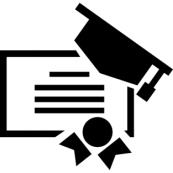 На сегодняшний день сеть дошкольного образования в городе Дербенте представлена 31 дошкольным образовательным учреждением (ДОУ) вмещаемостью до 4533учебных мест. При этом 26 ДОУ требуют капитального ремонта. Сверх установленной нормы детские дошкольные учреждения посещают 5446 детей, еще 3476 детей дополнительно состоят на учете для определения в дошкольные образовательные учреждения. Количество общеобразовательных учреждений в городе составляет 28 единиц (на 10844 учебных мест), 2 из которых также требуют капитального ремонта, а 6 – расположены в нетиповых (приспособленных) помещениях. Численность учащихся дневных общеобразовательных учреждений составляет 15085 чел., из которых 72% учатся в первую смену. Средняя наполняемость классов в 2014 году составила 22,4 человека (в среднем по республике – 16 человек).Повышение качества услуг и эффективности функционирования сферы общего образования осуществляется за счет модернизации материально-технической базы: 27 общеобразовательных учреждений подключены к Интернету по высокоскоростным каналам и имеют возможность пользования электронной почтой. Во всех общеобразовательных учреждениях занято 2612 работников (в т.ч. 1250 учителей). Численность учащихся, приходящихся на одного работающего в муниципальных общеобразовательных учреждениях, составила 5,8 человек, в том числе на одного учителя - 12 человек.К числу факторов, оказывающих негативное влияние на развитие системы образования города, относится невысокий уровень заработной платы учителей, отстающий от среднего по видам экономической деятельности. За последние годы среднемесячная номинальная заработная плата работников образования повысилась с 6901,5 руб. в 2011 г. до 14637,2 руб. в 2014 г. Тем не менее, ее уровень остается стабильно ниже среднего по городу (17822,8 рублей). Основные показатели в сфере образования городского округа «город Дербент»Здравоохранение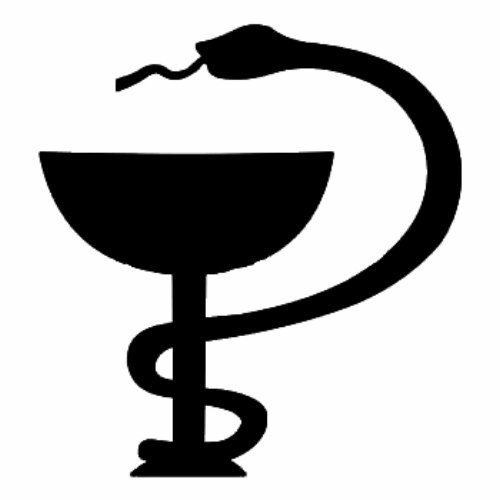 В г. Дербенте функционирует 7 учреждений здравоохранения, в том числе 3больничные организации на 750 коек и 4 амбулаторно-поликлинических учреждения на 1752 посещения в смену. Обеспеченность в расчете на 10 тыс. населения составляет: койками – 61,9 коек, амбулаторным лечением – 146,2 посещений в смену. Из общего количества корпусов больничных учреждений 11 ед. расположены в приспособленных помещениях, 8 – требуют капитального ремонта и 1 корпус находится в аварийном состоянии. Численность врачей в учреждениях здравоохранения в 2014 году составила 425 чел., среднего медицинского персонала – 1077 человек. Обеспеченность врачами составляет 35,2 чел., средним медицинским персоналом – 88,8 чел. на 10 тыс. населения.Основные показатели в сфере здравоохранения городского округа «город Дербент»Труд и занятость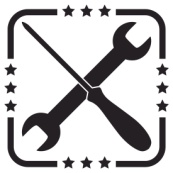 Численность трудовых ресурсов в Дербенте насчитывает 84,3 тыс. чел., из которых занято в экономике 49,3 тыс. чел. (преимущественно в сферах образования, здравоохранения и социальных услуг, обрабатывающего производства и транспорта). Численность зарегистрированных безработных граждан составляет 1,4 тыс. чел, а уровень зарегистрированной безработицы – 2,5 проц. экономически активного населения против 1 проц. в среднем по городской местности республики. Уровень общей безработицы (по методологии Международной организации труда) достигает 8,9 проц. от численности экономически активного населения против 10,2 проц. в среднем по РД. Положительное влияние на развитие рынка труда города Дербента оказывает реализация органами государственной службы занятости населения мероприятий программ содействия занятости населения, а также дополнительных мероприятий по снижению напряженности на рынке труда, направленных на развитие качества рабочей силы, содействие трудоустройству населения, принятие превентивных мер по снижению негативных социально-экономических последствий возможного увольнения работников и предупреждению роста безработицы.В частности, участниками мероприятий активной политики занятости, обратившимися за получением государственных услуг в области содействия занятости населения в ГКУ РД «Центр занятости населения в муниципальном образовании «город Дербент», в 2014 году стали 3,2 тыс. человек. При этом на заявленные работодателями в органы службы занятости населении вакансии постоянного характера было трудоустроено 1,3 тыс. человек, к оплачиваемым общественным работам было привлечено 600 безработных граждан, на временные работы трудоустроены 88 безработных граждан, испытывающих трудности в поиске работы, а также несовершеннолетних граждан в возрасте от 14 до 18 лет. Также, 298 безработных граждан прошли профессиональную подготовку, переподготовку и повышение квалификации. Кроме того несколько стабилизировать ситуацию в сфере занятости населения позволила и реализация на территории городского округа различных инвестиционных программ и проектов, суммарно обеспечивших в 2014 году ввод 1107 новых рабочих мест (в том числе более 695 ед. – на вновь образованных предприятиях). Вместе с тем, на состояние занятости в городе негативное влияние оказывает дисбаланс спроса и предложения рабочей силы, в том числе в профессиональном разрезе.Так, в условиях сокращения в последние годы производства наметилось снижение спроса на трудовые ресурсы, в основном, за счет таких видов экономической деятельности, как обрабатывающее производство (в 2 р. по сравнению с 2011 годом), сельское хозяйство (в 3,7 раза), строительство, оптовая и розничная торговля, транспорт и связь. В связи с этим, требуется активизировать работу по принятию и реализации комплекса мер, направленных на оказание содействия трудоустройству незанятых граждан, в том числе путем улучшения положения на рынке труда категорий граждан, испытывающих трудности в поиске работы, создание новых рабочих мест. Показатели занятости населения городского округа «город Дербент»Физкультура и спорт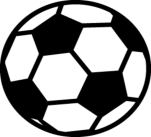 Целью муниципальной политики в области физической культуры и спорта является приобщение различных категорий населения к систематическим занятиям физкультурой. Физкультурно-оздоровительная и спортивно-массовая работа выступает приоритетной задачей развития общества. Необходимость ведения подобной работы также продиктована ухудшением здоровья населения, особенно подрастающего поколения, снижением двигательной активности, увеличением стрессовой нагрузки, распространением вредных привычек.Проводимая работа позволила за период 2012 - 2014 годов увеличить число систематически занимающихся физической культурой и спортом с 12526 чел. в 2012 году до 17096 чел. в 2014 году.Вместе с тем, за последние годы в муниципальном районе происходит снижение количества спортивных сооружений с 84 в 2011 году до 62 в 2014 году. Сократилось число спортивных площадок (с 37 до 31 единицы). Общая площадь спортивных сооружений в настоящее время составляет 9093 м2. В городе функционирует 2 стадиона (вместимостью по 1500 человек), при этом отсутствуют плавательные бассейны, имеется недостаточное для этого муниципального образования количество детских игровых площадок (25 единиц). Таким образом, для сферы физической культуры и спорта характерны недостаток специализированных спортивных сооружений, игровых площадок для населения, слабая материально-техническая база. Культура и искусство 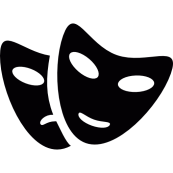 Особая роль в обеспечении доступа и трансляции культурного наследия отводится учреждениям культуры, искусства и досуга.В городе работают 6 библиотек с фондом в 103 тыс. экземпляров, 6 детских музыкальных, художественных, хореографических школ и школ искусств. Разнообразный досуг обеспечивают жителям города Дербента 4 профессиональных театра, 6 музеев (50 тыс. посещений). В области культуры города прошли такие важные юбилейные мероприятия, как: - празднование 200-летия со дня подписания Гюлистанского договора;- празднование 1700-летия принятия христианства в г. Дербенте в составе Кавказской Албании; - празднование 2000-летия основания города Дербента. Вместе с тем дальнейшее продвижение и развитие города требуют определенной перестройки системы использования культурных и творческих ресурсов, модернизации их материально-технической базы. Так, все библиотеки города, учреждения культурно-досугового типа и театр нуждаются в капитальном ремонте. Практически отсутствуют кинотеатры и культурно-развлекательные комплексы. Не достаточно использует инновационные и информационные технологии, а также потенциал творческих индустрий.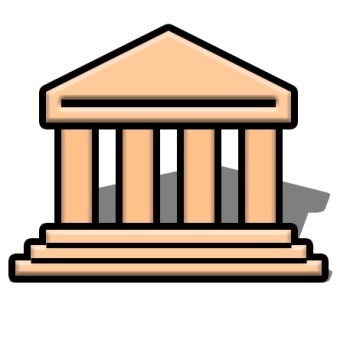 Уровень жизни населения 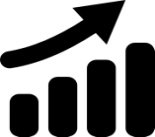 Уровень и качество жизни населения зависят от уровня доходов, доступности услуг социальной сферы, возможности получения образования, работы и достойной заработной платы, соответствующей квалификации и т.д. Значительное влияние на уровень жизни населения города оказала складывающаяся в целом по стране ситуация в финансовой сфере.В 2012-2014 годах наблюдался устойчивый рост денежных доходов населения ежегодно в среднем на 10-20%. В 2014 г. реальные денежные доходы составили 39 млрд. руб. В структуре денежных доходов населения преобладают доходы от предпринимательской деятельности, на которых приходится 11,5%. В формировании доходов населения заметна также доля социальных выплат (7,3%). Доходы от заработной платы составляют лишь 6,9% от общего объема доходов жителей города. Среднемесячная заработная плата на одного работающего в экономике города (по крупным и средним предприятиям) достигла в 2014 году 17822,8 рублей. Высокими темпами росли цены и тарифы на жизненно важные для городского населения потребительские позиции. Так, за период 2012–2014 гг. расходы горожан на жилищно-коммунальные услуги выросли в 1,5 раза, услуги пассажирского транспорта – в 1,8 раза и медицинские услуги – в 2,8 раза. Для 2014 года характерно резкое (в десятки раз) уменьшение величины превышения доходов над расходами. Так, если в 2013 году разница между ними составляла 2,3 млрд руб., то в 2014 году доходы превысили расходы лишь 24,2 млн., что свидетельствует об уменьшении сбережений граждан. Благосостояние населения во многом определяется не только его текущими доходами, но и накопленным имуществом, прежде всего, обеспеченностью общей площадью жилых помещений на человека, которая выросла с 13,8 в 2012 г. до 14,6 кв. м в 2014 году.Финансы и налоги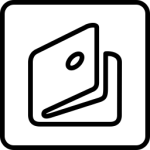 Одним из главных показателей эффективности работы городского округа является обеспечение бюджетного процесса. Исполнение бюджета городского округа осуществлялось в соответствии с Бюджетным кодексом Российской Федерации и Положением о бюджетном устройстве и бюджетном процессе городского округа «город Дербент». Главной задачей в процессе исполнения городского бюджета, являлось повышение эффективности бюджетных расходов и оптимизация управления бюджетными средствами.За 2014 год в бюджет городского округа поступило доходов в объеме 1473009,5 тыс. рублей, в том числе финансовая помощь из республиканского бюджета составила 1205289,0 тыс. рублей.Финансовая обеспеченность муниципального образования составляет 12,18 тыс. рублей на одного человека, против 19,84 рублей за 2013 год.Удельный вес собственных доходов в общем объеме доходов составил 18,2%. Поступление налоговых и неналоговых доходов в городской бюджет за 2014 год составило 267721 тыс. рублей  или 98,2 % к годовым назначениям (272700 тыс. руб.). По налоговым поступлениям плановые задания выполнены на 96,0% (при плане 189771 тыс. рублей, фактическое выполнение составило 182049 тыс. рублей). Из них по налогу на доходы физических лиц  на (99,4 %) при плане  104000 тыс. руб., фактически поступило 103337  тыс. руб., по земельному налогу (96,7%) при плане 44500 тыс. рублей, фактически поступило 43028 тыс. рублей, по ЕНВД  - (78,1%) при плане 33706 тыс. рублей, фактически поступило 26327 рублей, по налогу на имущество физических лиц (83,8%) при плане 15000 тыс. рублей, фактически поступило 1256 тыс. рублей.По неналоговым доходам плановые задания выполнены на 103,3%, при плане 82929 тыс. рублей, фактическое поступление составило 85672 тыс. рублей.В структуре  налоговых и неналоговых доходов доля каждого налога составила: налог на доходы физических лиц - 38,6 %; неналоговые доходы – 32,0%; земельный налог – 16,1%; единый налог на вмененный доход – 9,8 %; налог на имущество физических лиц – 0,5%; прочие налоговые поступления -2,0%.В общем объеме доходов городского бюджета удельный вес межбюджетных трансфертов из республиканского бюджета  составил 81,8 %, налоговые и неналоговые доходы - 18,2 %.Наибольший удельный вес  в общем объеме безвозмездных поступлений субвенций - 64,6%, субсидий – 15,8%, дотаций – 11,1%, иных межбюджетных трансфертов - 8,5 %.Динамика поступлений налоговых и неналоговых доходов в городской бюджет за период 2010 – 2014 гг. характеризуется следующими показателями:Важнейшим резервом для пополнения доходной части городского бюджета все еще остается вывод значительной  части налогового потенциала  из «тени», в результате чего будут достигнуты закономерные процессы функционирования и развития экономики и социальной сферы городского округа. Работа по обеспечению поступления налоговых и неналоговых доходов, являющихся доходными источниками бюджета города, находится на постоянном контроле Администрации городского округа. Утвержден план мероприятий по увеличению налогового потенциала городского округа.Основной проблемой выполнения плана поступления в бюджет городского округа единого налога на вмененный доход (ЕНВД) было изменение налогового законодательства не в пользу местного бюджета.Сельское хозяйство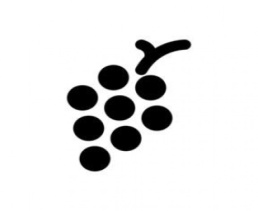 Сельское хозяйство города Дербента не оказывает существенного влияния на уровень социально-экономического развития города, поскольку не является отраслью специализации. Весь объем продукции сельского хозяйства приходится на сектор «растениеводство». В городском функционирует одно сельскохозяйственное предприятие (СПК «Казимова»), за которым закреплено 546 га сельхозугодий, из них пашни - 149 га (27%), виноградники - 368 га (66,4%), пастбища - 44 га (8%) и  не используемых сельхозугодий - 62 га (11%). Доля фактически используемых сельскохозяйственных угодий в общей площади сельскохозяйственных угодий  в 2014 году составила 80%.Объем валовой продукции сельскохозяйственного производства составил 5227 тыс. рублей. Предприятием выращиваются зерновые культуры и виноград. За 2014 год произведено 272 тонны винограда. Урожайность винограда составила 11 ц/га. На душу населения города году предприятием произведено сельхозпродукции на 60 рублей.Доля орошаемых земель в общей площади сельхозугодий  составляет 73% или 406 га. За 2014 год прибыль сельхозпредприятия составила 45 тыс. рублей.На территории города население, проживающее в частном секторе, как правило, не содержит личное подсобное хозяйство, в связи с чем, садовые насаждения в граница городского округа практически отсутствуют. Факторами, сдерживающими развитие отрасли, выступают ограниченные площади посевных площадей зерновых культур, отсутствие площадей под выращивание овощей, картофеля и, как следствие, невысокие объемы производства растениеводческой продукции. 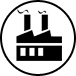 Промышленное производствоПромышленность является одним из основных направлений специализации экономики города. Здесь сосредоточен уникальный производственный, научно-исследовательский, опытно-экспериментальный и проектно-конструкторский потенциал. Промышленный комплекс Дербента имеет многоотраслевую производственную структуру. При этом, основополагающая роль в экономике городского округа принадлежит перерабатывающей промышленности, продукция которой обеспечивает устойчивое функционирование отраслей хозяйственного комплекса города.Наибольший удельный вес в общем объеме имеют производство пищевых продуктов, включая напитки – 84,5%, производство прочих неметаллических минеральных продуктов–10,2%, производство электрооборудования, электронного и оптического оборудования–5,3%Отрасль представлена следующими крупными предприятиями: ОАО «Дербентский коньячный комбинат», «Дербентский завод игристых вин», «Дербентский консервный завод», «Электросигнал», «Дагюгстрой», которыми осуществляется производство по видам экономической деятельности: «Перерабатывающее производство», «Строительство», «Электронная промышленность» и др. В целом же обрабатывающее производство представлено в городе 24 предприятиями, добыча полезных ископаемых представлена одним, и 3 организации осуществляют деятельность в сфере производства и распределения электроэнергии, газа и воды.  Объем отгруженных товаров собственного производства, выполненных работ и услуг предприятиями промышленности за 2014 год составил 4015698 тыс. руб., или 126% к предыдущему году. Доля Дербента в суммарном общереспубликанском выпуске составила более 7,6 проц., что в первую очередь связано с большим объемом производства предприятий пищевого сектора.Объем отгруженной продукции на душу населения составил около 30 тыс. руб., что в сравнении со среднереспубликанским показателем больше на 12,5 тыс. руб.Численность занятых в промышленном производстве составляет 1728 чел., их доля в общей численности занятых в экономике города составляет 3,5%.Вместе с тем, необходимо отметить, что в муниципальном образовании практически не развита одна из наиболее естественных сфер для становления и развития малого бизнеса – легкая промышленность (включающая в себя текстильное и швейное производство кожевенное производство, производство обуви и изделий из кожи). Одним из направлений стратегии развития производства в Дербенте может стать разработка мер по производству и продвижению продукции легкой промышленности не только в Дагестане, но и в регионы страны. Перспективы развития большинства производственных предприятий сдерживает их финансовая неустойчивость, ориентирование на выпуск неконкурентоспособной продукции из-за наличия устаревших производственных фондов и технологий, дефицит высококвалифицированного персонала. В этих условиях, при недостатке собственных средств и инвестиционных ресурсов проблему усугубляют высокие издержки и слабо диверсифицированная система сбыта продукции. Перерабатывающие предприятия требуют расширения производства на новой технологической основе, реконструкции производств, что в свою очередь требует значительных материальных вложений. Стоимость приобретения современных конкурентных технологий и оборудования оценивается сотнями миллионов рублей. Прибыль перерабатывающей промышленности не позволяет удовлетворить ее инвестиционные потребности.На фоне растущей стоимости первичного сырья, стоимость производимой продукции имеет среди потребителей большую инертность, что не позволяет сформировать необходимую прибыль предприятия и компенсировать производственные издержки текущего периода.Транспорт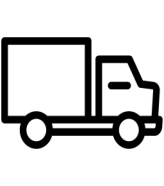 Изменение социальных и имущественных отношений в последние десятилетия обусловило трансформацию требований, предъявляемых населением города к качеству функционирования городского транспорта. Относительная перенасыщенность транспортными средствами автомобильных дорог, а также особенности уличного устройства города, в определенной затрудняют их пропускную способность (в особенности на въездных магистралях), что снижает уровень безопасности дорожного движения, во многом ограничивающий возможности городского развития.Число зарегистрированных транспортных средств в муниципальном образовании – 14722 ед., при этом 663 из них (включая 167 таксомоторов) привлечены для работы на маршрутах общего пользования. Транспортные услуги оказывают МУП «Дербентгортранс» и Дербентское АТП Министерства транспорта, энергетики и связи Республики Дагестан. На сегодня жители города Дербента обслуживаются лишь одним видом внутригородского пассажирского транспорта – микроавтобусами, находящимися в частной собственности. За 2014 год грузооборот составил 1826,4 тыс. тонн/км, что по сравнению с 2013 годом меньше на 18,2%, пассажирооборот – 34245,2 пасс/км, что на 3,4% больше уровня предыдущего года. Протяженность автомобильных дорог городского округа составляет 172 км, из них федерального значения -11 км и местного значения - 161 км. Доля  протяженности автомобильных дорог с  твердым покрытием в общей протяженности  автомобильных дорог общего  пользования местного значения составляет 56,5%.Негативной тенденцией развития городского транспорта является высокий уровень износа транспортных средств,  влияющий как на регулярность движения и комфортность проезда пассажиров, так и на стоимость их эксплуатации. Другие проблемы отрасли связаны с невысоким качеством предоставляемых услуг, невысокое качеством дорожных работ.В целях развитии дорожного хозяйства, повышения безопасности дорожного движения в 2014 году выполнены работы по капитальному ремонту и ремонту 2,6 км автомобильных дорог местного значения. Произведены работы по капитальному ремонту 7 дворовых территорий многоквартирных домов общей площадью 18522 кв. м. Кроме того, в городе за указанный период выполнены работы по установке 365 шт. дорожных знаков различного назначения. Целью муниципальной политики в области развития транспортного комплекса является повышение надежности и устойчивости функционирования экологически ориентированной транспортной системы, обеспечивающей равный доступ к услугам муниципального транспорта всем слоям населения, а также увеличение доходной части бюджета за счет оптимизации функционирования транспортно-логистического комплекса и внедрения системы финансового контроля предоставления населению транспортных услуг. Связь 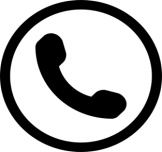 На территории Дербента обеспечен доступ ко всем основным современным средствам связи. Одним из важнейших компонентов этой системы остается телефонная связь. Задействованная емкость телефонных станций насчитывает 6103 телефонных аппаратов стационарной телефонной сети общего пользования, в том числе 1964 – домашних. Отмечается определенная тенденция ежегодного сокращения данных показателей в среднем на уровне 0,5%, что по всей видимости обусловлено развитием сети мобильной связи, являющийся для абонентов более удобной и экономной в плане установки и использования, а также предоставляющей боле широкий спектр услуг (включая мобильный Интернет). Услуги сотовой связи на территории города Дербента предоставляют 3 компаний (ОАО «Мобильные ТелеСистемы» (МТС), ОАО «ВымпелКом» (Билайн), ПАО «Мегафон»).Помимо операторов мобильной связи услуги доступа к сети интернет в городе также оказываются посредством 6 пунктов коллективного доступа (провайдеров).Активно осуществляется информатизация города. Большинство крупных предприятий и учреждений органов власти и управления имеют официальные сайты. Функционируют общегородские информационные интернет-порталы, в том числе – официальный сайт Администрации города Дербента (http://derbent.ru). Современные информационные технологии широко применяются в сферах занятости и социальной защиты, муниципальном управлении (система электронного документооборота).Малое предпринимательство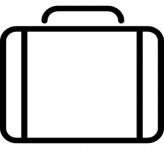 Анализ развития малого и среднего предпринимательства на территории города Дербента свидетельствует о положительной динамике основных социально-экономических показателей деятельности субъектов малого бизнеса.В 2014 году на территории городского округа осуществляли свою деятельность 2179 субъектов малого и среднего предпринимательства, из которых 789 - экономически активные малые предприятия, 1390 - индивидуальные предприниматели. В сравнении с предыдущим годом количество малых предприятий увеличилось на 198 ед., а индивидуальных предпринимателей уменьшилось на 656 единицы.В настоящее время в структуре малого предпринимательства выделяются:- предприятия оптовой и розничной торговли – 44,5%; - предприятия, осуществляющие ремонт автотранспортных средств, бытовых изделий и предметов личного пользования – 23,4%; - организации транспорта –14,2%;- строительные организации – 17,7%. Число субъектов малого предпринимательства на 10 тыс. населения составило 180,2 единиц.Сложившаяся на сегодняшний день отраслевая структура малого предпринимательства свидетельствует, что непроизводственная сфера является более комфортной для развития этого вида бизнеса Дербента. Численность занятых в малом предпринимательстве, включая совместителей и лиц, работающих по договорам гражданско-правового характера, составила 3254 человека. При этом в деятельность малых и средних предприятий вовлечены практически все социальные группы населения города. Доля среднесписочной численности работников (без внешних совместителей) малых и средних предприятий в среднесписочной численности работников (без внешних совместителей) всех предприятий и организаций -13,6%. Оборот субъектов малого предпринимательства за 2014 год составил 19886,0 млн. рублей. В том числе оборот малых предприятий за 2014 год составил 12833,6 млн. рублей, что в сопоставимых ценах на 33,0% больше соответствующего периода прошлого года. Оборот индивидуальных предпринимателей в 2014 году составил 7053,5 млн. рублей, что в сопоставимых ценах на 87,9% меньше соответствующего периода прошлого года.Малое предпринимательство вносит серьезный вклад в формирование городского бюджета, обеспечивая более 80% налоговых поступлений в муниципальную казну. При этом потенциал предпринимательства оценивается значительно выше, что определяет его дальнейшее развитие одним из основных приоритетов в экономической политике Администрации городского округа. Так, в целях создания благоприятных условий для развития малого и среднего предпринимательства на территории городского округа в 2014 году решались задачи развития инфраструктуры поддержки субъектов малого и среднего предпринимательства, создания городского бизнес-инкубатора и фонда микрофинансирования для оказания всесторонней поддержки субъектам малого и среднего предпринимательства на первоначальном этапе становления с целью стимулирования развития предпринимательства, создания эффективной системы обучения и повышения квалификации предпринимателей, системы образовательных программ.Кроме того для поддержки малого предпринимательства Администрацией городского округа «город Дербент» разработана и реализуется целевая программа «Развитие малого и среднего предпринимательства в городском округе «город Дербент» на 2014-2016 годы», на реализацию которой было предусмотрено 10,8 млн. руб. Однако с тем из-за дефицита средств бюджета программа не была реализована в полном объеме. Вместе с тем, в настоящее время для малого предпринимательства характерна недостаточность собственного капитала и оборотных средств для развития бизнеса. Отсутствие возможности пользоваться банковскими кредитами на пополнение оборотного капитала, ввиду их высокой стоимости и, как правило, недостаточного для банка залогового обеспечения, выступает сдерживающим фактором их развития. 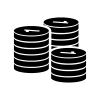 Инвестиционная деятельность В социально-экономическом развитии любого муниципального образования важнейшую роль играют инвестиционные процессы, проходящие на его территории. В настоящее время инвестиции, их объем, состав (типы), дифференциация по направлениям и формам собственности представляют весьма существенную основу хозяйственного развития страны, ее регионов и муниципальных образований, стратегическое острие которой направлено на существенное повышение благосостояния народа.Объем и темп роста инвестиций в основной капитал являются индикаторами инвестиционной привлекательности территории. Цель развития инвестиционной сферы города Дербента – это привлечение инвестиционных ресурсов в экономику и социальную сферу города в соответствии со стратегическими приоритетами развития.Объем инвестиций в основной капитал за счет всех источников финансирования  составил 1822777 тыс. рублей (в сравнении с 2013 г. равным 773515 тыс. рублей). Индекс объема инвестиций  в основной капитал составил 235,6 % по отношению к  предыдущему году. Инвестиции на душу населения составили 15,1 тыс. рублей, что на 8,7 тыс. рублей больше аналогичного показателя предыдущего года.В целом по экономике наиболее крупным источником инвестиций являются бюджетные средства (59,7%), затем средства населения (22,3%) и собственные средства предприятий(18%).Практически не привлекались в инвестирование кредитные средства (0%).Объем бюджетных инвестиций в основной капитал по источникам финансирования (1087838 тыс. рублей) составил:федеральный бюджет-699480 тыс. руб. республиканский бюджет 388358 тыс. руб. Наибольшую долю в структуре инвестиций в 2014 г. занимало строительство (83,6%), здравоохранение и предоставление социальных услуг (6,6%), предоставление прочих коммунальных и персональных услуг и производство и распределение электроэнергии, газа и воды (по 2,5%). Такая структура инвестирования в основной капитал сохраняет существующие пропорции экономики, прежде всего, вследствие инерционности развития экономики города.При этом характерным для последнего периода стало сокращение доли инвестиций оптовой и розничной торговли, здравоохранения и социальных услуг. Увеличение же доли инвестиций в структуре инвестиций в основной капитал наблюдалось только в строительстве, предоставлении прочих коммунальных и персональных услуг. Среди основных проблем инвестиционной деятельности можно выделить: отсутствие крупных инвестиционных проектов, в том числе межмуниципальных;недостаточно активное применение инструментов государственно-частного партнерства при создании и развитии производительных сил;неэффективная система привлечения инвестиционных ресурсов;недостаточная эффективность взаимодействия бизнеса и власти в вопросах формирования и привлечения инвестиций.Создание эффективной системы привлечения инвестиций, позволяющей обеспечить и максимально ускорить инновационную направленность инвестиций, будет способствовать модернизации и повышению конкурентоспособности экономики города в условиях глобализации. Формирование и реализация эффективной инвестиционной политики на территории городского округа, направленной на удовлетворение потребностей жителей в комплексном развитии социально-культурной и инженерно-коммунальной инфраструктуры - основная цель деятельности Администрации городского округа «город Дербент» в этом направлении.Для решения поставленной цели в 2014 году, участвуя в федеральной целевой программе «Юг России» в республиканской программе «Проведение административной реформы в Республике Дагестан» и муниципальной программе развития города в 2014 году выполнены строительно-монтажные и ремонтно-строительные работы на общую сумму 406,4 млн. рублей.В рамках реализации федеральной целевой программы «Юг России» и республиканской инвестиционной программы в 2014 году осуществлялось: -строительства водовода для водоснабжения г. Дербент и прилегающих населенных пунктов – 51,9 млн. руб.; - строительство очистных сооружений канализации –110,0 млн. рублей;- восстановление насосной станции «Кырхляр» - на 15 млн. рублей;- строительные работы по школе № 15 – 8 млн. рублей.Одной из важных задач, которую необходимо решить в ближайшее время для экономического развития города, является создание благоприятного инвестиционного климата в городе в целях привлечения в ее экономику отечественного и иностранного капитала, передовых технологий и техники.Администрацией ведутся переговоры с потенциальными инвесторами, в том числе с иностранными по реализации в г. Дербенте инвестиционных проектов в области переработки твердых бытовых отходов, сельхозпродукции, развития транспортно-логистического узла, строительства и развития туристско-рекреационного комплекса, проектирования южного и северного микрорайонов и др.За истекший период проводилась работа по отбору инвестиционных проектов на предмет оказания государственной поддержки путем придания им статуса приоритетного инвестиционного проекта. В настоящее время сформирован реестр из 7 инвестиционных проектов,  предполагаемых к реализации на территории города. Из общего количества инвестиционных проектов - 2 проекта находятся в стадии наибольшей готовности к реализации. За каждым проектом закреплены ответственные должностные лица.Среди крупных инвестиционных проектов, планируемых к реализации в городе:Строительство предприятия  по производству алкогольной продукции.Предполагается реализация проекта на базе существующего сокового цеха. Площадь территории (инвестиционной площадки) составляет 6 га.   Объем предполагаемых инвестиций – 1,2 млрд. рублей. Строительство предприятия по переработке твердых бытовых отходов (мусороперерабатывающего завода).Инициаторами проекта выступают Администрация города совместно с группой компаний «Эко Перспектива» г. Москва. Завод предназначен для переработки как твердых бытовых отходов (ТБО), так и отходов животноводства, отходов малых и средних населенных пунктов (50 – 180 тыс. человек), производительность – 20–70 тыс. тонн в год. Основные продукты переработки, в зависимости от требований заказчика и возможностей реализации, вторичное сырье, органическое удобрение и (или) топливо, в первую очередь, биогаз,  электрическая и тепловая энергия. Городское, жилищно-коммунальное хозяйство 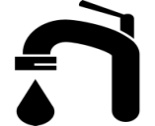 Жилищный фонд Дербента в 2014 году составил 1727,2 тыс. кв. м, общее количество жилых домов (квартир) увеличилось на 628 единиц и составило 26341 единиц. Общая площадь жилых помещений, приходящаяся в среднем на одного жителя, составила 14,3 кв. м. В структуре жилищного фонда происходит уменьшение доли частного жилищного фонда с 97,7% до 87,9%, при сохранении доли государственного и муниципального фонда на прежнем уровне и существенном (в разы) увеличении доли иных форм собственности (с 0,5% до 12,1%). Несмотря на то, что ежегодно вводится в среднем около 50 тыс. кв. м жилья и осуществляется капитальный ремонт жилого фонда (в 2014 году отремонтировано 11,2 тыс. кв.  м жилья), в городе имеется значительное количество жилья с износом свыше 65% (5,3 тыс. кв. м.). Уровень благоустройства жилищного фонда характеризуется следующим образом: 67,9% оборудовано водопроводом и канализацией, 65,0%- центральным отоплением, 100% - природным газом. В сфере теплоснабжения города осуществляет деятельность одна организация коммунального комплекса: ООО «Дербенттепло». В настоящее время в городе имеются 9 источников теплоснабжения (котельных). Протяженность паровых, тепловых сетей(в двухтрубном исчислении) на конец 2014 года составила 31 км, из которых нуждается в замене 1,5 км (всего в отчетном году отремонтировано 2 км сетей).При этом централизованным теплоснабжением охвачена основная часть жилого фонда города (65%).Ограничения тепловой мощности на некоторых источниках тепловой энергии связано с исчерпанием эксплуатационного ресурса оборудования. Наиболее существенными проблемами организации качественного теплоснабжения городского округа «город Дербент» является:- износ тепловых сетей и оборудования в котельных станциях;- неравномерность температуры на вводе к потребителям по территории города, что является следствием износа сетей; - отсутствие приборов учета у большинства потребителей тепловой энергии. Источниками вредного воздействия на окружающую среду в системе теплоснабжения муниципального образования являются котельные. Основным топливом для источников теплоснабжения является природный газ. Количество загрязняющих веществ напрямую зависит от полноты сгорания топлива. В связи с этим для уменьшения влияния системы теплоснабжения на окружающую среду необходимо использовать технологии сжигания топлива с наибольшим КПД.В сфере водоснабжения и водоотведения города осуществляет деятельность одна организация коммунального комплекса: ООО «Водкан». Водоснабжение городского округа «город Дербент» базируется на подземных водах Уллучаевского, Дербентского месторождений и Азадоглинского участка Присамурского месторождения и осуществляется 32-мя насосными станциями, расположенными по всей территории города. Обеспеченность населения города питьевой водой на 1 чел. в мес. составляет 7,5 куб. м, доля обеспеченности услугами централизованного водоснабжения – 68,0%, горячее водоснабжение отсутствует. Потребность в воде города Дербента с учетом проживающего населения и действующих промышленных и других предприятий и организаций составляет более 60 тысяч кубических метров в сутки.Система водоснабжения городского округа «Город Дербент» в настоящее время является многозонной и системно централизованной: осуществляется, одновременно из водозаборов, расположенных вне границ городского округа и из одиночных скважин, расположенных в границах городского округа «Город Дербент». Протяженность водопроводных сетей согласно генерального плана городского округа  составляет 223,3 км, в том числе: - общая протяженность городских водопроводных уличных и внутриквартальных сетей составляет 151,84 км. - протяженность магистральных водоводов – 74 км. Городские водопроводные сооружения находятся в неудовлетворительном состоянии, так как 65% от общей протяженности сетей имеют полный нормативный износ. Оценка фактического износа действующей водопроводной системы не производилась специализированной организацией, однако мониторинг и анализ совокупности целевых показателей, аварийности системы позволяет говорить о ее критическом состоянии (имеются многочисленные коррозийные повреждения,  трещины, разрывы, гидравлическая разбалансировка участков сетей, в связи с наличием огромного количества несанкционированных врезок в городскую и магистральную сети). Система водоотведения городского округа города построена в 1960-х годах прошлого века и включает в себя самотечные и напорные сети диаметром от 100 до 1000 мм, выполненные из чугунных, асбестоцементных, железобетонных и керамических труб, общей протяженностью порядка 130,0 км. Перекачка канализационных стоков в данное время осуществляется насосной станцией «Загородная» производительностью 17 тыс. м3/сут. Очистные сооружения канализации (ОСК) с 1996 г. не работают и до настоящего времени находятся в стадии реконструкции и капитального ремонта. В связи с поднятием уровня воды в Каспийском море в 1998 г. часть напорных и самотечных коллекторов  и КНС «Мамедбековская» были выведены из строя. Сброс сточных вод производится без очистки в Каспийское море по нескольким открытым выпускам. Кроме того при обильных осадках в систему бытовой канализации поступают ливневые стоки в объеме 7,2 тыс. м3  в сутки. Неохваченные (частично не охвачены) центральной системой водоотведения отдельные микрорайоны города («Аэропорт», «Аваин-2», «Аваин-3», «Аваин– 4»).Уличное освещение города запитано от 32 трансформаторных подстанций. Протяженность централизованных сетей уличного освещения составляет 106 км, которые проходят по 88 улицам (3016 светильников). Собственниками сетей уличного освещения и приборов является Администрация города, а электрических опор АО «ДСК». Вместе с тем, в результате нарушения схемы уличного освещения, допущенного при замене опор уличного освещения, проводимых ГКУ «Дербент-2000» в рамках празднования 2000-летия Дербента, в настоящее время по 7-ми улицам городского округа уличное освещение отсутствует. В рамках реализации республиканской целевой программы «Энергосбережение и повышение энергетической эффективности в Республике Дагестан на 2011-2015 годы и на период до 2020 года» 1744 осветительных прибора наружного освещения на улицах городского округа были заменены на светодиодные светильники. Городское электроснабжение в настоящее время питается от трех подстанций общей мощностью 80,3 МВА; протяженность электрических сетей города составляет 380 км. Вместе с тем, отсутствие системы капитального ремонта основного технологического оборудования на фоне значительного износа сетей, снижают надежность работы системы электроснабжения населения. Газораспределительная система городского округа подключена к магистральному федеральному газопроводу «Казимагомед-Моздок». Протяженность сетей газоснабжения на территории города составляет 329,3 тыс. п. м. (в т.ч. надземного исполнения – 304,6 тыс. п. м.). При этом срок эксплуатации подземных газовых сетей составляет более 40 лет, в связи с чем и согласно предписаниям Ростехнадзора, они подлежат полной замене. Энергоэффективность и энергосбережение являются одним из источников повышения эффективности экономики Дербента. Вместе с тем основными негативными факторами, препятствующими эффективному использованию энергетических ресурсов города, являются изношенность инженерных сетей, 	потери теплого воздуха через чердачные и оконные проемы, систему вентиляции, отсутствие герметичности перекрытий и стен, автоматизации тепловых узлов, нарушения работы систем приточной вентиляции, устаревшая система освещения помещений, дефекты тепловой изоляции теплопотребляющего оборудования. Реализация потенциала энергосбережения и энергоэффективности позволит не только в сжатые сроки и с наименьшими затратами высвободить энергетические мощности для обеспечения темпов роста экономики города, но и снизить у населения возрастающие расходы на коммунальные платежи. Перспективы промышленного развития и надежности функционирования организаций и учреждений различных видов деятельности жестко связаны с гарантированным обеспечением электроэнергией.Существующая система обращения с отходами в муниципальном образовании функционирует согласно региональной и действующей на всей территории Российской Федерации нормативной документации.Объектами санитарной очистки являются: территория домовладений, уличные и микрорайонные проезды, объекты культурно-бытового назначения, территории различных предприятий, учреждений и организаций, парки, скверы, площади, места общественного пользования, места отдыха и др.Система сбора отходов от населения контейнерная и безконтейнерная. Площадки с контейнерами располагаются на расстоянии не менее 20 м от окон жилых зданий, детских площадок и других мест постоянного пребывания людей, но не более 100 м от наиболее удаленного входа в жилое здание. Количество контейнеров напрямую зависит от объемов образования твердых бытовых отходов. Всего на территории города 194 контейнерных площадки, на которых размещается 599 контейнеров и 38 бункер. При этом состояние городских контейнерных площадок не отвечает основным требованиям санитарно-гигиенических норм (основанием под контейнерами не всегда является водонепроницаемое основание, не регулярно проводится санитарная обработка, контейнеры не укомплектованы крышками, отсутствуют ограждения площадок).Основным объектом захоронения отходов производства и потребления в муниципальном образовании городской округ «город Дербент» является территория свалки твердых бытовых отходов (ТБО), организованная в соответствии с распоряжением Министерства по управлению государственным имуществом Республики Дагестан. Отходы складируются с соблюдением условий, обеспечивающих защиту от загрязнения атмосферы, почвы, поверхностных и подземных вод. Все работы на полигоне по складированию, уплотнению, изоляции ТБО полностью механизированы. Поддерживать надлежащий уровень санитарной очистки города, обеспечивая комфорт проживания и эпидемиологическую безопасность жителям города возможно при выполнении следующих мер: корректировка 1 раз в 5 лет нормы накопления ТБО и использование ее при заключении договоров на вывоз ТБО;увеличение количества контейнеров для сбора ТБО на площадках (в случае невозможности размещения дополнительных контейнеров на площадке – увеличение периодичности вывоза ТБО);усиление контроля за коммерческими организациями в вопросах сбора и вывоза ТБО;оборудование контейнеров крышками для предотвращения разноса ТБО. обновление парка спецтехники для вывоза ТБО, т.к. часть существующей не подлежит эксплуатации по причине износа. Неудовлетворительное состояние объектов инженерной инфраструктуры ведет к неэффективному функционированию жилищно-коммунального комплекса и повышает риск возникновения нештатных ситуаций. Недофинансирование сектора может привести к ухудшению ситуации и повышению социальных рисков.Кроме того, существует проблема избыточной энергоемкости коммунального комплекса, что обусловлено повышенным потреблением электроэнергии (характерно для систем теплоснабжения и водоснабжения) и использованием неэффективных видов топлива (характерно для котельных). Решение проблем энергосбережения является важным инструментом в повышении эффективности функционирования коммунального комплекса.Вследствие высокой степени физической и моральной изношенности объектов коммунальной инфраструктуры часто не обеспечивается необходимый уровень качества предоставляемых коммунальных услуг.В исторической части Дербента на многих постройках, размещается много рекламно-информационных конструкций и вывесок, ухудшающих исторический облик фасадов. Многие вывески не согласуются с архитектурным замыслом зданий, нарушают его художественную целостность, перекрывая декоративные элементы. Визуальное пространство города в этой части нельзя назвать комфортным. Необходима разработка единой архитектурно-художественной концепции («дизайн-код») размещения рекламных и информационных конструкций и городского освещения, ужесточающей существующие правила, с привлечением профессионального сообщества дизайнеров и архитекторов.Потребительский рынок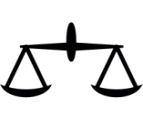 В городском округе «город Дербент» функционирует 4 розничных рынка, на которых представлены 129 малых и средних предприятий и 1303 индивидуальных предпринимателей. В 2014 году оборот розничной торговли составил 30796,6 млн. рублей, его доля в республиканском обороте составила 5,5 %. Индекс объема розничного товарооборота составил 115,1% к уровню предыдущего года. Товарооборот  на душу населения составил 254,7 тыс. рублей,  что больше на 32,0 тыс. руб. по сравнению с предыдущим годом.Оборот общественного питания составил 4550,7 млн. рублей, что составляет 109,4% к уровню предыдущего года. Объем платных услуг, оказанных населению республики через все каналы реализации, составил 2794,1 млн. рублей, что составляет 157,9% к уровню предыдущего года. Объем платных услуг на душу населения составил 23,1 тыс. рублей, против 14,7 предыдущего года.1.3. Социально-экономический потенциал городского округа «город Дербент» Дербент – один из наиболее крупных городов Дагестана, имеющий большой потенциал стать опорной точкой роста экономики республики. На современном этапе развития в городе сложилась целостная модель экономики с выраженной социальной направленностью, политической стабильностью и согласием в обществе, рационально-умеренным вариантом проведения реформ. Городской округ имеет стабильные позиции по основным социально-экономическим показателям: ВМП, производству промышленной продукции, инвестициям в основной капитал, вводу в действие жилых домов и т.д. Эти и другие параметры территориального развития – свидетельство реализации намеченных ранее ориентиров экономического развития.Вместе с тем, городу Дербенту присущи практически все характерные для крупных городов особенности современного периода развития. Происходящие в последние годы изменения во внешней среде, в частности, усиление процессов глобализации, возрастание влияния глобальных финансово-экономических кризисов, усиление конкуренции не только между хозяйствующими субъектами, но и городами, регионами и странами, изменения действующего законодательства, обуславливают необходимость использования новых факторов социально-экономического роста и предопределяют необходимость адаптации к новым реалиям. Активизация мощного экономического потенциала и повышение эффективности использования сильных сторон будет способствовать закреплению и усилению позиций городского округа, поскольку город обладает комплексом устойчивых конкурентных преимуществ, в числе которых:1.3.1 уникальное положениеуникальное экономико-географическое положение на государственной границе, на стыке Европы и Азии – основа устойчивого роста пассажиро- и грузопотоков. Указанный фактор, а также наличие железнодорожного сообщения обеспечивают большой потенциал развития торгового сотрудничества не только с городами и регионами Северо-Кавказского Федерального округа, но и всеми регионами России и другими странами. 1.3.2 технологииналичие уникальных производств и технологий в электротехнической промышленности, имеющих экспортную перспективу, а также существенной доли внутреннего рынка у пищевой промышленности. Промышленные предприятия города реализуют крупные и наукоемкие инвестиционные проекты, что в перспективе способно обеспечить наращивание технологических конкурентных преимуществ города и республики в целом.Так, в системе экономических связей Дербент успешно выпускает продукцию алкогольной промышленности (ординарные и марочные коньяки, десертные, крепленые, шампанские вина, консервную продукцию (томат-пасты, томаты маринованные, соки натуральные, детское питание), кондитерские изделия, масла, сыры, хлебобулочных изделия. Имеются перспективы для расширения сборки высокоэффективных солнечных элементов и солнечных модулей, цифровых телевизионных приставок, сборки жидкокристаллических телевизоров, которые пользуются спросом. Используя мощный экономический потенциал, предприятия города Дербента могут успешно конкурировать в производстве продукции и услуг прежде всего на российском рынке. Имеется потенциал для наращивания объемов выпуска и расширения ниш на российском рынке в производстве текстильного и швейного производства, производства электронного оборудования, радиотехнических средств. 1.3.3 демографическая среда1.3.4 малый бизнесблагоприятные условия для развития малого и среднего бизнеса. Весомыми показателями инвестиционной привлекательности города с позиций республиканского и межрегиональных рынков являются объем платных услуг и оборот розничной торговли, характеризующие уровень спроса населения, и емкость потребительского рынка. На территории городского округа имеется инфраструктура поддержки субъектов малого и среднего предпринимательства, создания городского бизнес-инкубатора и фонда микрофинансирования для оказания всесторонней поддержки субъектам малого и среднего предпринимательства с целью создания эффективной системы обучения и повышения квалификации предпринимателей.Огромным потенциалом развития в муниципальном образовании малых и средних видов бизнеса является наличие в черте города свободных, производственных площадей, пригодных для использования, как в коммерческой сфере, так и (что немаловажно) для расширения в числе малых предприятий доли производственного и строительного сектора. 1.3.5 культура и искусствовысокий потенциал и творческие достижения в сфере культуры и искусства, особенно театрального и музыкально-исполнительского. Театральное искусство в Дербенте поддерживается деятельностью 4 профессиональных театров. Свой вклад в музыкальное и художественное искусство вносят 6 музыкальных, художественных, хореографических школ и школ искусств. Творческие коллективы сохраняют лучшие традиции классического и национального танцевального наследия. 1.3.6 памятники историиналичие богатого исторического прошлого, памятников культурного наследия и уникального рекреационного пространства способствующего развитию туристическо-рекреационного потенциала города и включению его в региональный туристско-рекреационный кластер федерального значения, что будет являться стимулом для привлечения инвестиций в данную отрасль.Уникальное сочетание природных условий приморской зоны и историко-культурных достопримечательностей древнейшего города России являются благоприятными условиями для развития туризма и отдыха в городе. 1.3.7 спортивный потенциалналичие высокого потенциала развития спортивного резерва, как в отношении роста мастерства спортсменов в различных видах спорта, включая олимпийские, так и имеющегося потенциала в отношении территориального развития и реконструкции существующих и строительства спортивных сооружений на новых площадках.1.4. Основные проблемы социально-экономического развитияОбщими причинами стратегических проблем большинства российских городов, включая Дербент, являются общемировые процессы геоэкономического и экологического характера, связанные с глобализацией экономики, ростом потребления материальных благ, ускорением урбанизации и разрушением природной среды. В России эти условия усугубила ситуация в глобальной финансово-экономической сфере, которая привела к негативным последствиям в экономике (дефицит оборотных средств, снижение инвестиционной активности, высокий уровень инфляции и др.) и обострила многие социальные проблемы (снижение реальных доходов населения, покупательского спроса, безработицу и др.). Вместе с тем, город имеет и специфические проблемы, которые были выявлены в результате анализа социально-экономического развития города Дербента в 2012–2014 гг.1) Ключевые проблемы качества городского пространства.а) несоответствие пространственной организации муниципального образования требованиям города XXI века:моральное устаревание пространственной организации города и транспортной логистики, недостаточно эффективная организация пассажироперевозок, увеличение потока автомобильного транспорта, приводящее к уплотнению дорожного трафика в районах северного и южного въездов в город;нарушения градостроительных, санитарных норм, а также административного законодательства при организации и оборудовании розничных рынков, расположенных в черте города; нарушение архитектурного единства города, потеря его самобытности, внешнего вида старинных зданий и уникальных исторических построек в результате перекрывания фасадов домов не стандартизированными вывесками (разных форм, цветов, яркости и размеров); исчерпание ресурсов городского пространства и инфраструктурных систем для эффективного развития инженерного обеспечения и улично-дорожной инфраструктуры, размещения новых объектов капитального строительства различного назначения;высокая доля устаревшего в моральном плане энергетического оборудования, существенные потери коммунальных ресурсов при эксплуатации инженерных систем и оборудования в жилищно-коммунальном комплексе и бюджетной сфере на фоне недостатка финансовых средств у предприятий и недостаточной платежеспособности населения для внедрения энергосберегающих технологий;отсутствие обустроенного городского пляжа и набережной (при непосредственном расположении города на побережье Каспийского моря), препятствующее развитию туризма; отсутствие собственного питомника по выращиванию зеленых насаждений для развития цветочного хозяйства, обустройства городских газонов, аллей; б) дефицит качественного, современного жилья при относительно низких темпах жилищного строительства:полная остановка из-за недостатка финансовых средств государственного и муниципального жилищного строительства (5,8 тыс. семей состояли на конец 2014 года на учете для получения жилья);недостаточный уровень покупательной способности населения, невысокая доля средств инвесторов в общем объеме финансирования жилищного строительства (28,7%); по причине отсутствия муниципального жилья 50 семей не переселены из поврежденных жилых домов, попавших в зону затопления в результате повышение уровня Каспийского моря (с 1991 года). в) низкая эффективность функционирования жилищного хозяйства, инженерного обеспечения:высокий уровень износа основных фондов жилищно-коммунального хозяйства при слабом финансировании этой сферы; неравномерное распределение коммунальных ресурсов по территории города;недостаток протяженности магистральной ливневой канализации (порядка 8-9 км). Не охвачены (частично не охвачены) центральной системой водоотведения и водопровода отдельные микрорайоны города («Аэропорт», «Аваин-2», «Аваин-3», «Аваин – 4»); существенные потери в городской системе водопровода в результате несанкционированного забора воды в транзитных населенных пунктах (Геджух, Хазар); ветхое (с износом 60-80%) состояние действующих водопроводно-канализационных сетей практически на всей территории города, требующее проведение перекладки 7000 пм водопроводных и 5 км. канализационных сетей; отсутствие инженерных сооружений, обеспечивающих защиту города от селевых потоков (ущелье к северу от крепости «Нарын-Кала» является естественным руслом, проходящим через территорию города); износ тепловых сетей и оборудования в котельных станциях, необходимость в строительстве дополнительных микрокотельных; отсутствие уличного освещения в микрорайонах «Аваин» и «Аэропорт», а также на ряде других улиц города, включая центральную улицу им. генерала Сеидова и улицу Шеболдаева, создающее угрозу жизни участникам дорожного движения; также не освещаются в ночное время суток территории, прилегающие к социально значимым объектам, в т.ч. к центральной городской больнице; наличие в системе уличного освещения светильников старого типа; проблема в электроснабжении населения микрорайонов «Аваин» и «Аэропорт», напряжение сети в которых, при отсутствии технического обслуживания и несанкционированных подключениях к городским сетям, не соответствует ГОСТу; необходимость замены 329 287 п. м. подземных газовых сетей города, эксплуатирующихся более 40 лет, с последующим их переводом в надземное состояние; увеличение потребности города в природном газе, обуславливающее строительство дополнительных ГРП и ШРП; г) ухудшение качества окружающей среды:отсутствие систем очистки канализационных и ливневых стоков;состояние городских контейнерных площадок для твердых бытовых отходов не отвечает основным требованиям санитарно-гигиенических норм; отсутствие переработки бытового мусора; рост количества индивидуального автотранспорта;отсутствие систематического мониторинга энергетического загрязнения;недостаточный уровень благоустройства придомовых территорий, рекреационных и санитарно-защитных зон. 2) Ключевые проблемы развития в социальной сфере:а) проблемы в сфере образования: недостаточное количество дошкольных образовательных учреждений (в настоящее время наполняемость групп в 1,5 раза превышает норму, в электронной очереди на получением дошкольного образования состоят около 3,1 тыс. детей), обусловленное ростом рождаемости, темпами, опережающими расширение городской сети ДОУ;наличие 28-ми учреждений образования, требующих капитального ремонта, низкая материально-техническая база школ; не соответствие зданий общеобразовательных учреждений САНПиНами ветхое состояние их отопительной системы; б) основные проблемы в сфере здравоохранения:слабая материально-техническая база подразделений учреждений здравоохранения, особенно амбулаторно-поликлинических; расположение большей части учреждений в приспособленных нетиповых зданиях, некоторые из которых нуждаются в капитальном ремонте;в) основные проблемами в сфере физической культуры и спорта: недостаток специализированных спортивных сооружений (залы для занятий тяжелой атлетикой, спортивной и художественной гимнастикой, тиры, бассейны, легкоатлетические манежи, крытые катки), бассейнов, игровых площадок для населения города, в том числе для людей с ограниченными жизненными возможностями; слабая материально-техническая база, недостаточное оснащение спортивных залов; г) основные проблемы сферы культуры и искусства:слабая материально-техническая база и отсутствие эффективности деятельности муниципальных учреждений культуры; необходимость реконструкции театров, и недостаточность финансирования их текущих нужд (приобретение сценических костюмов, в т.ч. национальных; материально-техническая оснащенность); неразвитость творческих индустрий и частных инициатив в сфере культуры; д) несбалансированность спроса и предложения на рынке труда, приводящая к росту численности выпускников вузов и ссузов, пополняющих ряды безработных; сокращение численности занятых во многих сферах экономики. 3) Ключевые проблемы развития города в экономической сфере:а) проблемы инвестиционной деятельности, негативные тенденции в развитии предприятий города:высокая степень износа основных фондов предприятий;ухудшение финансового состояния предприятий, недостаточность собственного капитала и отсутствие оборотных средств;неэффективная система привлечения инвестиционных ресурсов при отсутствии финансируемого госзаказа и при наличии резервов в виде неиспользуемых производственных площадей; отсутствие актуальных (реализуемых) инвестиционных проектов, в том числе межмуниципальных;недостаточно активное применение инструментов государственно-частного партнерства при создании и развитии производительных сил;б) проблемы промышленной отрасли: дефицит высококвалифицированных рабочих кадров; высокие издержки и слабо диверсифицированная система сбыта продукции; в) проблемы развития малого предпринимательства:ограниченный доступ к банковским кредитам ввиду их высокой стоимости и недостаточного залогового обеспечения;отсутствие достаточной информированности о наличии ресурсов, в том числе излишков производственных площадей и технологического оборудования крупных предприятий, которые могут быть вовлечены в рыночный оборот малыми и средними предприятиями;слабое использование субъектов малого предпринимательства в качестве рычага решения социальных проблем и в первую очередь занятости населения; г) слаборазвитость сельскохозяйственной отрасли, обусловленная ограничением посевных площадей зерновых культур, отсутствием площадей под выращивание овощей, картофеля и, как следствие, невысокие объемы производства растениеводческой продукции; д) недостаточный уровень развития строительного комплекса, сдерживающий социально-экономическое развитие города; снижение объема строительных работ на фоне увеличения износа основных фондов; е) высокий уровень износа пассажирских транспортных средств, влияющий как на регулярность движения и комфортность проезда, так и на стоимость их эксплуатации; невысокое качество предоставляемых транспортных услуг; ж) неравномерность развития телекоммуникационных услуг, неполная обеспеченность населения качественной связью. 4) Ключевые проблемы развития города в сфере муниципального управления (СМУ): а) дефицит финансовых ресурсов для реализации программных мероприятий и управленческих функций:ограниченные возможности бюджета города для реализации социальной, экологической и экономической политики, обусловленные в т.ч. изменением налогового законодательства не в пользу бюджетов муниципальных образований (снижение доли от поступлений поступления в бюджет городского округа единого налога на вмененный доход); снижение среднего уровня заработной платы в сочетании со снижением уровня бюджетных расходов на содержание муниципальных служащих и их тенденция к дальнейшему снижению;б) проблема кадрового обеспечения развития СМУ, проявляющаяся в несовершенной системе критериев оценки эффективности деятельности муниципальных служащих, низкой доле молодых и перспективных специалистов в числе служащих. 1.5. Оценка действующих мер по улучшению социально-экономического положения городского округаВ 2014 году деятельность администрации была направлена на решение актуальных вопросов жизнедеятельности городского округа, повышение качества жизни горожан. Проводилась работа по реализации мероприятий административной реформы, основная задача которой заключается в повышении эффективности управления, улучшении качества и доступности государственных и муниципальных услуг, роста общественного доверия к органам власти.Определенные усилия были направлены на обеспечение устойчивой работы в бюджетной сфере. За 2014 год в бюджет городского округа поступило всего доходов в объеме 1473,0 млн. руб., против 2381 млн. руб. в 2013 году, что составляет 62 % по сравнению с 2013 годом. Такой разрыв по доходам в 2014 году объясняется, прежде всего, зачислением в доходную часть городского бюджета финансовых средств, поступивших на ликвидацию последствий стихии 2012 года. Поступление собственных налоговых и неналоговых доходов составило 268,0 млн. руб., против 375,0 млн. руб. в 2013 году, что составляет 72 % к уровню 2013 года, при учете 16 % НДФЛ, введенный с начала прошлого года (против 40 % в прежние годы).Превышение поступлений наблюдалось по единому налогу на вмененный доход (ЕНВД) -134 %, по неналоговым доходам – 136 %. против 68 % в 2012 году, по прочим неналоговым доходам -266 %.В общем объеме доходов городского бюджета удельный вес межбюджетных трансфертов из республиканского бюджета составил 60 %, налоговые и неналоговые доходы городского бюджета – 40 процентов.Бюджетная политика городского округа на 2014 год была направлена на последовательное снижение бюджетного дефицита, оптимизацию текущих и сокращение неэффективных расходов бюджета, исполнение социальных обязательств, а также повышение доступности и качества  государственных и муниципальных услуг.Формирование и реализация эффективной строительно-инвестиционной политики, направленной на удовлетворение потребностей жителей в комплексном развитии социально-культурной и инженерно-коммунальной инфраструктуры – одно из основных направлений деятельности Администрации городского округа.Для решения поставленной цели в 2014 году, в рамках республиканской инвестиционной программы, освоено 541.4 млн. рублей, в том числе: строительство школы №15 (8,0 млн. руб.); завершение строительства Самурского водовода (286,0 млн. руб.); очистные сооружения канализации (110,0 млн. руб.); реконструкция улицы  Мамедбекова(75,0 млн. руб.). Для завершения городских очистных сооружений необходимы средства порядка 950 млн. рублей. Работа в этом направлении продолжается.В рамках подготовки к юбилею города осуществлялись работы по восстановлению насосной станции (32,0 млн. руб.) и строительству школы №15 (100,0 млн. руб.).В целях повышения качества жилищно – коммунальных услуг, обеспечивающих комфортные условия проживания граждан в 2014 году, разработаны и утверждены муниципальные адресные целевые программы по реформированию жилищно-коммунального хозяйства, на финансирование которых заложены финансовые средства в части софинансирования из городского бюджета. По программе «Капитальный ремонт многоквартирных домов» на 2014 год, проведен капитальный ремонт в 2 многоквартирных домах общей площадью 11,2 тыс. м², на общую сумму 37,9 млн. рублей (ул. Х. Тагиева д. №39 и пр. Агасиева, д. №13-Г). Подготовлена и утверждена муниципальная программа «Переселение граждан из аварийного жилищного фонда на территории городского округа «город Дербент» на 2014-2017 годы», которая предусматривает ликвидацию аварийного жилищного фонда в 2014-2017 годы в количестве 53 дома, 874 квартир, общей площадью  42125,70 м², переселение 2929 человек, 874 семей.В 2014 году проведены комплексные ремонты объектов, поврежденных в результате стихии 2012 года: благоустройство улиц на сумму 98,1 млн. руб.; инженерные сети- 61,9 млн. рублей. Кроме того, проведены работы по реконструкции ул. Мамедбекова, пострадавшей в результате стихии в октябре 2012 г., на сумму 75,0 млн. рублей.Другим направлением деятельности Администрации являются вопросы по благоустройству и уборке города. За 2014 год вывезено 186,8 тыс. куб. метров ТБО у населения и 30,0 куб. метров у юридических лиц.За счет внебюджетных средств приобретено специальной техники для осуществления деятельности по уборке территории города на сумму 31 млн. рублей. За 2014 год установлено 145 контейнеров объемом 0,75 куб. м каждый. Заключен муниципальный контракт на изготовление и установку 60 контейнерных площадок. На данное количество контейнерных площадок предусматривается 180 контейнеров. Так же планируется привлечь в 2015 году к установке 40 контейнерных площадок управляющие компании, ТСЖ, а также юридических лиц и крупных предпринимателей города Дербент.Прорабатывались вопросы по организации полноценного полигона и строительства мусороперерабатывающего завода по переработке твердых бытовых отходов для города и прилегающих населенных пунктов на новой площадке. Проведены работы по обустройству полигона для сбора твердых бытовых отходов на сумму – 3,2 млн. рублей за счет частных инвестиций.Протяженность автомобильных дорог городского округа составляет 172 км, из них: федерального значения -11 км.; местного значения – 161 км. Доля протяженности автомобильных дорог с  твердым покрытием в общей протяженности  автомобильных дорог общего  пользования местного значения составляет 57%.Несмотря на проделанную работу, состояние дорожного хозяйства нельзя назвать удовлетворительным. Более 80% дорожного фонда требует проведения капитального ремонта, что позволяет квалифицировать эту проблему не только городского, но и как регионального значения.Произведены работы по капитальному ремонту 6 дворовых территорий многоквартирных домов общей площадью 18,5 тыс. кв. м.По прежнему сохранялись приоритетными в деятельности администрации города вопросы развития улично-дорожной сети, содержания и приведения их в нормативное состояние, а также дальнейшего развития инженерной инфраструктуры дорожного хозяйства В 2012 году по инициативе администрации был поднят вопрос о необходимости строительства федеральной дороги в объезд жилой застройки в городской черте (интенсивность транспортного потока за последние годы увеличилась на этом участке в десятки раз и составляет от 15 до 20 тысяч транспортных единиц в сутки). Вместе с тем, в настоящее время, данный вопрос все еще находится на рассмотрении в соответствующих федеральных органах исполнительной власти для включения в федеральную целевую программу «Развитие транспортной системы России».Определенная работа проведена по массовому привлечению населения к регулярным занятиям по физической культуре и спорту, а также пропаганде здорового образа жизни.Проводилась оптимизация спортивных учреждений. В 2014 году в муниципальном образовании функционировало 13 детско-юношеских спортивных школ, в которых занимались 3880 учащихся. В городе по инициативе администрации и общественных молодежных организаций, проводятся различные акции по пропаганде здорового образа жизни, против наркотиков и других негативных явлений в обществе, таких как экстремизм и терроризм. Проведены культурно-спортивные праздники, посвященные разным официальным датам. В области образования, как и в предыдущие годы, в 2014 году особое внимание уделялось дальнейшему развитию и модернизации образовательного процесса. Одним из важнейших ключевых направлений деятельности в этом направлении является поддержка талантливых детей, который предусматривает создание системы поиска  отдаренных детей. Новые подходы к оценке результативности труда учителя, учет его профессиональных достижений и инициатив способствовали значительной активизации педагогов в различных профессиональных конкурсах. К стимулам учительского труда следует отнести и новую систему оплаты труда, которая была введена во всех школах.Однако в системе образования сохраняются большие проблемы. В школах нет условий для внедрения федеральных государственных образовательных стандартов. Одним из слабых звеньев в работе является не высокий уровень материально-технической базы и других условий, обеспечивающих развитие образовательной инфраструктуры в соответствии с требованиями времени.Продолжилась целенаправленная работа по формированию муниципальной нормативной правовой базы городского округа в рамках полномочий, определенных федеральным законодательством.Осуществляется постоянный мониторинг состояния и изменения федерального законодательства и законодательства Республики Дагестан в соответствующих сферах деятельности для своевременной подготовки предложений по приведению нормативно-правовых актов городского округа в соответствие с действующим законодательством.За истекший период администрацией городского округа, по различным вопросам своей компетенции, было принято 798 (865) постановлений и 313 (254) распоряжения. Обеспечение безопасности граждан (в т.ч. борьба с экстремизмом и терроризмом) – одна из совместных задач государства, правоохранительных органов и органов местного самоуправления, в решении которой одним из инструментов выступают меры профилактики, работа с молодежью. В этом направлении Администрацией города утверждена комплексная программа противодействия экстремизму и терроризму в г. Дербенте на 2013-2016 годы. Проводятся мероприятия по реализации комплексного плана противодействия идеологии терроризма в Российской Федерации на 2013 – 2018 годы в Республике Дагестан. Проведено 6 заседаний Антитеррористической комиссии.Вместе с тем, с учетом проделанной работы, существующие темпы обновления города и достигнутые результаты деятельности органов местного самоуправления городского округа требуют активизации дальнейших усилий в направлении социально-экономического развития муниципального образования. Необходимо продолжить работу по поиску эффективных путей решения обозначенных проблем, для чего требуется определить основные направления приложения дальнейших усилий органов местного самоуправления. В 2015 году деятельность администрации, направленная на решение актуальных вопросов жизнедеятельности города городского округа «город Дербент», осуществлялась в рамках реализации Приоритетных проектов развития Республики Дагестан. В ходе реализации приоритетного проекта «Эффективный агропромышленный комплекс» начато содействие развитию кластеров виноделия на базе ОАО «Дербентский коньячный комбинат», «Дербентский завод игристых вин» и ЗАО «Дербентский вино - коньячный завод». Так, ОАО «Дербентский коньячный комбинат» и «Дербентский завод игристых вин» в 2015 году заложили 66 га и 2140 га виноградников соответственно, что превысило запланированные показатели в 4 раза. Виноградники были посажены в с. Мугарты, с. Дарваг и с. Геджух Дербентского района.На территории городского округа «город Дербент» с использованием механизмов частно – государственного партнерства начаты строительные работы ЗАО «Дербентский вино-коньячный завод», с общим объемом инвестиций примерно – 1,3 млн. рублей.В рамках реализации приоритетного проекта также оказано содействие сельхозпредприятию «СПК им. Казимова» в вопросах размещения государственных (республиканских) и муниципальных заказов.При реализации приоритетного проекта «Новая индустриализация», направленного на рост промышленного производства и внедрение новых форм развития промышленного потенциала, были составлены: реестр промышленных предприятий находящихся на территории муниципального образования «город Дербент»; перечень товаров, работ, услуг, производимых на данных предприятиях;план-график муниципальных закупок.В целях осуществления мероприятий приоритетного проекта «"Обеление" экономики» была проведена оптимизация штатных единиц работников администрации городского округа «город Дербент». С перевыполнением плановых показателей на 39% проведена актуализация сведений по 1518-ти земельным участкам (при плановом задании в 1090 участков). По объектам капитального строительства актуализировано 2574 объектов, при плане 2488 объектов (т.е. выполнение составило – 104%).Кроме того, в рамках реализации приоритетного проекта было обеспечено информирование населения об акте представительного органа муниципального образования о введении в действие налога на имущество физических лиц исходя из кадастровой стоимости имущества, а также – о необходимости получение (приобретение) прав собственности на земельные участки и имущество, являющиеся объектами налогообложения по земельному налогу и налогу на имущество физических лиц. Ставки земельного налога доведены до показателей, рекомендованных Правительством Республики Дагестан. Проводятся меры по повышению эффективного использования имущества и земельных участков муниципального образования «город Дербент».На территории городского округа создана межведомственная рабочая группа из числа сотрудников администрации, ФОМСа по г. Дербент, УПФР по г. Дербенту, ОМВД по г. Дербенту, ИФНС по г. Дербенту, которая проводит рейдовые мероприятия по выявлению неформальной занятости и выявлению организаций, имеющих задолженность по выплате заработной платы и отчислений во внебюджетные фонды. При этом выявлено 1889 лиц, осуществляющих деятельность без трудовых соглашений, из них дополнительно поставлено на налоговый учет 667 человек. Проведена инвентаризация рынков, действующих на территории городского округа «город Дербент», составлен реестр торговых и иных объектов предпринимательства, расположенных на территории города. В рамках реализации приоритетного проекта «Точки роста, инвестиции и эффективное территориальное развитие» разработана дорожная карта внедрения Стандарта деятельности по обеспечению благоприятного инвестиционного климата. За счет внебюджетных источников созданы 3 новые инвестиционные площадки на территории городского округа «город Дербент»:построен и ведет свою деятельность культурно-развлекательный комплекс «Алые паруса». Комплекс оборудован рестораном, гостиницей, современным конференц-залом на 200 мест, а так же офисными кабинетами. Администрация г. Дербента регулярно проводит культурно-массовые  мероприятия на территории данного комплекса; на территории школ города №№ 11, 18 и 19 оборудованы специализированные футбольные поля с искусственным покрытием. Завершается строительство 4-ой спортивной площадки по ул. Шеболдаева;ведется строительство крупного медицинского учреждения на 50 коек с возможностью  круглосуточного стационарного приема, в котором предполагается как дневное стационарное обследование, так и круглосуточное.Проведена инвентаризация земельных участков по категориям землепользования и сформирован соответствующий реестр земельных участков по категориям «Промышленность» и «Многоквартирный жилой сектор».В целях обеспечения реализации приоритетного проекта «Эффективное государственное управление» заключен договор с Дагестанским государственным техническим университетом на оказание услуг по дополнительному образованию муниципальных служащих, в рамках которого 21 муниципальный служащий прошел курсы повышения квалификации по «Проектному управлению». Кроме того, проведена аттестация сотрудников администрации городского округа «город Дербент», а также подведомственных учреждений. В общеобразовательных учреждениях проведены открытые уроки с участием гражданских и муниципальных служащих на тему: «Служба государству – служба обществу». Сформирован список молодых специалистов для привлечения на руководящие должности  в органах муниципального образования.Ведется ежеквартальный мониторинг соответствия деятельности органов местного самоуправления городского округа «город Дербент» Стандарту информационной открытости органов исполнительной власти Республики Дагестан. Создан единый информационный центр городского округа «город Дербент», эффективно функционирует портал «Общественный надзор».Подписано Соглашение о сотрудничестве и взаимодействии Уполномоченного по защите прав предпринимателей в Республике Дагестан и администрацией городского округа город Дербент при проведении оценки регулирующего воздействия муниципальных нормативных правовых актов. В работу администрации введена система единого электронного документооборота «Дело». Определены должностные лица, ответственные за его эксплуатацию и функционирование, техническую поддержку. Администрация городского округа «город Дербент» была подключена к межведомственной системе электронного документооборота. Выделены земельный участок и здание для открытия в городе Дербенте многофункционального центра оказания гражданам различных государственных и муниципальных услуг, приобретено необходимое техническое оборудование. Реализация приоритетного проекта «Человеческий капитал» обеспечила создание на территории города центра традиционной культуры. В январе 2015 года с Центром стратегических разработок «Регион» подписан договор  на разработку Концепции развития объекта культурного наследия федерального значения «Достопримечательное место «Цитадель и исторический город в стенах Дербента».Организованы конкурсы народного творчества и традиционной культуры народов Республики Дагестан; обеспечено участие представителей города в международном молодежном фестивале песни «Европа-Россия-Дербент-Азия», иных песенных фестивалях и мероприятиях, посвященных национальным культурам, музыкальных школ города Дербента – в Республиканском конкурсе юных вокалистов, организованном Учебно-методическим центром фестиваль «Каспий – берега дружбы».Проведены научно-практические конференции «Дербент – город трёх религий», «Дербент: история и современность». В ходе реализации долгосрочного проекта «Культура – детям Дагестана» организованы спектакли - сказки Азербайджанского, Лезгинского, Табасаранского театров для детей, экскурсии по Дербентскому музею-заповеднику и Музею истории мировых культур и религий.Во всех 26-ти дошкольных образовательных учреждениях городского округа через городское управление образования внедрена электронная очередь. Преподаватели школ участвовали в обучающих семинарах по использованию современного учебного и учебно- лабораторного оборудования в образовательном процессе. В соответствии с Программой по популяризации знания родных языков организованы: «Круглый стол», посвященный Международному дню родного языка; городской конкурс на лучшего чтеца произведений дагестанских авторов на родном языке; конкурс на лучшее сочинение «Дербенту– 2000 лет» (на родном языке), проведены семинары по 4 национальным языкам (азербайджанский, лезгинский, табасаранский и даргинский).В рамках организация молодежных межмуниципальных форумов в территориальных округах Республики Дагестан организована Стратегическая сессия для создания актива проекта «Формула успеха». Молодежь города  приняла участие в республиканском образовательном семинаре-практикуме «Самоорганизация подростков и молодежи, Поддержка и сопровождение», ярмарке художественно-прикладного творчества «Дари добро», в Конкурсе молодежных проектов СКМФ «Машук-2015», в молодежном образовательном форуме «Школа лидеров – Дербент: новые технологии Древнему городу».В честь празднования 70-летия Победы в ВОВ на воинском кладбище проведен митинг с организаторами общественно-патриотического проекта «Наша Великая Победа». На территории городского округа на базе волонтерского отряда «Дербент 2000» создан молодежный штаб «Победа 70», который оказывал помощь в проведении мероприятий, приуроченных к празднованию 70-той годовщине в Великой Отечественной Войне. Спортсмены города приняли участие в первенствах республики и СКФО по легкой атлетике среди школьников и взрослых, спартакиаде молодежи Дагестана допризывного возраста, соревнованиях по футболу на приз клуба «Кожаный мяч» (200 чел, 15 команд); республиканском Фестивале «Кавказские игры», турнире среди школьников «Шахматный бульвар» и др. Проведены мероприятия, посвященные Всемирному дню здоровья, городские соревнования по сдаче норм ВФСК «ГТО» среди школьников и студенческой молодежи.Для обеспечения реализации на территории городского округа город «Дербент» программы «Повышение доступности среды жизнедеятельности для инвалидов и других маломобильных групп населения»  распоряжением главы Администрации от 26.12.2013 г. №239-р образована городская Комиссия по координации деятельности в сфере формирования доступной среды, определен перечень мероприятий.В городском округе «город Дербент» эффективно осуществляют свою работу Молодежный совет при Главе городского округа «город Дербент»,  Молодежный парламент при Собрании депутатов городского округа «город Дербент», Молодежная администрация города Дербента, Общественная организация «Зеленый патруль», Антинаркотическое движение. В целях реализации приоритетного проекта «Безопасный Дагестан» в части профилактики терроризма, минимизации и ликвидации последствий его проявлений принято 3 правовых актов, в том числе:постановление «Об организации и выполнении мероприятий по построению, внедрению и эксплуатации на территории городского округа «город Дербент» аппаратно-программного комплекса «Безопасный город»»;постановление «О городской межведомственной комиссии по обследованию критически важных и потенциально опасных объектов»;распоряжение «Об обеспечении общественной безопасности в дни проведения майских праздников».Проведено заседания антитеррористического комитета (АТК) по вопросам антитеррористической защищенности объектов жизнеобеспечения, образования, здравоохранения, культуры, безопасности проведения майских праздников и Дня Победы. Кроме того, прошло межведомственное семинар-совещание по теме «Эффективность работы управлений образования по противодействию идеологии терроризма в части индивидуального профилактического воздействия на лиц, наиболее подверженных влиянию идеологии терроризма»; встреча с молодежью по теме: «Профилактика распространения идей экстремизма в молодежной среде». В образовательных организациях проведены мероприятия на темы «Основные способы терроризма», «Патриотизм без экстремизма», «Что такое экстремизм?» и т.д. с охватом более 5700 учащихся с 7-11 классов. В целях профилактики распространения идеологии экстремизма в муниципальных общеобразовательных организациях, прокуратурой города была проведена проверка литературы библиотечного фонда и возможности доступа на сайты, содержащие признаки экстремизма. Кроме того, провайдером, предоставляющим услуги доступа в интернет, установлены контент-фильтры («Netpolise»), блокирующие доступ к сайтам, содержащим признаки экстремизма. Работа обучающихся за компьютерами, установленными в организации, осуществляется в присутствии педагогических работников.Также образовательными организациями ведется комплексная работа с обучающимися из «группы риска» по привлечению их в систему дополнительного образования и воспитания через организованные формы досуга и воспитательного пространства. Во всех общеобразовательных организациях на школьных информационных стендах размещается и систематически обновляется наглядный агитационный материал антиэкстремистской и антитеррористической направленности.Растиражирована и распространена среди населения в местах их массового пребывания памятка «О действиях граждан при установлении террористической опасности», которая также направлена в подразделения федеральных органов, учреждения образования, здравоохранения.В городе проведен комплекс мероприятий, направленных на реализацию принципа приоритетности мер предупреждения дорожно-транспортных происшествий и правонарушений. Проведены целевые профилактические мероприятия по профилактике ДТП «Скорость», «Ремни безопасности», «Автокресла», «Маршрутка», «Нетрезвый водитель».Приняты неотложные меры, направленные на стабилизацию обстановки, предупреждение и снижение ДТП, а именно, связанных с превышением скоростных режимов и нарушение правил дорожного движения пешеходами, для чего запланирован и проведен  комплекс дополнительных мероприятий, в том числе, с учетом анализа ДТП, пересмотрена дислокация маршрутов патрулирования. Внесены изменения в расстановку полицейских нарядов в ночное время суток с учетом складывающейся ситуации. В целях предупреждения возникновения пожаров, Управлением ГОЧС разработаны памятки по действиям населения в случае возникновения пожара, которые направлены во все ЖЭУ с целью обучения населения. Регулярно в газете «Дербентские новости» печатаются статьи по действиям населения в чрезвычайных ситуациях (ЧС), при пожарах. С целью предупреждения возникновения ЧС разработан городской план действий по ликвидации последствий ЧС, а также паспорт безопасности города. Распоряжением главы администрации создана Комиссия по ЧС и пожарной безопасности города. Утверждены и функционируют службы постоянной готовности, с которыми регулярно проводятся учебные тренировки (скорая помощь, поисково-спасательная служба, службы: пожаротушения, энерго-газо-водоснабжения, охрана общественного порядка, медицинская). В рамках мероприятий антинаркотической направленности проведен форум «Дагестан без наркотиков». Министерством по делам молодежи Дагестана организован выездной антинаркотический семинар-тренинг «Дагестан – за жизнь без наркотиков», в котором приняли участие лидеры молодежных общественных объединений города.На территории городского округа «город Дербент» постановлением главы администрации ГО «город Дербент» создана мобильная молодежная рабочая группа «Зеленый патруль».1.6. Основные направления развития городского округаПреодоление негативных тенденций в социально-экономическом развитии города Дербента возможно путем принятия комплексных мер по следующим основным направлениям развития: В городском хозяйстве:Городское пространство Создание конкурентного рынка транспортных услуг. Совершенствование функционирования транспортно-логистического комплекса (в частности оптимизация маршрутной сети общественного пассажирского транспорта, системы финансового контроля, оборудование улиц специализированными остановочными пунктами). Обеспечение благоприятных условий жизнедеятельности человека (в том числе объектами социального и коммунально-бытового назначения, пляжной зоной, доступности таких объектов для населения (включая маломобильные группы населения и инвалидов), объектами инженерно-транспортной инфраструктуры, благоустройства и озеленения территории) путем реализации крупномасштабных инвестиционных проектов с использованием механизмов государственно-частного партнерства, направленных на совершенствование структуры городского пространства, его инфраструктурного обеспечения.Необходимо активное вовлечение потребителей в энерго- и ресурсосбережение на основе пропаганды энерго- и ресурсосбережения среди населения и других групп потребителей и с учетом создания побудительных, в том числе экономических мотивов энергосбережения, формирование у жителей города культуры энергосбережения.Модернизации сети уличного освещения города, повышение энергетической эффективности электрических сетей. Развитие улично-дорожной инфраструктуры(в том числе в районах северного и южного въездов в город), строительстве новой автомобильной развязки, ремонта системы магистралей общегородского значения на основе реализации инфраструктурных проектов с использованием возможностей государственно-частного партнерства, использования инновационных материалов, привлечения республиканских и федеральных бюджетов.Жилищное строительство Преодоление дефицита жилья на основе увеличения объемов строительства путем комплексного освоения новых территорий и развития застроенных, ликвидации ветхого и аварийного жилья, капитальный ремонт жилых помещений. Подготовка условий, разработка механизма и обеспечение переселения граждан из жилищного фонда, непригодного для проживания, реализация обязательств собственника по восстановлению жилищного фонда;Оптимизация развития территорий, занятых в настоящее время жилищным фондом, непригодным для проживания.Жилищно-коммунальное хозяйствоРазвитие жилищно-коммунального хозяйства на основе привлечения частных инвестиций, а также финансовых средств граждан; внедрения инновационных продуктов и технологий; реализации государственно-частных инвестиционных проектов.Строительство, реконструкция и модернизация объектов коммунальной инфраструктуры теплоснабжения, водоснабжения и водоотведения, электроснабжения, газоснабжения на территории городского округа «город Дербент»;Обеспечение снижения потерь энергоресурсов и повышение качества поставляемых ресурсов. Повышение качества предоставляемых населению городского округа «город Дербент» жилищно-коммунальных услуг, условий проживания граждан в многоквартирных домах городского округа «город Дербент».Обеспечение отвода селевых вод к северу от города в целях исключения стихийных разрушений в черте города и обеспечения нормальной работы инженерных сетей, решения проблем, связанных с благоустройством городских улиц. ЭкологияПовышение качественных характеристик водных объектов, грунтов и почв, уменьшение негативного воздействия на экологическое состояние бассейна Каспийского моря, путем минимизации выброса неочищенных хозяйственно-бытовых сточных вод. Выполнение работ по реконструкции очистных сооружений.Развитие и благоустройство рекреационных зон на основе совершенствования планировочной организации и благоустройства, создания парковых зон, зон отдыха.Снижение загрязнения территории города отходами производства и потребления путем организации функционирования специализированных объектов для переработки и захоронения твердых бытовых отходов, увеличения количества контейнеров для сбора ТБО. В социальной сфере:Образование Обеспечение нормативных показателей наполняемости классов в школах, площадей приходящихся на одного воспитанника образовательного учреждения; расширение сети общеобразовательных учреждений и учреждений дошкольного образования, обеспечение преемственности и непрерывности образования.Формирование гибкой многофункциональной системы дошкольных учреждений. Обеспечение поиска и оказание мер поддержки талантливых детей. Медицина Развитие и преобразование здравоохранения города в учреждениях  отрасли, обеспечение приоритетности профилактических и реабилитационных мероприятий  по снижению заболеваемости и смертности населения города,   охрана здоровья  матери и ребенка,  улучшение медико-социальной  помощи  инвалидам.Реконструкция и модернизация объектов здравоохранения.Организация строительства и ввод в эксплуатацию медицинских учреждений с возможностью круглосуточного стационарного приема.ЗанятостьРазвитие рынка труда за счет: повышения качества трудовых ресурсов, создания новых мест приложения труда в т.ч. на градообразующих предприятиях и объектах обслуживания.Обеспечение сбалансированности спроса и предложения рабочей силы, социальная адаптация безработных на рынке труда, осуществление мероприятий по стимулированию экономической активности незанятых граждан, в том числе испытывающих трудности в поиске работы.Содействие самостоятельной занятости безработных граждан.Физическая культура и спорт Нормативно-правовое обеспечение развития физической культуры и спорта. Развитие массовой физической культуры, детско-юношеского спорта и формирование здорового образа жизни. Информационно-пропагандистское обеспечение развития физической культуры и спорта среди различных групп населения, социальная реабилитация инвалидовКадровое обеспечение физической культуры и спорта. Развитие материально-технической базы спорта. Строительство и реконструкция спортивных сооружений.Культура Сохранение историко-культурного наследия города;Развитие традиционной народной культуры, самодеятельного народного творчества, художественного образования и национальных культур. Оснащение материально-технической базы учреждений культуры. Строительство и реконструкция объектов культуры. Возрождение на новой современной основе библиотечного дела. Поддержка музыкальных, театральных и других творческих и самодеятельных коллективов, мастеров декоративно-прикладного искусства.Общественная безопасность Поддержание правопорядка, правовой обеспеченности и защиты, создание в городе безопасных и комфортных условий для работы, учебы и отдыха населения. В экономике:Инвестиционная деятельность Увеличение объемов привлекаемых инвестиций на основе разработки приоритетов и стратегических направлений развития экономики и социальной сферы города, формирования инвестиционно-привлекательного имиджа г. Дербента, создания эффективной системы привлечения инвестиций, предусматривающей содействие разработке, согласованию и поиску инвесторов по стратегически важным для города проектам, совершенствования системы предоставления земельных участков для размещения объектов капитального строительства на основе действующего законодательства.Активизация инновационной деятельности за счет повышения эффективности использования научно-исследовательского потенциала предприятий города, содействия в привлечении инновационно-ориентированных инвестиций, стимулирования инновационной активности хозяйствующих субъектов.Промышленный сектор Развитие промышленного сектора экономики на основе содействия диверсификации структуры промышленного производства, модернизации и инновационному обеспечению промышленного комплекса; создания условий для повышения инвестиционной привлекательности и привлечения инвестиций; содействие повышению качества менеджмента и внедрения инновационных технологий управления; стимулирования различных форм кооперационных взаимодействий на внутригородском, межмуниципальном, межрегиональном и внешнеэкономическом уровне.Обеспечение увеличения инвестиций в основной капитал, содействие созданию новых организаций в обрабатывающих производствах. Обеспечение предприятий города заказами на поставку товаров. Установление льготных схем кредитования для приобретения новых технологий промышленными предприятиями, формирование пакета льгот при импорте нового оригинального технологического оборудования.Развитие предпринимательства Совершенствование предпринимательского климата на основе развития инфраструктуры поддержки малого и среднего предпринимательства, содействия развитию инновационного малого и среднего предпринимательства, совершенствования законодательства.Обеспечение занятости населения городского округа путем содействия развитию субъектов малого и среднего предпринимательства. Оказание содействия субъектам малого и среднего предпринимательства в продвижении производимых ими товаров (работ, услуг), результатов интеллектуальной деятельности на рынок. Сельское хозяйство Обеспечение вовлечения в сельскохозяйственный оборот не используемых угодий.Внедрение передовых технологий возделывания культуры; посадка новых морозоустойчивых сортов винограда. Развитие строительного комплексаФормирование земельных участков под комплексное жилищное строительство, обеспеченных коммунальной инфраструктурой и автодорогами. Развитие строительства с использованием ипотечного кредитования. Выполнение обязательств по обеспечению жильем отдельных категорий граждан. Создание механизма предоставления гражданам социального жилья. Совершенствование механизма предоставления жилья гражданам, проживающим в ветхом и аварийном жилищном фонде. Развитие стройиндустрии и промышленности строительных материалов.Связь Развитие системы информатизации и связи на основе внедрения последних достижений научно-технического прогресса в данной отрасли; повышения информационной грамотности населения; возможности участия в республиканских и федеральных целевых программах, повышения доступности современных информационных систем; удешевления технических средств связи.Обеспечение населения города качественной междугородней связью путем введения в эксплуатацию дополнительных автоматических телефонных станций и телефонных номеров. В сфере муниципального управления:Финансы и бюджетПовышение эффективности использования муниципальных финансов на основе: обеспечения роста бюджетных доходов в темпах, опережающих темпы инфляции; совершенствование структуры доходной части бюджета города посредством роста доли собственных доходов налогового и неналогового характера, сокращения размеров дефицита бюджета города; приведения уровня и темпов роста расходных параметров бюджета города в соответствии с характеристиками его доходной части; совершенствования функциональной и экономической структуры расходной части бюджета. Выявление дополнительных резервов использования муниципальной собственности на основе максимизации доходов от передачи в пользование юридическим и физическим лицам объектов муниципальной собственности, а также земельных участков, оптимизации сети и штатной численности структурных Администрации подразделений и подведомственных организаций, развития оптимальных для городского округа форм государственно-частного партнерства. Проведение инвентаризации территорий (земли и недвижимости), с целью выявления хозяйствующих субъектов, осуществляющих предпринимательскую деятельность без регистрации. Обеспечение легализации «теневой» заработной платы и выявление работодателей, использующих труд наемных работников без оформления правоотношений.Информационно-разъяснительная работа в средствах массовой информации о необходимости своевременной уплаты налогов и сборов, поступающих в бюджет городского округа «город Дербент».Кадровое обеспечение Развитие муниципальной службы на основе использования передовых кадровых технологий привлечения высококвалифицированных специалистов в рамках взаимодействия с профильными учебными заведениями, оптимизации затрат на повышение квалификации, увеличения социальной защищенности муниципальных служащих и др.Информатизация управленияРазвитие информатизации управленческих процессов за счет обеспечения доступности открытых муниципальных информационных ресурсов, создания условий для эффективного информационного взаимодействия, внедрения и использования информационно-коммуникационных и вычислительных технологий во всех сферах общественной жизнедеятельности, создания единой концепции информатизации деятельности администрации Дербента, развития информационного портала, развития взаимодействия администрации и населения в рамках электронного формата; формирования элементов «электронного правительства».2. Основные цели и задачи реализации программы Программа социально-экономического развития городского округа «город Дербент» на период до 2018 года разработана на основе выявления и анализа существующих проблем, оценки действующих мер по улучшению социально-экономического развития, предложений по направлениям дальнейшего развития и механизмов управления и содержит мероприятия, направленные на достижение основной цели развития города:Создание экономических и социальных условий для устойчивого развития городского округа «город Дербент» и повышение на этой основе качества жизни населения города. Для достижения намеченной цели на основе оценки социально-экономической ситуации в городе с учетом полномочий органов местного самоуправления и финансовых возможностей городского бюджета, обеспечения взаимодействия с органами власти Российской Федерации, Республики Дагестан и инвесторами по вопросам развития города, необходимо решить следующие комплексные задачи:трансформация городского пространства; повышение доступности и обеспеченности населения жильем;развитие инженерного обеспечения и улично-дорожной инфраструктуры города;повышение обеспеченности населения города услугами системы жилищно-коммунального хозяйства;повышение качества и доступности услуг социальной сферы;повышение уровня и качества жизни населения;повышение уровня занятости и снижение безработицы;создание благоприятного инвестиционного климата;модернизация и развитие производственных предприятий; развитие транспортного комплекса города;развитие потребительского рынка и сферы услуг;модернизация муниципального управления; развитие муниципальных финансов и собственности; информатизация управленческих процессов. Каждая задача включает в себя комплекс вопросов, требующих решения и определяет отдельное направление деятельности, определяющее разработку конкретных мероприятий (блоков мероприятий), реализация которых призвана обеспечить достижение поставленной стратегической цели. 3. Система программных мероприятийРеализация мероприятий Программы будет способствовать решению задач, определенных основными направлениями Стратегии социально-экономического развития Республики Дагестан до 2025 года. Выполнение мероприятий Программы предусматривается за счет средств федерального, республиканского и местного бюджетов и внебюджетных источников.Мероприятия представляют собой набор конкретных действий, благодаря которым обеспечивается достижение результатов Программы. Система программных мероприятий должна обеспечивать достижение целей Программы по соответствующим направлениям:городское пространство, жилищно-коммунальное хозяйство; социальная сфера (образование, медицина, культура, спорт, вопросы занятости населения и др.); экономическое развитие (инвестиционная деятельность, промышленный сектор, малое предпринимательство, сельское хозяйство, строительный комплекс и др.); эффективное муниципальное управление (финансы и бюджет, кадровое и информационное обеспечение). Перечень программных мероприятий и инвестиционных проектов с их краткой характеристикой и ожидаемыми результатами реализации представлены в приложении № 1. Вместе с тем, в существующих условиях нестабильной рыночной ситуации и не достаточного объема собственных финансовых ресурсов, перспектива реализации отдельных мероприятий, характеризующихся планированием, как на длительный, так и на краткосрочный период силами исключительно муниципалитета становится несколько ограниченной. В связи с этим перечнем программных мероприятий предусмотрены объекты капитального строительства и меры, реализуемые на территории городского округа «город Дербент» федеральными и республиканскими органами исполнительной власти в рамках различных программ, при условии выделения в плановом периоде (2016-2018 годы) финансирования на эти цели. При этом, в целях обеспечения достижения поставленных настоящей программой задач, формирования условий для развития социально-демографического, образовательного и культурного потенциала жителей города, удовлетворения их потребностей в комфорте и безопасности, развития инновационного, научно-производственного и инвестиционного потенциала города и повышения эффективности муниципального управления, в 2016 году и в последующие годы на территории городского округа планируется дальнейшая реализация приоритетных проектов развития Республики Дагестан. В частности в 2016 году в рамках реализации приоритетных проектов развития предусматривается следующее. По проекту «Эффективный агропромышленный комплекс» будет продолжена работа по развитию в городском округе кластера виноделия, путем закладки усилиями частных инвесторов (ОАО «Дербентский коньячный комбинат», «Дербентский завод игристых вин»», ЗАО «Дербентский винно-коньячный завод») виноградников общей площадью 1850 га. По проекту «Новая индустриализация» предусматривается оказание поддержки расположенным в городском округе промышленным предприятиям в целях содействия их модернизации и развитию. Так, планируется увеличение объемов государственных и муниципальных заказов, размещаемых на промышленных предприятиях города.Кроме того, в целях увеличения объемов промышленного производства за счет освоения новых изделий и комплектующих будет оказано максимальное содействие в организация возможного участия промышленных таких предприятий Дербента, как ОАО ДНИИ «Волна» и «Пищевик» в программах импортозамещения. По проекту «"Обеление" экономики» планируется активизация работы по расширению налоговой базы по налогу на имущество, земельному налогу, транспортному налогу, увеличение поступлений неналоговых доходов. В частности, в целях увеличения поступлений по земельному налогу, налога на имущество физических лиц и неналоговых доходов продолжится актуализация сведений о правообладателях земельных участков и объектов недвижимости, обеспечение полноты базы программного продукта налоговых органов АИС «Налог-3» с присвоением федерального идентификатора. Кроме того, в целях повышения эффективности использования муниципального имущества городского округа будет подготовлен и реализован план мероприятий по увеличению неналоговых доходов в бюджет городского округа от использования муниципальной собственности. Для повышения поступлений по налогу на доходы физических лиц (НДФЛ) также предусматривается проведение работ по выявлению и пресечению использования работодателями схем минимизации налогообложения в виде выплаты неучтенной («теневой») заработной платы, а также проведение информационной работы с руководителями предприятий и индивидуальными предпринимателями-работодателями по стимулированию исключения «серых схем» оплаты труда. На «обеление» трудовых отношений и повышение социальной защищенности работников также будет направлено образование на муниципальном уровне постоянно действующих межведомственных комиссий по легализации неформальных трудовых отношений и выплаты «теневой зарплаты». Увеличению поступлений НДФЛ в бюджет городского округа будут способствовать мероприятия, направленные на снижение численности экономически активных лиц, находящихся в трудоспособном возрасте, не осуществляющих трудовую деятельность. В целях увеличения объемов производства и услуг, осуществляемых субъектами малого и среднего предпринимательства планируется разработка комплекса мер по привлечению субъектов малого и среднего предпринимательства к конкурсам на осуществление закупок для государственных и муниципальных нужд. По проекту «"Точки роста", инвестиции и эффективное территориальное развитие» запланировано внедрение реализация мероприятий по инвестиционному и туристско-рекреационному развитию городского округа. Так, обеспечению благоприятного инвестиционного климата в городе во многом будет способствовать внедрение стандарта деятельности органа местного самоуправления по обеспечению благоприятного инвестиционного климата в городском округе «город Дербент». Мероприятия по инвестиционному развитию охватят создание новых инвестиционных площадок, разработку инвестиционной стратегии муниципального образования. Территориальное развитие получит продолжение в рамках завершения работ по реализации проекта «10 образцовых дворов» в городе Дербент, а также мероприятий по организации полигона по организации сортировки и захоронению твердых бытовых отходов. При этом, в рамках мероприятий по созданию полигона предстоит проектирование строительства, определение источников его финансирования строительства. Одной из приоритетных задач, требующих решения в 2016 году остается развитие новых микрорайонов в южной и северной части города, планируемое в том числе за счет передачи земель Дербентской зональной опытной станции (201 га) в собственность городского округа «город Дербент». В этом направлении предстоит разработка мастер-плана участка и технического задания на проект планировки территории. Отдельным направлением территориального развития станет в предстоящем году строительство (в том числе за счет внебюджетных источников и бюджета администрации муниципального образования) набережной в черте города вдоль Каспийского моря. Кроме того, в рамках благоустройства ключевых городских парковых зон и развития общественных пространств запланирована разработка и реализация проектов благоустройства парков Боевой Славы, Н. Гянджеви, Самурского, А. Исрафилова. Ожидается завершение работ по разработке генеральной схемы развития туристско-рекреационного комплекса городского округа «город Дербент». По проекту «Эффективное государственное управление». В рамках проведения эффективной кадровой политики будет организована работа по повышению квалификации и профессиональной переподготовке муниципальных служащих. В целях выявления в проектах нормативно-правовых актов положений, которые вводят избыточные административные барьеры, способствуют возникновению необоснованных расходов бюджета, негативному влиянию на развитие отраслей экономики планируется разработка нормативной правовой базы для проведения процедуры оценки регулирующего воздействия проектов нормативных правовых актов Республики Дагестан и экспертизы нормативных правовых актов. Кроме того, в целях обеспечения открытости при проведении конкурсов на замещение вакантных должностей муниципальной службы планируется организация более широкого освещения в средствах массовой информации конкурсов на замещение вакантных должностей гражданской и муниципальной службы (включая использование информационных площадок различных популярных социальных сетей). На повышение престижа государственной и муниципальной службы будут направлено проведение в образовательных учреждениях открытых уроков с участием государственных гражданских служащих Республики Дагестан и муниципальных служащих на тему: «Служба государству – служба обществу». Развитию эффективного государственного и муниципального управления во многом будет способствовать привлечение молодежи (до 35 лет) на руководящие должности в органы исполнительной власти Республики Дагестан и органы местного самоуправления. В целях повышение уровня информационной открытости власти городского округа приоритетным проектом предусматривается дальнейшее расширение возможностей и обеспечения технической поддержки аппаратно-программного комплекса органов местного самоуправления путем развития единого сайта (web-решения) органов местного самоуправления городского округа «город Дербент». Одной из стоящих в 2016 году задач является дальнейшее развитие и поддержка в администрации городского округа «город Дербент» единой межведомственной системы электронного документооборота (ЕСЭД), призванной стать единой системой документооборота и делопроизводства в деятельности Администрации городского округа и Собрания депутатов городского округа «город Дербент». Данным мероприятием, кроме того, предусматривается не только создание локально-вычислительных сетей внутри городского округа, но и подключение их к общей республиканской сети в соответствии с требованиями единой государственной системы управления и передачи данных по Республике Дагестан. По проекту «Человеческий капитал» будет обеспечена организация мероприятий, направленных на сохранение и развитие народного творчества и традиционной культуры как уникального нематериального наследия народов Дагестана Планируется приобщение учащихся школ к различным формам профессионального творчества через бесплатный абонемент в рамках реализации долгосрочного проекта «Культура – детям Дагестана» для обеспечения возможности полноценного показа и восприятия учащимися художественного продукта в соответствующей художественной атмосфере. Важной задачей на 2016 год остается материально-техническая поддержка центров традиционной культуры народов России в городском округе «город Дербент», призванной сохранить и обеспечить развитие традиционной культуры и ремесел народов Дагестана. В ходе реализации мероприятий по просвещению и духовному развития в муниципальном образовании ожидается расширение сети дошкольных образовательных организаций в рамках проекта по модернизации региональных систем дошкольного образования за счет открытия дополнительных групп в ДОУ города. В городе будет обеспечена дальнейшая реализация масштабного проекта  «Школа будущего», а также продолжена работа по обеспечению достижения целевых показателей заработной платы работников в сфере образования, определенных Указом Президента Российской Федерации от 7 мая 2012 г. № 597 «О мероприятиях по реализации государственной социальной политики». В рамках направления деятельности «Молодежный Дагестан» программные мероприятия затронут формирование системы поддержки инициативной и талантливой молодежи, обладающей лидерскими навыками. При этом ожидается участие школьников и студентов в молодежных межмуниципальных форумах, организуемых во всех территориальных округах Республики Дагестан. Найдет свое продолжения работа по развитию подпроекта «Спортивный Дагестан». На пропаганду физической культуры и спорта будут направлена организация и проведение городских массовых спортивных и физкультурно-оздоровительных мероприятий (спартакиады, фестивали) среди различных категорий населения, что будет способствовать увеличению доли граждан, привлеченных к систематическим занятиям физической культурой и спортом. В целях общей оценки уровня физической подготовленности, гармоничного развития физических качеств и двигательных навыков, знаний, умений и требований к двигательному режиму всех категорий и групп населения среди обучающихся образовательных организаций в городском округе «город Дербент» пройдет организационно-экспериментальный этап внедрения Всероссийского физкультурно-спортивного комплекса «Готов к труду и обороне» (ГТО). По направлению «Социальная защита» во взаимодействии с республиканскими органами исполнительной власти будет обеспечено дальнейшее проведение мероприятий по повышению доступности среды жизнедеятельности для инвалидов и других маломобильных групп населения, проживающих в городском округе «город Дербент», а также организация общественных работ для безработных и незанятых граждан. По проекту «Безопасный Дагестан». В рамках осуществления комплексных мер, направленных на противодействие идеологии экстремизма и терроризма, будет обеспечен содействие в реализации в городском округе «город Дербент» государственной программы РД «Комплексная программа противодействия идеологии терроризма в Республике Дагестан на 2015 год». Кроме того, на обеспечение общественного порядка и противодействие преступности направлена реализация в городском округе государственной программы Республики Дагестан «Обеспечение общественного порядка, противодействие преступности в Республике Дагестан на 2015-2020 годы», призванной обеспечить профилактику правонарушений, противодействие преступности, снижение общего количества преступлений, в том числе тяжких, а также сокращение транспортного риска. Целям безопасности во многом будет способствовать реализация мероприятий по построению, внедрению и эксплуатации на территории городского округа «город Дербент» аппаратно-программного комплекса «Безопасный город». Снижение техногенных рисков и природных катастроф планируется обеспечить за счет реализации в городском округе государственной программы Республики Дагестан «Защита населения и территорий от чрезвычайных ситуаций, обеспечение пожарной безопасности и безопасности людей на водных объектах в Республике Дагестан на 2014-2018 годы». В рамках работы по развитию национальных отношений и урегулирование споров и конфликтов планируется также обеспечение содействия в реализации на территории города Дербента государственной программы Республики Дагестан «Реализация Стратегии государственной национальной политики Российской Федерации на период до 2025 года» на 2015-2017 годы». Ее реализация призвана обеспечить укрепление единства и целостности Российской Федерации, сохранение этнокультурной самобытности народов, населяющих республику, обеспечение конституционных прав и свобод граждан, гармонизация национальных и межнациональных отношений. 4. Ресурсное обеспечение программыОбщая потребность в финансовых ресурсах для реализации Программы составляет – 21 930,1 млн. руб., в т.ч.: средства федерального бюджета – 10 553,7 млн. руб.;  средства республиканского бюджета – 2 454,06 млн. руб.; средства муниципального бюджета – 370,75 млн. руб.; внебюджетные средства – 8 551,6 млн. рублей. Объем необходимых финансовых средств определен на основе данных проектно-сметной документации на строительство и реконструкцию объектов производственной и социальной сферы, мероприятий государственных программ развития Республики Дагестан, предусматривающих финансирование строительства и реконструкции объектов на территории городского округа «город Дербент»,  технико-экономических обоснований и бизнес-планов инвестиционных проектов, предварительных расчетов необходимых затрат на предполагаемые к строительству объекты. Средства республиканского бюджета РД предполагается направить на реализацию мероприятий Программы, включенных в действующие государственные программы, на строительство объектов социальной сферы, коммунальной и производственной инфраструктуры, субсидирование части процентной ставки по кредитам, привлекаемым для реализации инвестиционных проектов, субсидирования части затрат на производство продукции, грантах. Основными направлениями использования средств муниципального бюджета являются мероприятия по строительству и ремонту объектов социальной сферы, развитию малого и среднего предпринимательства, туризма и культуры.  Объемы бюджетных средств направляемых на финансирование мероприятий Программы, подлежат ежегодному уточнению при принятии соответствующих бюджетов на очередной год.Финансовые средства за счет внебюджетных источников предусматривается направить на реализацию инвестиционных проектов в промышленности, туризме, а также на строительство жилья. К данной категории относятся собственные средства предприятий и организаций, кредиты банков, средства населения и другие.Объемы и источники финансирования по программе в целом представлены в приложении № 3.5. Совершенствование нормативно-правовой базы Существующая муниципальная нормативная правовая база не позволяет применять наиболее эффективные формы управления и добиться реализации предусмотренных программных мероприятий в полном объеме. Реализация Программы требует дальнейшего совершенствования нормативной правовой базы городского округа. Намеченные институциональные и законодательные преобразования направлены на:создание прозрачных и стабильных правил осуществления экономической деятельности, стимулирующих развитие предпринимательской инициативы;упорядочение регулирующих функций органов местного самоуправления, оптимизация административных процессов в регулировании предпринимательской деятельности; повышение эффективности управления государственной собственностью;развитие финансовой инфраструктуры, формирование инвестопроводящей системы городского округа.План мероприятий по совершенствованию нормативной правовой базы в целях реализации Программы приведен в приложении № 4.6. Механизм реализации программыПрограмма развития городского округа «город Дербент» на период до 2018 года основывается на положениях федерального и республиканского законодательства, стратегии социально-экономического развития Республики Дагестан, Указах Главы Республики Дагестан, решениях Правительства Республики Дагестан, приоритетных проектах развития Республики Дагестан, а также на рациональном использовании федеральных, республиканских, муниципальных и внебюджетных источников финансирования. Механизм реализации Программы предусматривает осуществление мероприятий организационно-правового и экономического характера и включает:организационное обеспечение реализации Программы с определением состава, функций, механизмов координации действий всех структурных подразделений Администрации, отвечающих за исполнение мероприятий Программы;нормативно-правовое обеспечение реализации приоритетных направлений Программы;экономическое обеспечение реализации Программы, нацеленное на создание благоприятных условий для повышения конкурентоспособности муниципальной экономики, свободного перемещения товаров, стабильных условий осуществления инновационной и инвестиционной деятельности;систему программных мероприятий и инвестиционных проектов.С позиций организационно-правового обеспечения общее руководство и контроль за ходом реализации Программы осуществляет ее заказчик – Администрация городского округа «город Дербент». В рамках реализации Программы Администрация городского округа осуществляет:прогнозирование и планирование развития с корректировкой программных мероприятий в соответствии с изменениями законодательного, экономического и социального характера;координацию деятельности по выполнению программных мероприятий, обеспечение взаимодействия их исполнителей, организацию подготовки инвестиционных проектов и мероприятий Программы с оценкой затрат и эффективности, установление очередности их выполнения;подготовку нормативно-правовых актов, обеспечивающих реализацию целевых установок Программы;разработку и реализацию мероприятий по привлечению и распределению финансовых и других видов ресурсов, нацеленных на решение поставленных в Программе целей и задач;В рамках экономического обеспечения реализации Программы предусмотрены следующие меры:привлечение средств инвесторов, в том числе инициаторов проектов;создание условий для повышения инвестиционного потенциала и инвестиционной привлекательности отраслей экономики городского округа;создание информационных, административных и финансовых условий для развития малого и среднего бизнеса, его интеграции с крупным бизнесом;использование различных форм государственной поддержки. При этом привлечение собственных средств участников Программы и создание условий для расширения инвестиционных возможностей планируется осуществлять путем содействия инвесторам в привлечении кредитных ресурсов российских кредитных учреждений, поддержки развития лизинговой деятельности, направленной на модернизацию и обновление производственного оборудования. Государственную поддержку реализации программных мероприятий предусматривается осуществлять по следующим основным направлениям:в соответствии с действующим законодательством, предоставление в рамках республиканского бюджета и бюджета городского округа, государственных гарантий по привлекаемым для финансирования инвестиционных проектов капиталам;предоставление в соответствии с действующим законодательством, налоговых льгот;субсидирование части затрат товаропроизводителей, осуществляемой в рамках реализации республиканских отраслевых программ;субсидирование части банковских процентных ставок из средств федерального и республиканского бюджетов по кредитам, выданным коммерческими банками предприятиям и организациям на реализацию инвестиционных проектов.Для получения государственной поддержки за счёт средств республиканского Республики Дагестан уполномоченные отраслевые исполнительные органы городского округа в установленном порядке содействуют участникам Программы в подготовке и представлении в соответствующие республиканские органы исполнительной власти необходимого перечня документов.  Финансирование капитальных затрат по отдельным разделам и проектам Программы за счет средств федерального и республиканского бюджета РД осуществляется целевым назначением через государственных заказчиков - республиканских органов государственной власти или муниципальных органов в рамках межбюджетных отношений. Заказы на строительство объектов для государственных нужд размещаются государственными заказчиками на конкурсной основе с проведением в установленном порядке подрядных торгов.Финансирование из республиканского бюджета объектов муниципальной собственности осуществляется после подтверждения муниципальными органами объемов их финансирования из местных бюджетов в соответствии с Программой.Система информационного обеспечения реализации программных мероприятий предполагает ведение базы данных о ходе их выполнения по каждому разделу и в целом по макроэкономическим показателям Программы.7. Оценка эффективности реализации программыОжидаемые показатели развития экономики и социальной сферы городского округа «город Дербент» до 2018 года строились на основе анализа тенденций и результатов функционирования городского округа в последние годы, имеющегося потенциала развития отраслей, а также предусматриваемых настоящей Программой мероприятий. В целях мониторинга хода реализации Программы, а также влияния результатов ее выполнения на уровень социально-экономического развития городского округа осуществляется мониторинг по следующим основным группам целевых показателей: показатели эффективности реализации программных мероприятий; индикаторы социально-экономического развития городского округа «город Дербент». Так, по результатам реализации Программы ожидается обеспечение создания 3 406 новых рабочих мест, а также дополнительных платежей в бюджеты всех уровней в объеме 331 278 тыс. руб. ежегодно. Подробные сведения о значениях показателей эффективности реализации Программы в разрезе отдельных мероприятий, а также индикаторов социально-экономического развития территории приведены в приложении № 2.В указанный перечень включены показатели, характеризующие результативность решения задач Программы, реализуемых на постоянной основе и имеющих количественное выражение. Критерием отбора показателей является отражение качественной характеристики итогов реализации конкретной задачи.Состав показателей эффективности (целевых индикаторов) Программы сформирован на основе следующих принципов:максимальная информативность; наблюдаемость и неизменность методологии расчета значений показателей в течение всего срока реализации Программы;применение общепринятых определений, методик расчета и единиц измерения;наличие объективных источников информации;возможность получения отчетных данных с минимально возможными затратами.Показатели носят открытый характер и предусматривают возможность корректировки в случаях изменения приоритетов государственной, муниципальной политики, появления новых социально-экономических обстоятельств, оказывающих существенное влияние на рынок труда.Планируемые значения показателей реализации задач Программы определены исходя из предпосылки преодоления негативных последствий финансово-экономического положения в стране и в регионе, стабилизации ситуации в 2015 году и последующего экономического роста и могут оказаться недостижимыми при ухудшении общей макроэкономической ситуации.8. Организация управления и контроль за реализацией программыПрограмма развития городского округа «город Дербент» на период до 2018 года утверждается Главой городского округа, который осуществляет общее руководство Программой, руководствуясь Гражданским кодексом РФ, Бюджетным кодексом РФ, Налоговым кодексом РФ, Федеральными законами «О государственном прогнозировании и программах социально-экономического развития Российской Федерации», «О конкурсах на размещение заказов на поставки товаров, выполнение работ, оказание услуг для государственных нужд», законами РД о республиканском бюджете РД на очередной год и плановый период, «Об инвестициях и гарантиях инвесторам в Республике Дагестан», другими действующими и принимаемыми в период реализации Программы законодательными и нормативными правовыми актами.Система управления выполнения Программы социально-экономического развития городского округа «город Дербент» на период до 2018 года складывается из мониторинга реализации ее мероприятий и периодического контроля достижения запланированных результатов. Мониторинг осуществляет ответственный заместитель Администрации городского округа (общую координацию обеспечивает Управление экономики администрации) на основе информации, получаемой из различных источников: данные органов статистики, отчеты структурных подразделений Администрации, ответственных за реализацию программных мероприятий, результаты социологических исследований и экспертных опросов.Целью мониторинга Программы является оперативное обеспечение Администрации города полной и объективной информацией для контроля за реализацией Программы и принятия эффективных управленческих решений, необходимых для достижения стратегических целей муниципального образования.Структура системы мониторинга социально-экономической эффективности реализации Программы состоит из следующих взаимосвязанных подсистем:мониторинг реализации программных мероприятий, включающий наблюдение за полнотой и сроками выполнения мероприятий, соблюдение объемов и условий их финансирования и характеризующий как оперативную ситуацию, так и процессы продвижения к намеченным целям;мониторинг социально-экономических результатов реализации Программы, основанный на системе индикаторов.Система мониторинга будет давать возможность контроля за ходом реализации программных мероприятий. Контроль в свою очередь включает в себя: отслеживание сроков исполнения мероприятий, оценка расходования, целевого и эффективного использования бюджетных ресурсов; контроль достижения целевых показателей;координацию реализации проектов, подпрограмм и отдельных мероприятий.корректировку хода реализации всей программы и осуществление.На основе результатов мониторинга реализации Программы, анализа причин выявленных отклонений осуществляется корректировка Программы и разработка мероприятий по их устранению. Для эффективной организации мониторинга и контроля необходимо создание информационно-аналитической системы, позволяющей автоматизировать процессы сбора, обработки хранения и анализа основных статистических данных. Указанная система должна поддерживать возможность автоматического формирования отчетов, графического и геоинформационного отображения результатов.Основой информационно-аналитического инструмента является система отчетов. Функция отчетов – обеспечение персональной ответственности участников реализации Программы, выявление причин недостижения поставленных целей и определение путей решения выявленных проблем.Система отчетов включает в себя:ежеквартальные отчеты руководителей структурных подразделений, ответственных за исполнение Программы, заместителями главы Администрации городского округа, курирующими соответствующие направления;сводного ежеквартального отчета, подготавливаемого отделом экономики администрации городского округа «город Дербент».Ежеквартально итоги социально-экономического развития городского округа «город Дербент» публикуются в средствах массовой информации.При этом отчет должен раскрывать информацию о выполнении мероприятий, заложенных в Программе, оценку степени отклонения достигнутых индикаторов социально-экономического развития территории от плановых с объяснением причин отклонения. В отчете должны содержаться:информация о степени выполнения мероприятий Программы:перечень выполненных и невыполненных в отчетном периоде мероприятий Программы, которые были утверждены в перечне программных мероприятий с указанием конкретных исполнителей каждого мероприятия;объяснение причин невыполнения запланированных мероприятий Программы;информация об эффективности реализации Программы в целом, основанная на анализе показателей производственно-экономической, социальной, бюджетной эффективности:плановые показатели эффективности;фактические показатели эффективности;отклонение фактических показателей от плановых; объяснение причин отклонения.III. ПРИЛОЖЕНИЯ К ПРОГРАММЕПРИЛОЖЕНИЕ № 1Перечень программных мероприятийПРИЛОЖЕНИЕ № 2Показатели эффективности программных мероприятий2.1. Показатели эффективности реализации программных мероприятий *рассчитано исходя из среднемесячной заработной платы 18 тыс. рублей и отчислений НДФЛ в федеральный бюджет – 15%, республиканский бюджет – 69% и местный бюджет – 16% без учета других налоговых отчислений (при условии реализации инвестиционных программ и проектов с выходом на проектную мощность) 2.2. Индикаторы социально-экономического развития городского округа «город Дербент»ПРИЛОЖЕНИЕ № 33.1. Объемы и источники финансирования по программе в целом (тыс. рублей)**подлежат ежегодному уточнению при разработке проектов бюджетов соответствующего уровня и инвестиционных программ 3.2. Объемы и источники финансирования (тыс. руб.)ПРИЛОЖЕНИЕ № 4Комплекс мероприятий по совершенствованию нормативно-правовой базы городского округа «город Дербент» Республики ДагестанПРИЛОЖЕНИЕ № 5Форма экспресс-информации по инвестиционнымпроектам и некоммерческим  мероприятиям, претендующим на участие в программе экономического и социального развития городского округа «город Дербент»Наименование проекта: ЗАО «Дербентский вино-коньячный заводОбщие сведения о предприятии:Характеристики инвестиционного проектаОжидаемые показатели реализации проектаНаименование проекта: Организация серийного производства цифровых , жидкокристаллических телевизоров и цифровых телевизионных приставок с использованием инновационных технологий на базе ОАО «Электросигнал» **Общие сведения о предприятии:Характеристики инвестиционного проектаОжидаемые показатели реализации проектаНаименование проекта: Расширение сборки высокоэффективных солнечных элементов и солнечных модулей на базе ООО «Дагкремний»** Общие сведения о предприятии:Характеристики инвестиционного проектаОжидаемые показатели реализации проектаНаименование проекта: Строительство очистных сооружений канализации в г. Дербенте1. Общие сведения о предприятии:2.Характеристики инвестиционного проекта3. Ожидаемые показатели реализации проектаНаименование ПрограммыПрограмма экономического и социального развития городского округа «город Дербент» на период до 2018 годаОснование для разработки Программы Федеральный Закон от 6 октября 2003 г. № 131-ФЗ «Об общих принципах организации местного самоуправления в Российской Федерации»; Закон Республики Дагестан от 29 декабря 2004 г. № 43 «О местном самоуправлении в Республике Дагестан»; Устав муниципального образования «город Дербент» (принят решением Собрания депутатов городского округа «город Дербент» от 25 октября 2013 года № 2-1); Распоряжение Администрации городского округа «город Дербент» от 7 ноября 2013 года №208-р Заказчик ПрограммыАдминистрация городского округа «город Дербент»Разработчик ПрограммыАдминистрация городского округа «город Дербент Исполнителя Программы Администрация городского округа «город Дербент» и ее подведомственные организации; органы исполнительной власти Республики Дагестан и их территориальные органы и подведомственные организации (по согласованию);территориальные органы федеральных органов исполнительной власти (по согласованию); предприятия и организации, субъекты малого и среднего предпринимательства городского округа (по согласованию);Основная цель Программы Создание экономических и социальных условий для устойчивого развития городского округа и повышение на этой основе качества жизни населения города.Основные задачи Программы трансформация городского пространства; повышение доступности и обеспеченности населения жильем;развитие инженерного обеспечения и улично-дорожной инфраструктуры города; повышение обеспеченности населения города услугами системы жилищно-коммунального хозяйства;повышение качества и доступности услуг социальной сферы;повышение уровня и качества жизни населения;повышение уровня занятости и снижение безработицы;создание благоприятного инвестиционного климата;модернизация и развитие производственных предприятий; развитие транспортного комплекса города;развитие потребительского рынка и сферы услуг;модернизация муниципального управления; развитие муниципальных финансов и собственности; информатизация управленческих процессовСроки и этапы реализации Программы2016-2018 гг. без деления на этапыПеречень основных мероприятий Программы Приведен в приложениях к Программе Объемы и источники финансирования Общая потребность в финансовых ресурсах для реализации Программы – 21 930,1 млн. руб., в т.ч.:- средства федерального бюджета – 10 553,7 млн. руб.;- средства республиканского бюджета – 2 454,06 млн. руб.;- средства муниципального бюджета – 370,75 млн. руб.;- внебюджетные средства – 8 551,6 млн. руб.Ожидаемые результаты реализации Программы  создание 3 406 новых рабочих мест; дополнительные платежи в бюджеты всех уровней в объеме 331 278 тыс. руб. ежегодно (в том числе: в федеральный – 49 698 тыс. руб.; республиканский – 228 581 тыс. руб.; местный – 53 009 тыс. руб.;объем отгруженных товаров собственного производства, выполненных работ и услуг собственными силами (4283,6 млн. руб.); оборот розничной торговли (40245,9 млн. руб.);объем платных услуг населению (3042 млн. руб.);оборот субъектов малого и среднего предпринимательства (24457,4 млн. руб.);объем инвестиций в основной капитал в расчете на 1 жителя (9420руб.); продукция сельского хозяйства (5,5 млн. руб.);среднемесячная номинальная начисленная заработная плата работников (20 984,4 руб.); доля муниципальных дошкольных;доля населения, систематически занимающегося физической культурой и спортом (20,0%); общая площадь жилых помещений, приходящаяся в среднем на одного жителя (16 м2); доля многоквартирных домов, расположенных на земельных участках, в отношении которых осуществлен государственный кадастровый учет (90%); доля налоговых и неналоговых доходов местного бюджета (за исключением поступлений налоговых доходов по дополнительным нормативам отчислений) в общем объеме собственных доходов бюджета муниципального образования (без учета субвенций) (43,9%). Полный перечень показателей эффективности реализации программных мероприятий, а также индикаторов социально-экономического развития городского округа и их целевые значения приведены в приложениях к Программе Контроль за выполнением Программы Постоянный оперативный контроль осуществляется Администрацией городского округа «город Дербент» 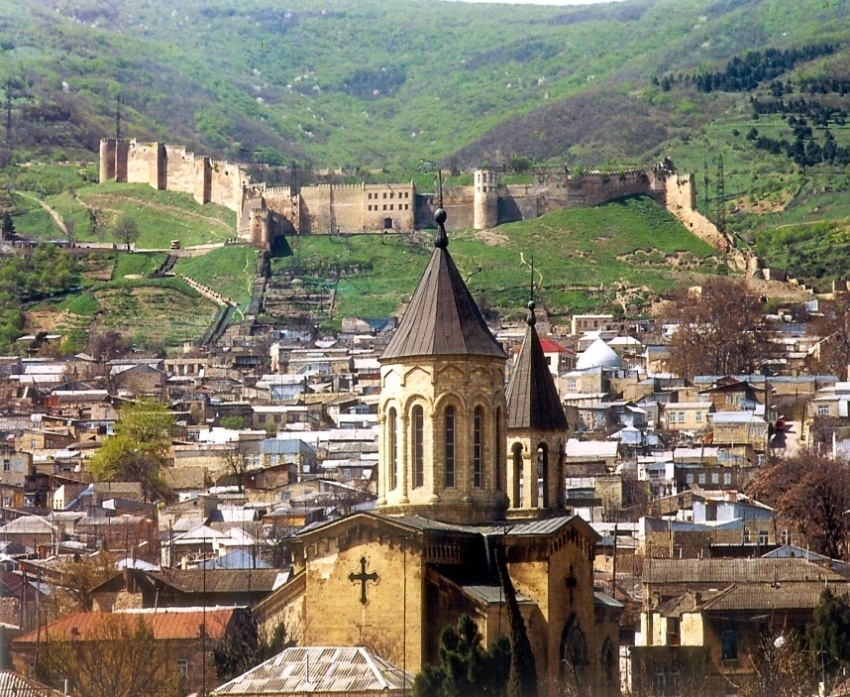 Архитектурные памятники города - чудеса рукотворные, воплотившие в себя, по меньшей мере, пять тысячелетий человеческой истории от самых ранних предметов албанского (античного) периода до новейших достижений современного зодчества. Соборная мечеть города Джума-мечеть, построенная в начале тринадцатого века, входит в пятерку самых древних мечетей мира. Показатели2012 год2013 год2014 годЧисленность постоянного населения (на конец года), чел119813120470121251в т.ч.: моложе трудоспособного возраста 286792848028133в трудоспособном возрасте 771847735677765старше трудоспособного возраста 139501463415353Родившиеся, чел.177517251728на 1000 чел. населения 14,814,414,3Умершие, чел.674548687на 1000 чел. населения5,65,45,7Естественный прирост («-» убыль), чел.110110771041Миграционный прирост («-» убыль), чел. -764-420-260Число браков, ед. 799772809на 1000 чел. населения6,76,46,7Число разводов, ед. 287286352на 1000 чел. населения2,42,42,9Показатели2012 год2013 год2014 годКоличество дошкольных образовательных учреждений, ед. 303031в т.ч.: расположены в нетиповых помещениях81313требующие капитального ремонта8-26Число мест в дошкольных образовательных учреждениях, ед. 381339704095Число детей, посещающих дошкольные образовательные учреждения, чел. 618653165557Число детей, состоящих на учете на получение  дошкольного образования, чел.187018801999Количество дневных образовательных учреждений, ед.282828в т.ч.: расположены в нетиповых помещениях226требующие капитального ремонта--2Число мест в дневных образовательных учреждениях, ед.122341227510844Численность учащихся в дневных образовательных учреждениях, чел. 151101507815085Численность учителей, чел. 114811571250Показатели2012 год2013 год2014 годКоличество больничных учреждений, ед. 333Число больничных коек, ед. 780780780Из общего числа корпусов больничных учреждений:расположены в нетиповых помещениях 111111требующие капитального ремонта 998находящиеся в аварийном состоянии 111Количество амбулаторно-поликлинических учреждений, ед. 444Мощность амбулаторно-поликлинических учреждений, посещений в смену175217521752Численность работников республиканских учреждений здравоохранения, чел.: врачей 428425425среднего медицинского персонала 102910411077Показатели2012 год2013 год2014 годЧисленность трудовых ресурсов, чел. 896718722284349Численность экономически активного населения, чел.574825756654165в т.ч.: занятых в экономике558155611549310 численность безработных (по методологии МОТ)485548454855Уровень общей (по методологии МОТ) безработицы, %8,58,48,9Среднесписочная численность работников организаций, чел. 136451279312968Численность безработных граждан, зарегистрированных в органах службы занятости населения166714511430Количество вновь созданных рабочих мест, ед. 4783001107в т.ч.:  на действующих предприятиях11090412на вновь созданных предприятиях 368210695Наименование доходовФактическое поступление (тыс. руб.)Фактическое поступление (тыс. руб.)Фактическое поступление (тыс. руб.)Фактическое поступление (тыс. руб.)Фактическое поступление (тыс. руб.)Наименование доходов2010 г.2011 г.% к 2010 г.2012 г.% к 2011 г.2013 г.% к 2012 г.2014 г.% к 2013 г.Налоговые доходыв том числе:236 453272 353(115 %)266 937(98 %)311 587(117 %)182 049(59 %), Налог на доходы физическихлиц (НДФЛ)150 965162 788(108 %)192 539(118 %)257 068(133 %)103 337(40%) Единый налог на вмененный доход (ЕНВД)20 21337 558(186 %)39 400(105 %)19 763(50 %)26 327(134 %)Налог на имущество физических лиц2 1091 929(91 %)1 771(91 %)1 457(82 %)1 256(86 %)Земельный налог24 35429 262(120 %)31 612(108 %)31 250(99 %)43 028(138 %)Госпошлина и прочие налоговые доходы11 06210 566(95 %)1 615(15 %)2 049(127 %)5 459(266 %)Транспортный налог5 9844 379(73 %)---УСН21 44124 878(116 %)---Акцизы на ГСМ2642Неналоговые доходы в том числе:22 26934 857(156 %)39 496(113 %)63 146(160 %)85 671,5(136 %)Доходы получаемые в виде арендной платы за земельные участки и имущества.7 7658 566(110 %)9 273(108 %)8 149(88 %)10 517,5(129 %) Доходы от оказания платных услуг12 51018 164(205 %)21 195(117 %)31 628(149 %)50 857(161 %)Доходы от реализации имущества (земельных участков)1 994587(29 %)1 883(321 %)14 801(786 %)18 898(128 %)Плата за экологию550725(132 %)758(104 %)880(116 %)Штрафы6 9906 420(92 %)7 810(121 %)4 519(58 %)Итого налоговые и неналоговые доходы258 722307 210(119 %)306 433(110 %)374 733(122 %)267 720,571,5 % Дотации66 175,4123 973(187 %)194 574(157 %)280 608(144 %)133 980( 47,7 )Субсидии78 601,6204 592,8(260 %)231 199,63(113 %)438 997,6(190 %)190 604,3(43,4%)Субвенция351 472,8413 521,7(118 %)418 276,37(101 %)539 117,3(129 %)778 817,9(144,5%)Прочие межбюджетные трансферты20 341,728 474,6(140 %)76 939,1(270 %)750 900(976 %)250 406,3(33,3%)Возврат неиспользованных Целевых средств- 3 155,3- 148 519,5Итого трансферты516 592,4770562,7(149,2%)920989,7(119,5%)2 006 476,6(217,8%)1 205 289,0( 60%)Всего  доходы775 314,41 077 772,7(139,0%)1 227 422,7(113,9%)2 381 200,7(194 %)1 473 009,5( 61,8%)№Наименование мероприятияСроки выполненияОтветственный исполнительСодержание мероприятия Ожидаемые результатыРазвитие городского пространства и жилищно–коммунального хозяйстваРазвитие городского пространства и жилищно–коммунального хозяйстваРазвитие городского пространства и жилищно–коммунального хозяйстваРазвитие городского пространства и жилищно–коммунального хозяйстваРазвитие городского пространства и жилищно–коммунального хозяйстваРазвитие городского пространства и жилищно–коммунального хозяйстваИнвентаризация и анализ деятельности рынков, функционирующих на территории городского округа «город Дербент», и торговых мест в них в целях выявления нарушений арендаторами условий соглашений, а также градостроительных, противопожарных, санитарных и иные законодательные нормI квартал2016 года Управление экономики и инвестиций анализ деятельности на территории города розничных рынков на предмет допущенных нарушений условий аренды и норм законодательства; обеспечение принятия мер по устранению выявленных нарушений; расторжение договоров с арендаторами-нарушителямифункционирование на территории городского округа розничных рынков в строгом соответствии с установленными законодательными нормами; усиление контроля качества и безопасности продовольственных товаров;оптимизация схем размещения розничной торговой сетиРазработка Генеральной схемы комплексного благоустройства городского округа «город Дербент»2016 годУправление ЖКХпринятие соответствующего нормативного правового акта определение направлений и способов обеспечения программными методами комплексного благоустройства и ландшафтного оформления территорий города с учетом их функционального назначения, повышения художественной выразительности и ландшафтной организацииРазработка и утверждение Генеральной схемы светоцветового оформления городского округа «город Дербент» и мероприятий по ее реализации 2016 годУправление ЖКХпринятие соответствующего нормативного правового акта улучшение и развитие архитектурно – декоративного освещения города Обеспечение принятия нормативных-правовых актов в части: архитектурного художественного освещения города Дербента;праздничного оформления города;регламентирования работы осветительного оборудования в городе2016 годУправление архитектуры и градостроительства Управление ЖКХ,заинтересованные структурные подразделения и подведомственные учреждения Администрации ГОутверждение соответствующих нормативных правовых актовопределение принципов, требований, направлений и способов формирования единой светоцветовой среды, совершенствование и развитие художественно выразительного образа городаУстановка систем видеонаблюдения на социально-значимых объектах и  местах массового скопления людей2016-2018 годы Управление ЖКХразмещение камер наблюдения в местах скопления людей, в том числе в парках, площадях, на стадионе и спортивных аренах, в крупных торговых и развлекательных центрах, вблизи гостиниц, мечетей, церкви, синагоги и других мест обеспечение общественного порядка и противодействие преступности; снижение уровня уличной преступностиОрганизация размещения (при участии заинтересованных частных инвесторов) вывесок, рекламных щитов, плакатов, баннеров и иных информационных конструкций на территории городского округа в соответствии с установленным единым дизайном (стандартами)весь периодУправление ЖКХ, Управление земельных и имущественных отношений заинтересованные инвесторыпринятие необходимых нормативных правовых актов;заключение договоров подряда упорядочение правил установки и эксплуатации рекламных конструкций на территории городского округа;увеличение доходной части бюджетаОбеспечение проведения проектно-изыскательных работ по устройству централизованных инженерных сетей водоснабжения микрорайонов города2016 год Управление ЖКХ, заинтересованные инвесторы подготовка проектно-сметной документации по организации на территории городского округа «город Дербент централизованных сетей инженерной инфраструктуры обеспечение организационно-подготовительных мероприятий для модернизации инженерных сетейМодернизация объектов коммунальной инфраструктуры теплоснабжения, водоснабжения и водоотведения, электроснабжения, газоснабжения на территории городского округа «город Дербент» (осуществляемых, в том числе с использованием механизма самообложения граждан, а также средств инвесторов)2016 год Управление ЖКХ, заинтересованные инвесторы проведение различных строительных, технических, ремонтно-восстановительных и иных видов работ, направленных на совершенствование коммунальной сети;  привлечение разовых денежных платежей граждан  в целях решения вопросов коммунального обеспечения населенияувеличение объемов и повышение качества поставляемых населению жилищно-коммунальных услугМероприятия по развитию улично-дорожной сети г. Дербента (при наличии дополнительных источников финансирования)2016-2017 годыУправление ЖКХ,заинтересованные инвесторы проведение специализированного обследования сооружений, определение их технического состояния, уровня физического износа;строительство, реконструкция и капитальный ремонт объектов улично-дорожной сети обустройство дорог общего пользования; повышение доступности и безопасности улично-дорожной сети муниципального образования «Город Дербент»Разработка и утверждение программы «Развитие инженерной, социально культурной инфраструктуры и объектов дорожного хозяйства на территории городского округа «город Дербент» на 2016-2018 годы»I квартал 2016 года Управление ЖКХ принятие необходимых нормативных правовых актовснижение потерь энергоресурсов и повышение качества поставляемых населению жилищно-коммунальных услугАннулирование разрешений на право размещения нестационарных торговых объектов на территории города, выданных в нарушение Схемы размещения нестационарных объектов (утвержденной распоряжением Администрации ГО «город Дербент» от 20.06.13 г. № 113—р)январь2016 года Управление архитектуры и градостроительства демонтаж торговых объектов, расположенных на тротуарах, газонах, зеленых насаждениях упорядочение розничной торговли в городе и на рынках; обеспечение соблюдения санитарных норм и правил, обустройства торговых павильоновСтроительства обводной линии магистрального водовода «Кайтаг-Дербент»2016-2018Управление ЖКХ,заинтересованные инвесторывынос водовода за пределы населенных пунктов, замена ветхих участков трубопровода «Самур-Дербент»; завершение строительства Самурского водовода и сетей для водоснабжения города протяженностью 56.5 км. и производительностью 70 тыс. куб. м воды в суткиисключение несанкционированного забора воды из трубопровода в транзитных населенных пунктах;создание централизованной схемы водоснабжения Дербента и прилегающих населенных пунктов с единым источником –  Присамурским месторождением подземных водСтроительство водовода «Самур – Дербент»2016-2018Управление ЖКХ,заинтересованные инвесторызамена ветхих участков трубопровода улучшение мелиоративного состояния и повышение продуктивности орошаемых земель Ремонт водоотводной системы федеральной автодороги М-29 «Кавказ» на км 932 – км 943(при наличии дополнительных источников финансирования)2016-2018Управление ЖКХ, республиканские органы исполнительной власти(по согласованию) проведение ремонтных работ на участках водоотвода в рамках ФЦП «Развитие транспортной системы России (2010-2020 годы)модернизация объектов  водоотведенияОбеспечение комплексного обустройства придомовых территорий города»(при наличии дополнительных источников финансирования)2016 год Управление экономики и инвестиций, Управление ЖКХ,заинтересованные инвесторы капитальный ремонт придомовых проездов, их расширение, обустройство парковочными местами; благоустройство внутриквартальных и придомовых территорий, тротуаров, детских площадок и т.д. обустройство придомовых территорий городаПроведение проектно-изыскательных работ по эксплуатации и рекультивации полигона ТБО с учетом санитарно-экологических требований и охраны окружающей средыфевраль 2016 года Управление ЖКХзаключение договора подряда обеспечение соблюдение требований природоохранного законодательства на полигоне ТБООрганизация при участии инвесторов строительства мусороперерабатывающего завода 2016-2017 годыУправление ЖКХ, Управление экономики и инвестиций, заинтересованные инвесторы реализация мероприятий по строительству мусороперебатывающего заводаобеспечение функционирования завода по переработке ТБО, отвечающего всем требованиям  природоохранного законодательства Обеспечение восстановления централизованной схемы уличного освещения, нарушенной при прокладке новых электрических линий ГКУ «Дербент-2000» январь2016 годаУправление ЖКХвосстановление уличного освещения на 7-ми улицах города Дербентавосстановление схемы уличного освещения улиц; возможность качественного проведения работ по техническому обслуживанию сетей освещенияРешение вопроса передачи сетей уличного освещения, находящихся на балансе ОАО РЖД в собственность городского округа «город Дербент»I квартал 2016 годаУправление ЖКХ, ОАО РЖД (по согласованию),ДГЭС АО «ДСК» (по согласованию) обеспечение освещения в ночное время суток территории частной застройки, а также городской центральной больницы по ул. Шеболдаеваснятие социальной напряженности; восстановление и дальнейшее содержание и обслуживание сети  уличного освещения Обустройство участка федеральной автодороги М-29 «Кавказ» (км 931 - км 942) наружным освещением(при наличии дополнительных источников финансирования)2016-2017годыУправление ЖКХ,Минстрой РД (по согласованию)Минтранс РД (по согласованию)Минприроды РД (по согласованию)обеспечение освещения проезжей части в ночное время суток обеспечение безопасности дорожного движения Развитие электрических сетей и трансформаторных подстанций 2016-2018годы Управление ЖКХ,ДГЭС АО «ДСК»(по согласованию)Реконструкция 30 трансформаторных подстанций, 40 км воздушных и 14 км кабельных линий электропередачи. Строительство новых воздушных линий и трансформаторных подстанций Обеспечение надежного, безопасного и эффективного энергоснабжения населения, предприятий и организаций (в том числе в микрорайонах «Аваин» и «Аэропорт»). Экономия электроэнергии за счет модернизации оборудования Подключение к газовой сети новых районов города. Обеспечение надежного газоснабжения города2016-2018Управление ЖКХ,ОАО «Даггаз»(по согласованию)проведение газопроводов высокого и среднего давления в районы нового строительства;поэтапная замена старых газопроводов низкого и среднего давления на новые при необходимости с увеличением диаметра труб;замена устаревшего газового оборудования в существующих газорегуляторных пунктахрасширение газовой сети города и обеспечение газом большего количество населения Установка малых газовых котлов на природном газе для теплоснабжения многоэтажных домов 2016-2018Управление ЖКХстроительство и установка мини котельных, приобретение газовых котлов, подключение к отопительной системе.обеспечение теплом в многоэтажных домах, снижение себестоимости услуг, снятие нагрузки с теплоснабжающих пунктов, обеспечивающих подачу тепла и горячей воды в жилой фонд и объекты социальной сферы Разработка проекта поэтапного перевода на круглосуточное водоснабжение городских микрорайоновянварь2016 годаУправление ЖКХпринятие необходимых нормативных правовых  актов обеспечение круглосуточного водоснабжения городского округа Обеспечение круглосуточного водоснабжения жилых домов города 2016 годУправление ЖКХпроведение необходимых технических работ (включающих в т.ч. решение вопроса организации водозаборного узла в Магарамкентском районе и вывода водовода «Самур-Дербент» на проектную мощность)обеспечение круглосуточного водоснабжения городского округаСтроительство и расширение канализационных очистных сооружений города Дербента (при наличии дополнительных источников финансирования)2016-2018Управление ЖКХвосстановление и расширение канализационных очистных сооружений в г. Дербенте.улучшение экологической обстановки в прибрежной полосе Каспийского моря.Обеспечение заключения с администрациями населенных пунктов, осуществляющих водозабор из водоводов «Кайтаг-Дербент» и «Самур-Дербент», договоров на водоснабжениеянварь 2016 года Управление ЖКХ,Управление экономики и инвестиций заключение необходимых соглашений; установка приборов учета отбираемой воды ликвидация несанкционированных врезок в водоводы;получение платы за потребляемую воду Обеспечение заключения договоров с управляющими организациями и товариществами собственников жилья по водоснабжению многоквартирных домовянварь 2016 года Управление ЖКХ,Управление экономики и инвестицийоборудование многоквартирных домов общедомовыми приборами учета воды получение платы за потребляемую воду согласно показаниям приборов учета Реализация муниципальной программы «Переселение граждан из аварийного жилищного фонда на территории городского округа «город Дербент» на 2014-2017 годы» (при наличии дополнительных источников финансирования) 2016-2017 годы Управление ЖКХ,заинтересованные инвесторыформирование заявки на получение финансовой поддержки Фонда содействия реформированию ЖКХ; переселение граждан из аварийного жилищного фондапереселение граждан из аварийного жилищного фонда; капитальный ремонт многоквартирных домов Переселение граждан, проживающих в охранной зоне объектов всемирного наследия(при наличии дополнительных источников финансирования)2016-2017 годы Управление ЖКХ,заинтересованные инвесторыорганизация строительных работ при участии Минкавказа России; сохранение объектов всемирного наследия; переселение граждан в современные многоквартирные дома Обеспечение строительства муниципального жилья эконом-класса с использованием механизмов частно-государственного партнерства2016-2017 годыУправление ЖКХ,заинтересованные инвесторыпредоставление земель муниципального фонда под многоэтажные застройки с последующей передачей в муниципальную собственность части отстроенных площадей обеспечение прав населения на социальное жилье Капитальный ремонт многоквартирных домов города (при наличии источников финансирования)2016-2017 годыУправление ЖКХпроведение ремонтных работ в многоквартирных домах улучшение условий проживания гражданСтроительство городской набережной по ул. Х. Тагиева (в том числе при участии заинтересованных инвесторов)2016-2018 годыУправление ЖКХ,заинтересованные инвесторыобустройство набережной территории города, отвечающей современным требованиям городского комфортаулучшения досуга населения;совершенствование внешнего облика городской набережнойОбустройство северного и южного въездов в город и сооружение дорожной развязки2016-2018 годы Управление ЖКХстроительство съездов, а также боковых коллекторно-распределительных полос и т.д. обеспечение безопасности движения транспортных средствРеконструкция путепровода по ул. Агасиева, ул. Пушкина, транспортной развязки в районе консервного комбината2016-2018 годы Управление ЖКХремонт проезжей части и тротуаров обеспечение безопасности движения транспортных средств Строительство путепровода в районе Дербентского домостроительного комбината с выездом  на трассу М-292016-2018 годы Управление ЖКХстроительство нового путепровода улучшение транспортной доступности микрорайонов «Аэропорт» и «Карьер»Строительство комплекса  сооружений по защите города Дербента и с. Сабнава Дербентского района от затопления склоновым стоком (селями) 2016-2018 годы Управление ЖКХпроведение гидротехнических работ исключение стихийных разрушений в черте города и близлежащих населенных пунктов; обеспечение нормальной работы инженерных сетейПроектирование и строительство объездной дороги «Геджух-Дарваг-Джалган» (при наличии источников финансирования)2016-2018 годы Управление ЖКХ, Дагавтодорпроектирование объездной дороги вокруг Дербента; организация строительства дороги (при наличии дополнительных источников  финансирования)вывод транзитного транспорта за пределы города; улучшение экологии городаПроведение мероприятий по проведению молодежных субботников, направленных на благоустройство и уборку территории города2016-2018 годы Управление физической культуры, спорта и молодежной политики,  Управление ЖКХорганизация уборки территории, очистки улиц (дорог, тротуаров) от природного и бытового мусора, вырезки сухих кустарников и трав, вывоза собранных твердых бытовых отходоввоспитание трудовой и экологической и эстетической  культуры у молодых горожан; поддержка чистоты и благоустроенности в городе Утверждение и реализация муниципальной программы по развитию туризма в городском округе «город Дербент» на 2016-2020 годы 2016-2018 годы Управление культуры и туризмапринятие необходимых нормативных правовых  актов; реализация мероприятий программыразвитие туристского потенциала города Дербента Включение Дербента в программу Министерства культуры Российской Федерации сохранения древних российских городов2016 год Управление культуры и туризмазапрет строительства, изменений направлений улиц и объемов зданий в исторической частисохранение памятников, имеющих историческое и культурное значение; развитие туристского потенциала города ДербентаОрганизация презентации туристского потенциала Дербента на международных и внутренних туристских выставках и форумах, иных мероприятиях2016-2018 годыУправление культуры и туризмаорганизация семинаров, пресс-конференций и других мероприятий, дающих возможности представить город, распространить информацию о нем широкому кругу посетителей и журналистовразвитие туристского потенциала города ДербентаОбеспечение включения Концепции туристско-рекреационной зоны «Нарын-Кала» по развитию туристского кластера на территории городского округа «Город Дербент» в федеральную целевую программу «Развитие внутреннего и въездного туризма в Российской Федерации (2011-2018 годы) I полугодие 2016 годУправление культуры и туризмапринятие необходимых нормативных правовых  актов;реализация мероприятий программы развитие туристского потенциала города Дербента; повышение конкурентоспособности туристского рынка города; привлечение инвестиции в отрасльСтроительство фуникулера над городом от цитадели «Нарын-Кала» до побережья Каспийского моря длиною 2200 метров, высота перепадов 40 метров2016-2018 годыУправление культуры и туризма,заинтересованные инвесторыстроительство рельсового транспортного средства с канатной тягой для перевозки людей или грузовпривлечение туристов и украшение города; круглогодичное пассажирское сообщение между побережьем и предгорной частью городаРазработка 2 и 3 этапов Концепции развития объекта наследия федерального значения «Достопримечательное место «Цитадель и исторический город в стенах Дербента»II квартал 2016 годаУправление культуры и туризмапринятие необходимых нормативных правовых  актов; участие в историко-краеведческом проекте «Дербент – ты Родина моя» развитие туристского потенциала города Дербента; привлечение внимания молодежи к изучению секретов художественных промыслов, изучение быта дагестанского ремесленникаРазработка и внедрение на территории Дербента новых маршрутов культурно-познавательного туризма (в том числе для людей с ограниченными возможностями) 2016 год Управление культуры и туризма,заинтересованные инвесторыисследование туристских ресурсов по предполагаемой трассе маршрута; маркетинг рынка на туристские услуги по данной трассе маршрута; определение типа маршрута; разработка схемы безопасности на маршрутеобеспечение возможности ознакомления туристов с достопримечательностями города Дербента его окрестностямиРемонтно-реставрационные работы на 13 культурно-исторических объектах (при наличии дополнительных источников финансирования)2016-2018 годыУправление культуры и туризмапроведение реконструкции: дербентской цитадели «Нарын-Кала» и сооружений внутри нее; стены Дербентской крепости;Джума-мечети; Армянской церкви; Кырхляр-мечети; дома Бестужева-Марлинского; Великой Кавказской стены «Дагбары»; старинных бань; подземных водохранилищ и др.сохранение культурных, исторических и религиозных памятников города Дербента Проведение ежегодной международной кавказской конференции по вопросам развития туризма2017 год Управление культуры и туризмапроведение в Дербенте  ежегодной международной кавказской конференции в 2017 году.обсуждение вопросов по развитию туризма на международном уровне;рассмотрение вопросов безопасности туризма и уменьшения рисков; обмен информацией между национальными туристскими администрациями и другими учреждениями сферы туризмаВыпуск имиджевых и информационных печатных и электронных изданий (буклеты, закладки, карты, листовки, диски и иные информационные материалы)2016-2017 годыУправление культуры и туризма, Отдел внешних связей,заинтересованные инвесторывыпуск рекламной некоммерческой печатной продукции на нескольких языках; создание электронного путеводителя на базе Android и  iOS для планшетов и телефонов;издание  и приобретение альбома-путеводителя о Дербенте и маршрутах отходящих от негосоздание концепции имиджевой политики Дербента; развитие туристского потенциала города ДербентаСоздание единой базы гостиниц, отелей, ресторанов, туристических маршрутов с подробным их описанием2016-2018 годы Управление культуры и туризма,Отдел внешних связейорганизация дистанционного управления заказом и бронированием гостиниц, ресторанов и трансфера по туристическим маршрутам, ответвляющимся от Дербентаулучшение качества предоставляемых туристских услуг в Дербенте;взаимодействие с туристскими бюро как в регионах РФ, так и на международных площадках Установка дорожных указателей и информационных щитов, баннеров и т.д.2016-2017 годы Управление культуры и туризма,Управление ЖКХупорядоченная расстановка путевых указателей от въезда и выезда в город, точечные указатели всех объектов культурного наследия, памятников истории и культуры на территории городаповышение информативности о культурных и исторических объектах города для его жителей и гостей Продвижение туристского информационного интернет-портала«Visitderbent» в сети Интернет2016 год Управление культуры и туризма,Отдел внешних связей создание в интернет пространстве единого сайта на трёх языках (русский, английский, арабский) с подробным описанием туристского потенциала города, с удаленным доступом к 3D карте города улучшение качества предоставляемых туристских услуг в Дербенте;повышение информативности о культурных и исторических объектах города для его жителей и гостейРазработка, изготовление сувенирной продукции под собственным брендом2017 год Управление культуры и туризмаизготовление брендовой сувенирной продукции Дербента.развитие туристского потенциала города ДербентаОборудование пляжей и мест массового отдыха населения2016-2017 годыУправление ЖКХ,заинтересованные инвесторыустановка на городских пляжах спортивных площадок, шезлонгов, установка ночных фонарей по протяженности всего побережья на территории города развитие туристского потенциала города Дербента;обеспечения комфортного досуга и отдыха горожан и гостей города Обеспечение замены вышедших из строя осветительных приборов уличного освещения города. Дополнительная установка энергосберегающих светильников2016 год ООО «Новотек»восстановление работы светодиодных светильников;расширение сети уличного освещения города обеспечение энергоснабжения города и повышения энергетической эффективности Формирование массива земельного участка для развития города-спутника (Нового города) городского округа «город Дербент» на 35-40 тыс. жителей площадью 900 Га2016 годАдминистрация ГО «город Дербент»; Мингосимущество РД (по согласованию);подготовка пакета документов для потенциальных инвесторов, обеспечивающих условия для создания на свободной территории градостроительных комплексов с соответствующими жилыми домами, учреждениями, предприятиями бытового обслуживания, спорта и т.д.решение проблемы исчерпания свободных строительных площадок в черте городаФормирование земельного участка под строительство аэропорта в городе Дербенте площадью 450 Га2016 год Администрация ГО «город Дербент»;Мингосимущество РДподготовка пакета документов для потенциальных инвесторов, обеспечивающих условия для строительства комплекса сооружений, предназначенного для приёма, отправки, базирования воздушных судов и обслуживания воздушных перевозок качественное увеличение проходимости аэровокзального комплекса республики; расширение возможностей, повышение качества обслуживания и удобства для авиапассажиров, проживающих в  южной части ДагестанаРазвитие социальной сферы Развитие социальной сферы Развитие социальной сферы Развитие социальной сферы Развитие социальной сферы Развитие социальной сферы Расширение сети дошкольных образовательных учреждений (в том числе при участии заинтересованных инвесторов), в частности:строительство детского сада в районе городской больницы на 140 мест;строительство детского сада на 140 мест в микрорайоне «Аэропорт» 4 увеличение числа мест в дошкольных образовательных учреждениях за счет частных инвесторов (при наличии дополнительных источников финансирования)2016-2018 годыУправление образования, заинтересованные инвесторыреконструкция и капитальный ремонт дошкольных образовательных учреждений; строительство новых детских садов в микрорайонах города; расширение (строительство новых корпусов) действующих ДОУ;перепрофилирование свободных помещений (в том числе школ), находящихся в муниципальной собственности под организацию детских садовувеличение в 2017-2018 годах количества мест в детских садах и ликвидация очередей по устройству детей в детские сады;возможность организовать дошкольную работу с детьми в каждом микрорайонеСтроительство общеобразовательного учреждения на 1000 уч. мест, г. Дербент (при наличии дополнительных источников финансирования) 2016-2018 годыУправление образования, заинтересованные инвесторыпостройка школы в новом микрорайонеуменьшение численности учеников, занимающихся во вторую смену учащихсяЗавершение строительства школы № 15 (при наличии дополнительных источников финансирования)2016-2018 годыУправление образования, заинтересованные инвесторыпроведение ремонтно-строительных работ уменьшение количества занимающихся во вторую смену учащихсяСтроительство кожвендиспансера со стационаром (при наличии дополнительных источников финансирования)2016-2018 годыЗаинтересованные инвесторыпостройка новых корпусов медицинских учреждений улучшение медицинского обслуживания населенияСтроительство детской больницы на 100 коек  (при наличии дополнительных источников финансирования)2016-2018 годыпостройка новых зданий медицинских учреждений улучшение медицинского обслуживания населенияСтроительство поликлиники на 1000 посещений в смену (при наличии дополнительных источников финансирования)2016-2018 годыЗаинтересованные инвесторыпостройка новых зданий медицинских учреждений улучшение медицинского обслуживания населенияСтроительство онкологического диспансера (при наличии дополнительных источников финансирования)2016-2018 годыЗаинтересованные инвесторыпостройка новых зданий медицинских учрежденийулучшение медицинского обслуживания населенияСтроительство центральной поликлиники (при наличии дополнительных источников финансирования)2016-2018 годыЗаинтересованные инвесторыпостройка новых зданий медицинских учреждений улучшение условий для обращающихся больных, увеличение возможностей для проведения профилактических медицинских мероприятий Завершение реконструкции Лезгинского, Азербайджанского, Табасаранского и Еврейского театров 2016-2017 годыУправление культуры и туризма,заинтересованные частные инвесторыстроительно-ремонтные работы обеспечение потребности населения в организации досуга на современном уровне; стимулирование народного творчества, развитие культурно-досуговой деятельностиРазработка Плана мероприятий по вовлечению молодежи в общественную жизнь города, в том числе за счет поддержки различных молодежных проектов и движений, возрождения патриотического воспитания, создания общественного движения «Я – помощник Главы» и т.д. январь 2016 года Управление физической культуры, спорта и молодежной политики, общественные организации и движения (по согласованию) утверждение Плана мероприятий обеспечение полного участия молодежи в жизни общества через вовлечение молодых людей в структуру молодежного самоуправления на муниципальном уровне, как жизненной ценности молодежи, обеспечение качества информационных услуг в области молодежной политикиРеализация долгосрочного проекта «Культура – детям Дагестана» 2016-2018 годыУправление культуры и туризмаприобщение учащихся школ города к различным формам профессионального творчества через бесплатный абонементобеспечение возможности полноценного показа и восприятия учащимися художественного продукта в соответствующей художественной атмосфере  Разработка Календаря праздничных мероприятий и памятных датянварь 2016 годаУправление культуры и туризмасоздание справочного буклета (издания), содержащего перечень месяцев, чисел, дней с указанием сведений о юбилейных датах, значимых событиях и фактах из истории города Дербента, республики и страны  утверждение в общественном сознании нравственных и духовных ценностей;повышение уровня информированности населения и гостей города по вопросам истории Дербента; формирование уважительного отношения к трудовым и ратным подвигам старшего поколения; укрепление единства и дружбы народов, проживающих на территории городского округа.Проведение Дня молодежи с награждением «За особые успехи» в учебе, спорте, общественной жизни 2016-2018 годыУправление физической культуры, спорта и молодежной политикипроведение организационных мероприятий популяризация знаний, спорта, участия в общественной жизни среди молодежиОрганизация «Ярмарки специальностей» для выпускников общеобразовательных учреждений города2016-2018 годыУправление образования,ГБУ РД «ЦЗН в ГО «город Дербент» (по согласованию)проведение организационных мероприятийорганизация профессиональной ориентации учащихся в выборе сферы деятельности (профессии), трудоустройства, профессионального обученияРеставрация дома детства и творчества (при наличии дополнительных источников финансирования)2016-2018Управление культуры и туризма,заинтересованные частные инвесторыпроведение ремонтно-восстановительных работ обеспечение потребность населения в организации досуга детейСтроительство плавательного центра (при наличии дополнительных источников финансирования)2016-2018Управление физической культуры, спорта и молодежной политики,заинтересованные частные инвесторыпроведение инженерно – строительных работорганизация тренировочного процесса по неразвитым в городе видам спортаРеконструкция стадиона «Урожай» (при наличии дополнительных источников финансирования)2016-2018Управление физической культуры, спорта и молодежной политики,заинтересованные частные инвесторыпроведение ремонтно-восстановительных работ обеспечение качественной организации и проведения спортивно – массовых и физкультурно – оздоровительных мероприятийСтроительство спорткомплекса (при наличии дополнительных источников финансирования)2016-2018Управление физической культуры, спорта и молодежной политики,заинтересованные частные инвесторыпроведение инженерно – строительных работПозволит проводить круглогодичные соревнования по различным видам спортаПроведение открытых уроков и встреч по духовно-нравственному воспитанию молодежи2016-2018 годыУправление физической культуры, спорта и молодежной политикипросвещение молодежи по вопросам предназначения человека, ценностях человеческой жизни (как своей, так и чужой), развития патриотизма, изучения истории своего народа, его прошлого и настоящегопротиводействие идеологии экстремизма и терроризма; снижение уровня преступлений террористической направленностиПроведение семинаров по информационному противодействию экстремизму и терроризму2016-2018 годыУправление физической культуры, спорта и молодежной политики,ГОВД по г. Дербенту (по согласованию)освещение основных положений Конституции Российской Федерации, Концепции противодействия терроризму в Российской Федерации, законодательства о противодействии терроризму и противодействии экстремистской деятельности снижение уровня преступлений террористической направленностиПроведение антинаркотических акций с привлечением волонтёров из школ города 2016-2018 годыУправление физической культуры, спорта и молодежной политики, общественные молодежные организации (по согласованию) формирование и развитие системы ценностей молодежной культуры, направленных на неприятие социально-опасных привычек и на переориентацию к здоровому образу жизни;формирование сознательного отношения к собственному здоровью, а также сознательного отказа от употребления психоактивных веществ снижение уровня наркомании в городе по сравнению с предыдущим годом Выявление организаций, в том числе внебюджетной сферы, выплачивающих заработную плату ниже минимального размера оплаты труда2016-2018 годыУправление экономики и инвестицийанализ величины заработной платы в разрезе отраслей экономикиобеспечение выплаты заработной платы на уровне, превышающем МРОТУсиление информационно-разъяснительной работы среди граждан о важности легализации трудовых отношений и «теневой» зарплаты, преимуществах «белой» зарплаты и недостатках зарплаты «в конвертах»2016-2018 годыУправление экономики и инвестиций, Отдел внешних связей Широкое освещение в СМИ вопросов легализации трудовых отношений и «теневой» зарплаты; образование постоянно действующей межведомственной комиссии по легализации неформальных трудовых отношений и выплаты «теневой зарплаты»повышение социальной защищенности работников в случае потери трудоспособности, при судебных спорах с работодателем, при выходе на пенсию, при получении имущественных и социальных вычетов по НДФЛРазвитие экономической сферы Развитие экономической сферы Развитие экономической сферы Развитие экономической сферы Развитие экономической сферы Развитие экономической сферы Разработка программы «Развитие малого и среднего предпринимательства в городском округе «город Дербент» I квартал2016 годаУправление экономики и инвестиций подготовка и принятие постановления Гавы ГО об утверждении программыобеспечение равных и благоприятных условий для развития субъектов малого и среднего предпринимательства в городском округе Подготовка комплекса мер по привлечению субъектов малого и среднего предпринимательства к конкурсам на осуществление закупок для государственных и муниципальных нужд.2016 годУправление экономики и инвестицийпроведение конкурсов на осуществление закупок для государственных и муниципальных нужд с участием субъектов малого предпринимательства увеличение объема закупок, осуществляемых у субъектов малого и среднего предпринимательстваСоздание и обеспечение функционирования Рабочей группы по экспертизе проектов развития («Проектный офис») январь2016 года Управление экономики и инвестицийвыпуск приказа о создании Рабочей группы, сформированной из числа представителей заинтересованных структурных подразделений Администрации городского округа; проведение экспертизы поступающих от инициаторов проектов на предмет целесообразности их осуществления, соответствия градостроительным, санитарным, экологическим, социальным требованиям и востребованности его  целевого продукта городом с подготовкой соответствующего заключения исключение реализации проектов и создания объектов, использование которых не отвечает интересам городского хозяйства, потребительского рынка, требованиям утвержденных в установленном порядке стандартов (норм и правил); оценка эффективности капитальных вложений Техническое перевооружение ОАО «Дербентский консервный комбинат»2016-2018 годыОАО «Дербентский консервный комбинат»приобретение и установка современного технологического оборудования по производству плодоовощных консервов.увеличение объемов производства плодоовощных консервов с 5.8 муб до 7.2 муб.Техническое перевооружение ОАО «Дербентский гормолзавод»2016-2018 годыОАО «Дербентский гормолзавод» приобретение и установка современного оборудование по производству молочной продукции.увеличение объемов производства молочной продукции до 584 тонн.Техническое перевооружение ОАО «Дербентский комбинат хлебопродуктов  Колос»2016-2018 годыОАО «Дербентский комбинат хлебопродуктов  Колос»производство и установка современного технологического оборудования по производству муки и крупяных изделий.увеличение объемов производства муки и крупяных изделий до 1.5 тыс. тонн.Приобретение новой дубовой бочко-тары для хранения коньячных спиртов для ГУП «Дербентский коньячный комбинат»2016-2018 годыГУП «Дербентский коньячный комбинат»приобретение новой дубовой бочкотары для хранения коньячных спиртов.увеличение объемов производства марочных коньяков до 1 млн. далл.Увеличение производства шампанского до 30 млн. бутылок в год2016-2018 годыОАО «Дербентский завод игристых вин»установка нового оборудованияувеличение объемов производства шампанского до 30 млн. бутылок в год.Освоение производства трансформаторов для телевизионной техники 2016-2018 годыОАО «Радиоэлемент»освоение серийного производства трансформаторов для телевизионной техники. выпуск 410 тыс. штук трансформаторов в год.Организация серийного производства телевизоров 6-го и 7-го поколения 2016-2018 годыОАО «Электросигнал»приобретение комплектующих изделий для серийного производства телевизионных приемников с использованием  западных технологий на базе сборочно-монтажных линий голландской фирмы Филипс.увеличение объемов производства телевизоров цветного изображения  с 750 шт. до 50 тыс. штук в год.Расширение сборки высокоэффективных солнечных элементов и солнечных модулей 2016-2018 годыООО «Дагкремний» расширение действующего производства расширение сборки модулей в 3 раза;создание 12 рабочих местОрганизация производства известняка на 7 карьерах2016-2018 годыЗаинтересованные инвесторыдобыча пиленного известняка увеличение объемов добычи - 211,6 тыс. м3; создание дополнительных рабочих мест - 1190 единиц,увеличение налоговых поступлений в сумме 34,1 млн. рублей, в том числе налог на добычу полезных ископаемых (НДПИ) в сумме 6,1 млн. рублейМодернизация и техническое перевооружение Дербентского горпищкомбината на действующих площадях ОАО «Пищевик»2016-2018 годыОАО «Пищевик»выпуск кондитерских изделийдополнительные объемы производства кондитерских изделий – 25,0 млн. рублей;создание 15 новых рабочих мест;дополнительные налоговые платежи в бюджет – 6,5 млн. рублей Создание сырьевой базы для перерабатывающих предприятий пищевой промышленности 2016-2018 годыОАО «Дербентский коньячный комбинат»; ОАО «Дербентский завод игристых вин»закладка виноградниковпосадка виноградников на площади 6,0 тыс. га;загрузка мощностей предприятийОрганизация деятельности тепличных хозяйств на сельскохозяйственных землях муниципального фонда, с использованием механизма частно-государственного партнерства 2016-2018 годыУправление экономики и инвестиций, заинтересованные частные инвесторыпокупка, монтаж и последующая эксплуатация тепличного комплекса по выращиванию томатов, огурцов и других овощей увеличение урожайности сельскохозяйственных культур; выращивание разных видов овощей, зелени и т.д., в том числе в рамках мероприятий по импортозамещению продовольственных товаров Развитие туристической дестинации 2016-2018 годыУправление культуры и туризма, Управление экономики и инвестиций, Минстрой РД (по согласованию)заинтересованные частные инвесторыстроительство гостиниц, ресторанов, пунктов организации питания, культурно-развлекательных центров, иных предприятий сферы услугсоздание в городе центра (территории) со всевозможными удобствами, средствами обслуживания и услугами для обеспечения всевозможных нужд туристовРасширение территории города Дербента2016-2018 годыУправление земельных и имущественных отношений расширение территории города Дербента площадью 3600 Газа счет земель Дербентского района, СПК «Уркарахский», ГУП «им. Карла Маркса» создание на территории города Дербент среды, отвечающей современным стандартам качества жизни людей, а также размещение на новых территориях жилых зон, которые снимут избыточную концентрацию населения в центре городаОбеспечение создания в соответствии с федеральным законодательством на территории городского округа зоны территориального развития в Российской Федерации2016-2018 годыУправление экономики и инвестиций, Минэкономразвития РД (по согласованию)проработка вопроса возможности создания соответствующей зоны с Министерством экономики и территориального развития РД; формирование необходимой нормативной правовой базы формирование благоприятных условий для привлечения инвестиций в экономику городского округа «город Дербент»Разработка новых видов швейных изделий и развитие их производства на ЗАО «Динамо»2016-2018 годыЗАО «Динамо»организация выпуска новых видов продукции; приобретение нового оборудования.увеличение объемов производства швейных изделий до 21 млн. руб. в год.Строительство завода по производству  еврокартона.2016-2018 годызаинтересованные частные инвесторыустановка оборудования фирмы «Сименс».производство картонажной продукции для продукции республиканских предприятийВвод кабельно-волоконной линии Махачкала-Дербент2016-2018 годызаинтересованные частные инвесторыпрокладка телефонных линий обеспечение населения города качественной междугородней связью Введение в эксплуатацию АТС на 2000 номеров в микрорайоне «Аэропорт»2016-2018 годызаинтересованные частные инвесторызапуск новой автоматической телефонной станцииобеспечение населения города дополнительными телефонными номерами Текущее содержание существующих дорог2016-2018 годызаинтересованные частные инвесторыосуществление профилактических и ремонтно-восстановительных дорожных работ поддержание функционирования существующих благоустроенных дорогРеконструкция парка «Дружбы»2016-2018 годызаинтересованные частные инвесторыпроведение ремонтно-восстановительных работобеспечение потребности населения города в отдыхеРазвитие сферы муниципального управления Развитие сферы муниципального управления Развитие сферы муниципального управления Развитие сферы муниципального управления Развитие сферы муниципального управления Развитие сферы муниципального управления Актуализация сведений о правообладателях земельных участков и объектов недвижимости, обеспечение полноты базы программного продукта налоговых органов АИС «Налог-3» с присвоением федерального идентификатора (ФИД)2016 годУправление экономики и инвестиций инвентаризация земли и имущества и постановка объектов на налоговый учет увеличение поступлений по земельному налогу на 13,0 млн руб., по налогу на имущество физических лиц – 6,5 млн руб. Актуализация сведений о предпринимателях, осуществляющих хозяйственную деятельность в городском округе2016 годУправление экономики и инвестицийпостановка на налоговый учет лиц, осуществляющих предпринимательскую деятельность без соответствующей регистрации увеличение поступлений ЕНВД на 31,1 млн руб. Присвоение информационно-адресных характеристик объектам налогообложения в МО2016 годУправление экономики и инвестицийполная инвентаризация земли и имуществавнесение сведений  по адресным характеристикам в ФИАСПроведение информационной кампании с участием республиканских и местных СМИ (пресс-конференции, совместные брифинги, выступления в СМИ, публикации и т.п.) о необходимости регистрации прав на земельные участки и объекты недвижимости2016 годУправление экономики и инвестиций, Отдел внешних связей ориентирование населения на получение (приобретение) прав собственности на земельные участки и имущество, являющиеся объектами налогообложения по земельному налогу и налогу на имущество физических лицповышение грамотности населения в вопросах регистрации прав на земельные участки и объекты недвижимостиПроведение работ по выявлению и пресечению использования работодателями схем минимизации налогообложения в виде выплаты неучтенной («теневой») заработной платы 2016 годУправление экономики и инвестиций, ГОВД по г. Дербента (по согласованию)проведение информационной работы с руководителями предприятий и индивидуальными предпринимателями-работодателями по стимулированию исключения «серых схем» оплаты трудаувеличение поступлений НДФЛ в консолидированный бюджет Республики Дагестан Мероприятия, направленные на снижение неформальной занятости населения в Республике Дагестан2016 годУправление экономики и инвестиций, ГОВД по г. Дербента (по согласованию)выявление лиц,  осуществляющих незарегистрированную трудовую деятельность; выявление и постановка на налоговый учет лиц, осуществляющих предпринимательскую деятельность без соответствующей регистрации в налоговых органах	увеличение поступлений НДФЛ в бюджет городского округа; увеличение поступлений от налогоплательщиков, применяющих специальные налоговые режимыЛиквидация (реорганизация) убыточных, не функционирующих муниципальных унитарных предприятий и организаций с муниципальной долей в собственностиIквартал 2016 годаУправление экономики и инвестиций принятие соответствующих нормативных правовых актов оптимизация расходов средств  муниципального бюджета за счет исключения субсидирования убыточных (фактически не работающих) учреждений;пополнение доходной части бюджета Принятие мер по повышению эффективности использования муниципального имущества городского округа «город Дербент»январь 2016 годаУправление экономики и инвестиций подготовка и реализация плана мероприятий по увеличению неналоговых доходов в бюджет городского округа от использования муниципальной собственностиувеличение неналоговых доходовПринятие мер, направленных на увеличение доходной части  бюджета в части организации работы транспортно-логистического комплекса и оптимизации его функционирования январь-февраль2016 года Управление экономики и инвестиций, заинтересованные инвесторывнедрение системы финансового контроля предоставления населению транспортных услуг (в т.ч. организация продажи билетов);оборудование улиц специализированными остановочными пунктами);подготовка предложений по изменению маршрутов движения транспорта по городу;обустройство «отстойников» общественного пассажирского  транспорта;подготовка предложений по организации платного въезда в город увеличение доходной части бюджета; оптимизация маршрутной сети общественного пассажирского транспортаОрганизация работы по повышению квалификации и профессиональной переподготовке муниципальных служащих2016-2018 годы Отдел кадров профессиональное обучение работников, повышение уровня их теоретических знаний, совершенствование практических навыков и умений повышение уровня квалификации и профессиональной подготовки муниципальных служащих;повышение эффективности муниципального управленияПривлечение молодежи на руководящие должности в органы местного самоуправления2016-2018 годы Отдел кадров, Управление физической культуры, спорта и молодежной политикипроведение в образовательных учреждениях города Дербента открытых уроков с участием государственных гражданских служащих РД и муниципальных служащих РД; формирование кадрового резерва из числа молодых людей в возрасте до 35 лет на замещение должностей муниципальной службыподготовка и продвижение молодых профессионалов для работы на муниципальной службеСоздание нового Интернет-ресурса для информационной поддержки населения на базе действующего официального сайта Администрации городского округа «город Дербент» (размещенного под доменным именем www.derbent.ru) январь 2016 года Отдел внешних связей смена хостинг провайдера для сайтаwww.derbent.ru для обеспечения его более эффективного функционирования, технической, дизайнерской, а также контент-поддержкибесперебойная работа официального сайта Администрации ГО (www.derbent.ru) Развитие и поддержка единой межведомственной системы электронного документооборота (ЕСЭД-«Дело») в администрации ГО «город Дербент» 2016 год Отдел делопроизводства и работы с обращениями граждан активизация работы по переходу в работе Администрации городского округа к документационному обмену на электронных носителях  доведение доли электронного документооборота между администрацией ГО и органами исполнительной власти РД до 70% Развитие электронного правительства в Республике Дагестан. Обеспечением предоставления государственных и муниципальных услуг посредством многофункционального центра2016-2018 годы Отдел делопроизводства и работы с обращениями граждан, Отел внешних связей организация предоставления государственных и муниципальных услуг через МФЦ на 24 окнадоля граждан, использующих механизм получения  государственных и муниципальных услуг в электронной форме к 2018 году, не менее 70%Обеспечение пилотного внедрения оценки регулирующего воздействия в городском округе «город Дербент» 2016-2018 годы Отел внешних связейреализация Соглашения между Администрацией ГО «г. Дербент» и Правительством РД от 5 марта 2015 годаповышение уровня информационной открытости власти;улучшение качества разрабатываемых муниципальных нормативных правовых актов, затрагивающих вопросы предпринимательской и инвестиционной деятельностиРазработка нормативно-правовой базы проведения независимой оценки качества оказания услуг муниципальными учреждениями январь 2016 года Заместитель Главы ГО, курирующий вопросыпредоставления муниципальных  услуг принятие постановления Администрации ГО «город Дербент» о формировании системы независимой оценки качества работы организаций, оказывающих социальные услуги; разработка порядка проведения независимой оценки качества работы муниципальных учреждений; создание Общественного советаповышение качества услуг, предоставляемых населению учреждениями города Пресечение фактов незаконного владения муниципальным имуществом и землями (в случае истечения срока их аренды).Расторжение договоров аренды муниципального имущества и земель в случаях их не целевого использования, не исполнения иных условий договоров январь-февраль 2016 года Управление земельных и имущественных отношений; ГОВД по г. Дербенту (по согласованию) изъятие незаконно используемого муниципального имущества и земель эффективное использование муниципального имущества и земельных участков; обеспечения дополнительных поступлений в бюджет города№ п/п Наименование мероприятияЧисло новых рабочих мест (человек) Дополнительные платежи в бюджеты всех уровней (тыс. рублей в год) *Дополнительные платежи в бюджеты всех уровней (тыс. рублей в год) *Дополнительные платежи в бюджеты всех уровней (тыс. рублей в год) *Дополнительные платежи в бюджеты всех уровней (тыс. рублей в год) *№ п/п Наименование мероприятияЧисло новых рабочих мест (человек) федеральныйреспубликанскийместныйвсегоУстановка систем видеонаблюдения в социально-значимых объектах и  местах массового скопления людей1563,2290,667,4421,2Установка систем видеонаблюдения в социально-значимых объектах и  местах массового скопления людей1563,2290,667,4421,2Организация размещения (при участии заинтересованных частных инвесторов) вывесок, рекламных щитов, плакатов, баннеров и иных информационных конструкций на территории городского округа в соответствии с установленным единым дизайном (стандартами)2084,2387,589,9561,6Организация размещения (при участии заинтересованных частных инвесторов) вывесок, рекламных щитов, плакатов, баннеров и иных информационных конструкций на территории городского округа в соответствии с установленным единым дизайном (стандартами)2084,2387,589,9561,6Строительство водовода «Самур – Дербент» – обводной линии магистрального водовода «Кайтаг – Дербент»50210,6968,8224,61404Строительство водовода «Самур – Дербент» – обводной линии магистрального водовода «Кайтаг – Дербент»50210,6968,8224,61404Реконструкция водовода «Кайтаг-Дербент»40168,5775,0179,71123,2Реконструкция водовода «Кайтаг-Дербент»40168,5775,0179,71123,2Организация при участии инвесторов строительства мусороперебатывающего завода50210,6968,8224,61404Организация при участии инвесторов строительства мусороперебатывающего завода50210,6968,8224,61404Обеспечение восстановления централизованной схемы уличного освещения, нарушенной при прокладке новых электрических линий ГКУ «Дербент-2000»25105,3484,4112,3702Обеспечение восстановления централизованной схемы уличного освещения, нарушенной при прокладке новых электрических линий ГКУ «Дербент-2000»25105,3484,4112,3702Обустройство участка федеральной автодороги М-29 «Кавказ» (км 931 - км 942) наружным освещением2084,2387,589,9561,6Обустройство участка федеральной автодороги М-29 «Кавказ» (км 931 - км 942) наружным освещением2084,2387,589,9561,6Развитие электрических сетей и трансформаторных подстанций50210,6968,8224,61404Развитие электрических сетей и трансформаторных подстанций50210,6968,8224,61404Обеспечение надежного газоснабжения города путем: 60252,71162,5269,61684,8-проведения газопроводов высокого и среднего давления в районы нового строительства;60252,71162,5269,61684,8-поэтапной замены старых газопроводов низкого и среднего давления на новые при необходимости с увеличением диаметра труб;60252,71162,5269,61684,8замены устаревшего газового оборудования в существующих газорегуляторных пунктах60252,71162,5269,61684,8Восстановление и расширение канализационных очистных сооружений г. Дербента (ФЦП- «Жилище» (Программа реформирования и модернизации ЖКХ»)100421,21937,5449,32808Восстановление и расширение канализационных очистных сооружений г. Дербента (ФЦП- «Жилище» (Программа реформирования и модернизации ЖКХ»)100421,21937,5449,32808Обеспечение строительства муниципального жилья эконом-класса с использованием механизмов частно-государственного партнерства2501053,04843,81123,27020Обеспечение строительства муниципального жилья эконом-класса с использованием механизмов частно-государственного партнерства2501053,04843,81123,27020Капитальный ремонт многоквартирных домов города200842,43875,0898,65616Капитальный ремонт многоквартирных домов города200842,43875,0898,65616Капитальный ремонт многоквартирных домов города200842,43875,0898,65616Строительство городской набережной по ул. Х. Тагиева (в том числе при участии заинтересованных инвесторов)150631,82906,3673,94212Строительство городской набережной по ул. Х. Тагиева (в том числе при участии заинтересованных инвесторов)150631,82906,3673,94212Обустройство северного и южного въездов в город и сооружение дорожной развязки120505,42325,0539,13369,6Обустройство северного и южного въездов в город и сооружение дорожной развязки120505,42325,0539,13369,6Реконструкция путепровода по ул. Агасиева, ул. Пушкина, транспортной развязки в районе консервного комбината50210,6968,8224,61404Реконструкция путепровода по ул. Агасиева, ул. Пушкина, транспортной развязки в районе консервного комбината50210,6968,8224,61404Строительство путепровода в районе Дербентского домостроительного комбината с выездом  на трассу М-2940168,5775,0179,71123,2Строительство путепровода в районе Дербентского домостроительного комбината с выездом  на трассу М-2940168,5775,0179,71123,2Строительство комплекса  сооружений по защите города Дербента и с. Сабнава Дербентского района от затопления склоновым стоком (селями)40168,5775,0179,71123,2Строительство комплекса  сооружений по защите города Дербента и с. Сабнава Дербентского района от затопления склоновым стоком (селями)40168,5775,0179,71123,2Строительство фуникулера над городом от цитадели «Нарын-Кала» до побережья Каспийского моря длинною 2200 метров, высота перепадов 40 метров180758,23487,5808,75054,4Строительство фуникулера над городом от цитадели «Нарын-Кала» до побережья Каспийского моря длинною 2200 метров, высота перепадов 40 метров180758,23487,5808,75054,4Проведение ремонтно-реставрационных работ 13 культурно-исторических объектов150631,82906,3673,94212Проведение ремонтно-реставрационных работ 13 культурно-исторических объектов150631,82906,3673,94212Разработка, изготовление сувенирной продукции под собственным брендом120505,42325,0539,13369,6Разработка, изготовление сувенирной продукции под собственным брендом120505,42325,0539,13369,6Оборудование пляжей и мест массового отдыха населения100421,21937,5449,32808Оборудование пляжей и мест массового отдыха населения100421,21937,5449,32808Расширение сети дошкольных образовательных учреждений (в том числе при участии заинтересованных инвесторов), в частности:120505,42325,0539,13369,6-строительство детского сада в районе городской больницы на 140 мест;120505,42325,0539,13369,6- строительство детского сада на 140 мест в микрорайоне «Аэропорт»4 120505,42325,0539,13369,6- увеличение числа мест в дошкольных образовательных учреждениях за счет частных инвесторов 120505,42325,0539,13369,6Строительство общеобразовательного учреждения на 1000 уч. мест, г. Дербент (при наличии дополнительных источников финансирования)130547,62518,8584,13650,4Строительство общеобразовательного учреждения на 1000 уч. мест, г. Дербент (при наличии дополнительных источников финансирования)130547,62518,8584,13650,4Завершение строительства школы № 15 (при наличии дополнительных источников финансирования)2084,2387,589,9561,6Строительство кожвендиспансера со стационаром (при наличии дополнительных источников финансирования)60252,71162,5269,61684,8Строительство кожвендиспансера со стационаром (при наличии дополнительных источников финансирования)60252,71162,5269,61684,8Строительство детской больницы на 100 коек  (при наличии дополнительных источников финансирования)60252,71162,5269,61684,8Строительство детской больницы на 100 коек  (при наличии дополнительных источников финансирования)60252,71162,5269,61684,8Строительство поликлиники на 1000 посещений в смену (при наличии дополнительных источников финансирования)70294,81356,3314,51965,6Строительство поликлиники на 1000 посещений в смену (при наличии дополнительных источников финансирования)70294,81356,3314,51965,6Строительство онкологического диспансера (при наличии дополнительных источников финансирования)50210,6968,8224,61404Строительство онкологического диспансера (при наличии дополнительных источников финансирования)50210,6968,8224,61404Строительство центральной поликлиники (при наличии дополнительных источников финансирования)50210,6968,8224,61404Строительство центральной поликлиники (при наличии дополнительных источников финансирования)50210,6968,8224,61404Завершение реконструкции Лезгинского, Азербайджанского, Табасаранского и Еврейского театров50210,6968,8224,61404Завершение реконструкции Лезгинского, Азербайджанского, Табасаранского и Еврейского театров50210,6968,8224,61404Реставрация дома детства и творчества (при наличии дополнительных источников финансирования)30126,4581,3134,8842,4Реставрация дома детства и творчества (при наличии дополнительных источников финансирования)30126,4581,3134,8842,4Строительство плавательного центра (при наличии дополнительных источников финансирования)120505,42325,0539,13369,6Строительство плавательного центра (при наличии дополнительных источников финансирования)120505,42325,0539,13369,6Реконструкция стадиона «Урожай» (при наличии дополнительных источников финансирования)40168,5775,0179,71123,2Реконструкция стадиона «Урожай» (при наличии дополнительных источников финансирования)40168,5775,0179,71123,2Строительство спорткомплекса (при наличии дополнительных источников финансирования)70294,81356,3314,51965,6Строительство спорткомплекса (при наличии дополнительных источников финансирования)70294,81356,3314,51965,6Техническое перевооружение ОАО «Дербентский консервный комбинат»30126,4581,3134,8842,4Техническое перевооружение ОАО «Дербентский консервный комбинат»30126,4581,3134,8842,4Техническое перевооружение ОАО «Дербентский гормолзавод»2084,2387,589,9561,6Техническое перевооружение ОАО «Дербентский гормолзавод»2084,2387,589,9561,6Техническое перевооружение ОАО «Дербентский комбинат хлебопродуктов  Колос»2084,2387,589,9561,6Техническое перевооружение ОАО «Дербентский комбинат хлебопродуктов  Колос»2084,2387,589,9561,6Увеличение производства шампанского до 30 млн. бутылок в год ОАО «Дербентский завод игристых вин»30126,4581,3134,8842,4Увеличение производства шампанского до 30 млн. бутылок в год ОАО «Дербентский завод игристых вин»30126,4581,3134,8842,4Освоение производства трансформаторов для телевизионной техники ОАО «Радиоэлемент»30126,4581,3134,8842,4Освоение производства трансформаторов для телевизионной техники ОАО «Радиоэлемент»30126,4581,3134,8842,4Организация серийного производства телевизоров 6-го и 7-го поколения ОАО «Электросигнал»609766,644929,610419,865116,0Организация серийного производства телевизоров 6-го и 7-го поколения ОАО «Электросигнал»609766,644929,610419,865116,0Расширение сборки высокоэффективных солнечных элементов и солнечных модулей ООО «Дагкремний»126910,731791,47372,946075,0Расширение сборки высокоэффективных солнечных элементов и солнечных модулей ООО «Дагкремний»126910,731791,47372,946075,0Организация производства известняка на 7 карьерах50210,6968,8224,61404Модернизация и техническое перевооружение Дербентского горпищкомбината на действующих площадях ОАО «Пищевик»30126,4581,3134,8842,4Модернизация и техническое перевооружение Дербентского горпищкомбината на действующих площадях ОАО «Пищевик»30126,4581,3134,8842,4Модернизация и техническое перевооружение Дербентского горпищкомбината на действующих площадях ОАО «Пищевик»30126,4581,3134,8842,4Производство растительных соков и экстрактов, переработка и консервирование фруктов и овощей, производство дистиллированных алкогольных напитков13419533,189858,620839,5130231,2Производство растительных соков и экстрактов, переработка и консервирование фруктов и овощей, производство дистиллированных алкогольных напитков13419533,189858,620839,5130231,2Производство растительных соков и экстрактов, переработка и консервирование фруктов и овощей, производство дистиллированных алкогольных напитков13419533,189858,620839,5130231,2Создание сырьевой базы для перерабатывающих предприятий пищевой промышленности ОАО «Дербентский коньячный комбинат»; ОАО «Дербентский завод игристых вин» 40168,5775,0179,71123,2Организация деятельности тепличных хозяйств на сельскохозяйственных землях муниципального фонда, с использованием механизма частно-государственного партнерства150631,82906,3673,94212Организация деятельности тепличных хозяйств на сельскохозяйственных землях муниципального фонда, с использованием механизма частно-государственного партнерства150631,82906,3673,94212Разработка новых видов швейных изделий и развитие их производства на ЗАО «Динамо»2084,2387,589,9561,6Разработка новых видов швейных изделий и развитие их производства на ЗАО «Динамо»2084,2387,589,9561,6Строительство завода по производству  еврокартона.30126,4581,3134,8842,4Строительство завода по производству  еврокартона.30126,4581,3134,8842,4Строительство мусороперерабатывающего завода50210,6968,8224,61404Строительство мусороперерабатывающего завода50210,6968,8224,61404Итого по программеИтого по программе3 40649 689228 58153 009331 278N п/пНаименование показателяЕд. измеренияОтчетный годОтчетный годПлановый период Плановый период Плановый период N п/пНаименование показателяЕд. измерения20142015 (оценка)201620172018Демография Демография Демография Демография Демография Демография Демография Демография Численность населения (среднегодовая) тыс. чел. 120900,0121404,4121911,0122419,6122930,4Экономическое развитиеЭкономическое развитиеЭкономическое развитиеЭкономическое развитиеЭкономическое развитиеЭкономическое развитиеЭкономическое развитиеЭкономическое развитиеОбъем отгруженных товаров собственного производства, выполненных работ и услуг собственными силамитыс. рублей3169605,02824200,03378704,23799278,5 4283622,0 Объем отгруженных товаров собственного производства, выполненных работ и услуг собственными силамив % к пред. г.94,872,4113,9107,4108,1Оборот розничной торговлитыс. рублей30796600,027717000,031525870,1 35857587,7 40245982,7 Оборот розничной торговлив % к пред. г.115,184,9106,5107,1107,2Объем платных услуг населениютыс. рублей2794083,02414700,02766200,03213848,6 3662006,9 Объем платных услуг населениюв % к пред. г.157,981,5106,9106,2105,7Число субъектов малого и среднего  предпринимательства в расчете на 10 тыс. человек населенияЕдиниц180,2223,3242,0252,85263,7Оборот субъектов малого и среднего предпринимательстватыс. рублей17897500,019687200,0Оборот субъектов малого и среднего предпринимательствав % к пред. г.110,384,9102,9104,9105,6Число вновь созданных рабочих мест, всего, из них: Единиц1107133014802 5503 600Единиц6775высокопроизводительные рабочие местаЕдиниц15 40606775в рамках реализации инвестиционных проектовЕдиниц212230300395520Объем инвестиций в основной капитал (за исключением бюджетных средств) на 1 жителяРублей60796810749583809420Объем инвестиций в основной капитал (за исключением бюджетных средств) на 1 жителяв % к пред. г.200,4112,0110,1111,8112,4Продукция сельского хозяйстватыс. рублей4300445046705068,35459,1Продукция сельского хозяйствав % к пред. г.59,7103,5105,0102,5102,4Среднемесячная номинальная начисленная заработная плата работников:рублей17822,817858,5193862016920984,4крупных и средних предприятий и некоммерческих организацийрублей17676,617600,0200882030420520муниципальных дошкольных образовательных учрежденийрублей13285,113299,714461,215074,6415746,4муниципальных общеобразовательных учреждений рублей14637,214684,415951,616589,8817269,2учителей муниципальных общеобразовательных учрежденийрублей15989,316069,01744218105,1218792муниципальных учреждений культуры и искусстварублей11221,311300,012301,21279812229,92муниципальных учреждений физической культуры и спортарублей11679,111795,012877,921341913986Развитие социальной сферыРазвитие социальной сферыРазвитие социальной сферыРазвитие социальной сферыРазвитие социальной сферыРазвитие социальной сферыРазвитие социальной сферыРазвитие социальной сферыДоля детей в возрасте 1 - 6 лет, получающих дошкольную образовательную услугу и (или) услугу по их содержанию в муниципальных образовательных учреждениях в общей численности детей в возрасте 1 - 6 летпроц.54,462,063,063,564,0Доля муниципальных общеобразовательных учреждений, здания которых находятся в аварийном состоянии или требуют капитального ремонта,  в общем количестве муниципальных общеобразовательных учрежденийпроц.7,76,56,05,55,0Доля детей первой и второй групп здоровья в общей численности обучающихся в муниципальных общеобразовательных учрежденияхпроц.76,7777979,580Доля обучающихся в муниципальных общеобразовательных учреждениях, занимающихся во вторую (третью) смену, в общей численности обучающихся в муниципальных общеобразовательных учрежденияхпроц.29,520,018,016,515,0Создание центров традиционной культуры Россиида/нетнетнетдададаДоля населения, систематически занимающегося физической культурой и спортомпроц.14,117,019,019,520,0Общая площадь жилых помещений, приходящаяся в среднем на одного жителя, - всего,кв. метров14,71515,515,716в том числе 
введенная в действие за один годкв. метров0,60,81,01,11,2Доля многоквартирных домов, расположенных на земельных участках, в отношении которых осуществлен государственный кадастровый учетпроц.76,080,085,087,090,0 Организация муниципального управления Организация муниципального управления Организация муниципального управления Организация муниципального управления Организация муниципального управления Организация муниципального управления Организация муниципального управления Организация муниципального управленияДоля налоговых и неналоговых доходов местного бюджета (за исключением поступлений налоговых доходов по дополнительным нормативам отчислений) в общем объеме собственных доходов бюджета муниципального образования (без учета субвенций)проц.38,039,941,842,543,9Доля муниципальных услуг, переведенных на предоставление в электронной форме, от общего объема предоставленных услуг населению органами местного самоуправленияпроц.2427303235Источники финансирования ИТОГО2016 г.2017 г.2018 г.% китогуФинансовые средства по программе – всего21 930 128,08 912 644,07 695 324,05 322 160,0100,0Средства федерального бюджета10 553 719,05 207 409,03 512 910,01 833 400,048,1Средства республиканского бюджета РД2 454 059,0793 525,0922 874,0737 660,011,2Средства муниципального бюджета,370 750,0118 710,0182 040,070 000,01,7Внебюджетные источники финансирования8 551 600,02 793 000,03 077 500,02 681 100,039,0№Наименование мероприятияИсточникфинансирования2016 г.2017 г.2018 г.Развитие городского пространства и жилищно–коммунального хозяйстваРазвитие городского пространства и жилищно–коммунального хозяйстваРазвитие городского пространства и жилищно–коммунального хозяйстваРазвитие городского пространства и жилищно–коммунального хозяйстваРазвитие городского пространства и жилищно–коммунального хозяйстваРазвитие городского пространства и жилищно–коммунального хозяйстваИнвентаризация и анализ деятельности рынков, функционирующих на территории городского округа «город Дербент», и торговых мест в них в целях выявления нарушений арендаторами условий соглашений, а также градостроительных, противопожарных, санитарных и иных законодательных нормв счет текущего финансированияРазработка Генеральной схемы комплексного благоустройства городского округа «город Дербент»муниципальный бюджет3 000,00Разработка и утверждение Генеральной схемы светоцветового оформления городского округа «город Дербент» и мероприятий по ее реализации муниципальный бюджет2 500,00Обеспечение принятия нормативных-правовых актов в части: -архитектурного художественного освещения города Дербента;-праздничного оформления города;-регламентирования работы осветительного оборудования в городев счет текущего финансированияУстановка систем видеонаблюдения на социально-значимых объектах и  местах массового скопления людейвнебюджетные источники10 000,0010 000,0010 000,00Организация размещения (при участии заинтересованных частных инвесторов) вывесок, рекламных щитов, плакатов, баннеров и иных информационных конструкций на территории городского округа в соответствии с установленным единым дизайном (стандартами)внебюджетные источники5 000,005 000,005 000,00Обеспечение проведения проектно-изыскательных работ по устройству централизованных инженерных сетей водоснабжения микрорайонов городамуниципальный бюджет5 000,00Модернизация объектов коммунальной инфраструктуры теплоснабжения, водоснабжения и водоотведения, электроснабжения, газоснабжения на территории городского округа «город Дербент» (осуществляемых в том числе с использованием механизма самообложения граждан, а также средств инвесторов)внебюджетные источники300 000,00300 000,00300 000,00Мероприятия по развитию улично-дорожной сети г. Дербента (при наличии дополнительных источников финансирования)республиканский бюджет37 500,0037 500,00Мероприятия по развитию улично-дорожной сети г. Дербента (при наличии дополнительных источников финансирования)федеральный бюджет 500 000,00500 000,00425 000,00Разработка и утверждение программы «Развитие инженерной, социально культурной инфраструктуры и объектов дорожного хозяйства на территории городского округа «город Дербент» на 2016-2018 годы»в счет текущего финансированияАннулирование разрешений на право размещения нестационарных торговых объектов на территории города, выданных в нарушение Схемы размещения нестационарных объектов (утвержденной распоряжением Администрации ГО «город Дербент» от 20.06.13 г. № 113—р)в счет текущего финансированияСтроительства обводной линии магистрального водовода «Кайтаг-Дербент»республиканский бюджет1 150,001 150,001 150,00Строительства обводной линии магистрального водовода «Кайтаг-Дербент»федеральный бюджет21 850,0021 850,0021 850,00Строительство водовода «Самур – Дербент» республиканский бюджет45000,00Строительство водовода «Самур – Дербент» федеральный бюджет Реконструкция водовода «Кайтаг-Дербент»внебюджетные источники18 000,0018 000,0018 000,00Ремонт водоотводной системы федеральной автодороги М-29 «Кавказ» на км 932 – км 943(при наличии дополнительных источников финансирования)федеральный бюджет55 500,00Обеспечение включения городского округа «город Дербент» в реализацию республиканской целевой программы «Развитие территориальных автомобильных дорог общего пользования Республики Дагестан на период 2010-2015 годов и до 2020 года»в счет текущего финансированияПроведение проектно-изыскательных работ по эксплуатации и рекультивации полигона ТБО с учетом санитарно-экологических требований и охраны окружающей средымуниципальный бюджет7 500,007 500,00Организация при участии инвесторов строительства мусороперерабатывающего завода внебюджетные источники 500 000,00500 000,00500 000,00Обеспечение восстановления централизованной схемы уличного освещения, нарушенной при прокладке новых электрических линий ГКУ «Дербент-2000» республиканский бюджет 1 000,00Решение вопроса передачи сетей уличного освещения, находящихся на балансе ОАО РЖД в собственность городского округа «город Дербент»Обустройство участка федеральной автодороги М-29 «Кавказ» (км 931 - км 942) наружным освещением (при наличии дополнительных источников финансирования)федеральный бюджет 65 000,00Развитие электрических сетей и трансформаторных подстанций республиканский бюджет100 000,00100 000,00100 000,00Подключение к газовой сети новых районов города. Обеспечение надежного газоснабжения городареспубликанский бюджет 100 000,00100 000,00100 000,00Разработка проекта поэтапного перевода на круглосуточное водоснабжение городских микрорайоновв счет текущего финансированияОбеспечение круглосуточного водоснабжения жилых домов города муниципальный бюджет 20 000,0020 000,00Строительство и расширение канализационных очистных сооружений (мощность 40 куб.м/ч) города Дербента (при наличии дополнительных источников финансирования)федеральный бюджет 761 000,0Строительство и расширение канализационных очистных сооружений (мощность 40 куб.м/ч) города Дербента (при наличии дополнительных источников финансирования)республиканский бюджет 39 350,00Обеспечение заключения с администрациями населенных пунктов, осуществляющих водозабор из водоводов «Кайтаг-Дербент» и «Самур-Дербент», договоров на водоснабжениев счет текущего финансированияОбеспечение заключения договоров с управляющими организациями и товариществами собственников жилья по водоснабжению многоквартирных домовв счет текущего финансированияРеализация муниципальной программы «Переселение граждан из аварийного жилищного фонда на территории городского округа «город Дербент» на 2014-2017 годы» (при наличии дополнительных источников финансирования)муниципальный бюджет 27 510,0014 790,00Реализация муниципальной программы «Переселение граждан из аварийного жилищного фонда на территории городского округа «город Дербент» на 2014-2017 годы» (при наличии дополнительных источников финансирования)республиканский бюджет 174 326,00100 534,00Реализация муниципальной программы «Переселение граждан из аварийного жилищного фонда на территории городского округа «город Дербент» на 2014-2017 годы» (при наличии дополнительных источников финансирования)федеральный бюджет 439 309,00229 830,00Переселение граждан, проживающих в охранной зоне объектов всемирного наследия (при наличии дополнительных источников финансирования)республиканский бюджет21 000,0021 250,00Переселение граждан, проживающих в охранной зоне объектов всемирного наследия (при наличии дополнительных источников финансирования)федеральный бюджет 400 000,00402 750,00Обеспечение строительства муниципального жилья эконом-класса с использованием механизмов частно-государственного партнерствавнебюджетные источники 100 000,00100 000,00Капитальный ремонт многоквартирных домов города (при наличии источников финансирования)республиканский бюджет26 000,0026 380,00Капитальный ремонт многоквартирных домов города (при наличии источников финансирования)федеральный бюджет30 000,0030 830,00Капитальный ремонт многоквартирных домов города (при наличии источников финансирования)муниципальный бюджет 15 000,0015 250,00Строительство городской набережной по ул. Х. Тагиева (в том числе при участии заинтересованных инвесторов) федеральный бюджет 493 000,00Строительство городской набережной по ул. Х. Тагиева (в том числе при участии заинтересованных инвесторов) Республиканский бюджет26000,00Обустройство северного и южного въездов в город и сооружение дорожной развязкимуниципальный бюджет30 000,0060 000,00Реконструкция путепровода по ул. Агасиева, ул. Пушкина, транспортной развязки в районе консервного комбинатамуниципальный бюджет 20 000,0050 000,0050 000,00Строительство путепровода в районе Дербентского домостроительного комбината с выездом  на трассу М-29республиканский бюджет 100 000,00500 000,00500 000,00Строительство комплекса  сооружений по защите города Дербента и с. Сабнава Дербентского района от затопления склоновым стоком (селями) федеральный бюджет 200 000,00200 000,00200 000,00Проектирование и строительство объездной дороги «Геджух-Дарваг-Джалган» (при наличии источников финансирования)федеральный бюджетПроведение мероприятий по проведению молодежных субботников, направленных на благоустройство и уборку территории городав счет текущего финансированияУтверждение и реализация муниципальной программы по развитию туризма в городском округе «город Дербент» на 2016-2020 годы в счет текущего финансированияВключение Дербента в программу Министерства культуры Российской Федерации сохранения древних российских городовв счет текущего финансированияОрганизация презентации туристского потенциала Дербента на международных и внутренних туристских выставках и форумах, иных мероприятияхв счет текущего финансированияОбеспечение включения Концепции туристско-рекреационной зоны «Нарын-Кала» по развитию туристского кластера на территории городского округа «Город Дербент» в федеральную целевую программу «Развитие внутреннего и въездного туризма в Российской Федерации (2011-2018 годы) в счет текущего финансированияСтроительство фуникулера над городом от цитадели «Нарын-Кала» до побережья Каспийского моря длиною 2200 метров, высота перепадов 40 метроввнебюджетные источники 330 000,00330 000,00400 000,00Разработка 2 и 3 этапов Концепции развития объекта наследия федерального значения «Достопримечательное место «Цитадель и исторический город в стенах Дербента»в счет текущего финансированияРазработка и внедрение на территории Дербента новых маршрутов культурно-познавательного туризма (в том числе для людей с ограниченными возможностями) муниципальный бюджет5 000,0010 000,00Ремонтно-реставрационные работы на 13 культурно-исторических объектах (при наличии дополнительных источников финансирования)федеральный бюджет 1 021 750,00907 650,00Проведение ежегодной международной кавказской конференции по вопросам развития туризмамуниципальный бюджет 3 000,00Выпуск имиджевых и информационных печатных и электронных изданий (буклеты, закладки, карты, листовки, диски и иные информационные материалы)муниципальный бюджет 1 000,001 000,00Создание единой базы гостиниц, отелей, ресторанов, туристических маршрутов с подробным их описаниемвнебюджетные источники1 000,00Установка дорожных указателей и информационных щитов, баннеров и т.д.муниципальный бюджет 500,00500,00Продвижение туристского информационного интернет-портала «Visitderbent» в сети Интернетмуниципальный бюджет 200,00Разработка, изготовление сувенирной продукции под собственным брендоммуниципальный бюджет 500,00Оборудование пляжей и мест массового отдыха населениявнебюджетные источники 7 000,003 000,00Обеспечение замены вышедших из строя осветительных приборов уличного освещения города. Дополнительная установка энергосберегающих светильниковреспубликанский бюджет 1 000,00Обеспечение замены вышедших из строя осветительных приборов уличного освещения города. Дополнительная установка энергосберегающих светильниковмуниципальный бюджет 1 000,00Развитие социальной сферыРазвитие социальной сферыРазвитие социальной сферыРазвитие социальной сферыРазвитие социальной сферыРазвитие социальной сферыРасширение сети дошкольных образовательных учреждений (в том числе при участии заинтересованных инвесторов), в частности: -               строительство детского сада в районе городской больницы на 140 мест;-строительство детского сада в районе городской больницы на 140 мест-строительство детского сада на 140 мест в микрорайоне «Аэропорт»4-увеличение числа мест в дошкольных образовательных учреждениях за счет частных инвесторов(при наличии дополнительных источников финансирования)федеральный бюджет 50 000,0050 000,0058 400,00Расширение сети дошкольных образовательных учреждений (в том числе при участии заинтересованных инвесторов), в частности: -               строительство детского сада в районе городской больницы на 140 мест;-строительство детского сада в районе городской больницы на 140 мест-строительство детского сада на 140 мест в микрорайоне «Аэропорт»4-увеличение числа мест в дошкольных образовательных учреждениях за счет частных инвесторов(при наличии дополнительных источников финансирования)республиканский бюджет 500,00500,00600,00Строительство общеобразовательного учреждения на 1000 уч. мест, г. Дербент (при наличии дополнительных источников финансирования) федеральный бюджет 120 000,00120 000,00141 150,00Строительство общеобразовательного учреждения на 1000 уч. мест, г. Дербент (при наличии дополнительных источников финансирования) республиканский бюджет 1 000,001 000,001 850,00Завершение строительства школы № 15 (при наличии дополнительных источников финансирования)федеральный бюджет Завершение строительства школы № 15 (при наличии дополнительных источников финансирования)республиканский бюджет 85139,00Строительство кожвендиспансера со стационаром (при наличии дополнительных источников финансирования)федеральный бюджет 200 000,00200 000,00200 000,00Строительство кожвендиспансера со стационаром (при наличии дополнительных источников финансирования)республиканский бюджет 10 000,0010 000,0010 000,00Строительство детской больницы на 100 коек  (при наличии дополнительных источников финансирования)федеральный бюджет 250 000,00250 000,00193 000,00Строительство детской больницы на 100 коек  (при наличии дополнительных источников финансирования)республиканский бюджет 2 500,002 500,002 000,00Строительство поликлиники на 1000 посещений в смену (при наличии дополнительных источников финансирования)федеральный бюджет 200 000,00200 000,00194 000,00Строительство поликлиники на 1000 посещений в смену (при наличии дополнительных источников финансирования)республиканский бюджет 2 000,002 000,002 000,00Строительство онкологического диспансера (при наличии дополнительных источников финансирования)федеральный бюджет 200 000,00200 000,00200 000,00Строительство онкологического диспансера (при наличии дополнительных источников финансирования)республиканский бюджет 10 000,0010 000,0010 000,00Строительство центральной поликлиники (при наличии дополнительных источников финансирования)федеральный бюджет 200 000,00200 000,00200 000,00Строительство центральной поликлиники (при наличии дополнительных источников финансирования)республиканский бюджет 10 000,0010 000,0010 000,00Завершение реконструкции Лезгинского, Азербайджанского, Табасаранского и Еврейского театров внебюджетные источники 60 000,0052 000,00Разработка Плана мероприятий по вовлечению молодежи в общественную жизнь города, в том числе за счет поддержки различных молодежных проектов и движений, возрождения патриотического воспитания, создания общественного движения «Я – помощник Главы» и т.д. в счет текущего финансированияРеализация долгосрочного проекта «Культура – детям Дагестана» в счет текущего финансированияРазработка Календаря праздничных мероприятий и памятных датв счет текущего финансированияПроведение Дня молодежи с награждением «За особые успехи» в учебе, спорте, общественной жизни в счет текущего финансированияОрганизация «Ярмарки специальностей» для выпускников общеобразовательных учреждений городареспубликанский бюджет 60,0060,0060,00Реставрация дома детства и творчества (при наличии дополнительных источников финансирования)внебюджетные источники 25 000,0025 000,00Строительство плавательного центра (при наличии дополнительных источников финансирования)внебюджетные источники 100 000,00100 000,00Реконструкция стадиона «Урожай» (при наличии дополнительных источников финансирования)внебюджетные источники 100 000,00100 000,00Строительство спорткомплекса (при наличии дополнительных источников финансирования)внебюджетные источники 150 000,00150 000,00200 000,00Проведение открытых уроков и встреч по духовно-нравственному воспитанию молодежив счет текущего финансированияПроведение семинаров по информационному противодействию экстремизму и терроризмув счет текущего финансированияПроведение антинаркотических акций с привлечением волонтёров из школ города в счет текущего финансированияВыявление организаций, в том числе внебюджетной сферы, выплачивающих заработную плату ниже минимального размера оплаты трудав счет текущего финансированияУсиление информационно-разъяснительной работы среди граждан о важности легализации трудовых отношений и «теневой» зарплаты, преимуществах «белой» зарплаты и недостатках зарплаты «в конвертах»в счет текущего финансированияРазвитие экономической сферыРазвитие экономической сферыРазвитие экономической сферыРазвитие экономической сферыРазвитие экономической сферыРазвитие экономической сферыРазработка программы «Развитие малого и среднего предпринимательства в городском округе «город Дербент» в счет текущего финансированияПодготовка комплекса мер по привлечению субъектов малого и среднего предпринимательства к конкурсам на осуществление закупок для государственных и муниципальных нужд.в счет текущего финансированияСоздание и обеспечение функционирования Рабочей группы по экспертизе проектов развития («Проектный офис») в счет текущего финансированияТехническое перевооружение ОАО «Дербентский консервный комбинат»внебюджетные источники 5 000,005 000,005 000,00Техническое перевооружение ОАО «Дербентский гормолзавод»внебюджетные источники 5 000,005 000,005 000,00Техническое перевооружение ОАО «Дербентский комбинат хлебопродуктов  Колос»внебюджетные источники 5 000,005 000,005 000,00Приобретение новой дубовой бочко-тары для хранения коньячных спиртов для ГУП «Дербентский коньячный комбинат»внебюджетные источники 2 500,00Увеличение производства шампанского до 30 млн. бутылок в годвнебюджетные источники 10 000,0010 000,0010 000,00Освоение производства трансформаторов для телевизионной техники внебюджетные источники30 000,0030 000,0030 000,00Организация серийного производства телевизоров 6-го и 7-го поколения внебюджетные источники750 000,00750 000,00638 000,00Расширение сборки высокоэффективных солнечных элементов и солнечных модулей внебюджетные источники15 000,0015 000,0010 600,00Организация производства известняка на 7 карьерахвнебюджетные источники10 000,0010 000,00Модернизация и техническое перевооружение Дербентского горпищкомбината на действующих площадях ОАО «Пищевик»внебюджетные источники5 000,005 000,00Создание сырьевой базы для перерабатывающих предприятий пищевой промышленности внебюджетные источники3 000,003 000,003 000,00Организация деятельности тепличных хозяйств на сельскохозяйственных землях муниципального фонда, с использованием механизма частно-государственного партнерства внебюджетные источники15 000,0015 000,0015 000,00Развитие туристической дестинациивнебюджетные источники200 000,00500 000,00500 000,00Расширение территории города Дербентав счет текущего финансированияОбеспечение создания в соответствии с федеральным законодательством на территории городского округа зоны территориального развития в Российской Федерациив счет текущего финансированияРазработка новых видов швейных изделий и развитие их производства на ЗАО «Динамо»внебюджетные источники1 000,001 000,001 000,00Строительство завода по производству  еврокартона.внебюджетные источники 5 000,005 000,00Ввод кабельно-волоконной линии Махачкала-Дербентвнебюджетные источники500,00500,00500,00Текущее содержание существующих дорогв счет текущего финансированияРеконструкция парка «Дружбы»внебюджетные источники25 000,0025 000,0025 000,00Развитие сферы муниципального управленияРазвитие сферы муниципального управленияРазвитие сферы муниципального управленияРазвитие сферы муниципального управленияРазвитие сферы муниципального управленияРазвитие сферы муниципального управленияАктуализация сведений о правообладателях земельных участков и объектов недвижимости, обеспечение полноты базы программного продукта налоговых органов АИС «Налог-3» с присвоением федерального идентификатора (ФИД)в счет текущего финансированияАктуализация сведений о предпринимателях, осуществляющих хозяйственную деятельность в городском округев счет текущего финансированияПрисвоение информационно-адресных характеристик объектам налогообложения в МОв счет текущего финансированияПроведение информационной кампании с участием республиканских и местных СМИ (пресс-конференции, совместные брифинги, выступления в СМИ, публикации и т.п.) о необходимости регистрации прав на земельные участки и объекты недвижимостив счет текущего финансированияПроведение работ по выявлению и пресечению использования работодателями схем минимизации налогообложения в виде выплаты неучтенной («теневой») заработной платы в счет текущего финансированияМероприятия, направленные на снижение неформальной занятости населения в Республике Дагестанв счет текущего финансированияЛиквидация (реорганизация) убыточных, не функционирующих муниципальных унитарных предприятий и организаций с муниципальной долей в собственностив счет текущего финансированияПринятие мер по повышению эффективности использования муниципального имущества городского округа «город Дербент»в счет текущего финансированияПринятие мер, направленных на увеличение доходной части  бюджета в части организации работы транспортно-логистического комплекса и оптимизации его функционирования в счет текущего финансированияОрганизация работы по повышению квалификации и профессиональной переподготовке муниципальных служащихв счет текущего финансированияПривлечение молодежи на руководящие должности в органы местного самоуправленияв счет текущего финансированияСоздание нового Интернет-ресурса для информационной поддержки населения на базе действующего официального сайта Администрации городского округа «город Дербент» (размещенного под доменным именем www.derbent.ru) в счет текущего финансированияРазвитие и поддержка единой межведомственной системы электронного документооборота (ЕСЭД-«Дело») в администрации ГО «город Дербент» в счет текущего финансированияРазвитие электронного правительства в Республике Дагестан. Обеспечением предоставления государственных и муниципальных услуг посредством многофункционального центрав счет текущего финансированияОбеспечение пилотного внедрения оценки регулирующего воздействия в городском округе «город Дербент» в счет текущего финансированияРазработка нормативно-правовой базы проведения независимой оценки качества оказания услуг муниципальными учреждениями в счет текущего финансированияПресечение фактов незаконного владения муниципальным имуществом и землями (в случае истечения срока их аренды). Расторжение договоров аренды муниципального имущества и земель в случаях их не целевого использования, не исполнения иных условий договоровв счет текущего финансирования№Содержание мероприятияНа что направленоВид документаСрокиИсполнительУтверждение «дорожной карты» поэтапного перевода на круглосуточное водоснабжение городских микрорайоновОбеспечение круглосуточного водоснабжения городского округа. Организация водозаборного узла в Магарамкентском районе и вывод водовода «Самур-Дербент» на проектную мощностьпостановление Администрации городского округаянварь2016 годаУправление ЖКХРешение о поддержке юридических лиц и индивидуальных предпринимателей, реализующих инвестиционные проекты на территории городского округа «город Дербент» Повышение инвестиционной привлекательности городского округа  постановление Администрации городского округаянварь2016 годаУправление экономики и инвестицийУтверждение государственной программы Республики Дагестан «Развитие городского округа «город Дербент», как историко-культурного центра Республики Дагестан» на 2016-2018 годы создание системы комплексного благоустройства города, направленной на его устойчивое развитие и повышение на этой основе качества жизни горожан постановление Правительства Республики Дагестан январь2016 годаУправление экономики и инвестиций; Минэкономразвития РД (по согласованию)Решение о ликвидации (реорганизации)  муниципальных унитарных предприятий и организаций с муниципальной долей в собственностиОптимизация расходов средств  муниципального бюджета постановление Администрации городского округа январь-февраль 2016 года Управление экономики и инвестицийРешение о формировании в городском округе независимой системы оценки качества работы организаций, оказывающих муниципальные услуги Повышение качества услуг, предоставляемых населению учреждениями городапостановление Администрации городского округаянварь-февраль 2016 года Управление экономики и инвестицийУтверждение Генеральной схемы комплексного благоустройства городского округа «город Дербент»Определение направлений и способов обеспечения комплексного благоустройства и ландшафтного оформления территорий городапостановление Администрации городского округа I квартал2016 годаУправление ЖКХУтверждение Генеральной схемы светоцветового оформления городского округа «город Дербент» и мероприятий по ее реализацииУлучшение и развитие архитектурно – декоративного освещения города постановление Администрации городского округаI квартал2016 годаУправление ЖКХУтверждение Порядка установки и эксплуатации объектов наружной рекламы и информации в городском округе «город Дербент» Определение принципов, требований, направлений и способов формирования единой светоцветовой среды, праздничного оформления города постановление Администрации городского округаI квартал2016 года Управление ЖКХ Утверждение Программы «Развитие инженерной, социально культурной инфраструктуры и объектов дорожного хозяйства на территории городского округа «город Дербент» на 2016-2018 годы»Снижение потерь энергоресурсов и повышение качества поставляемых населению жилищно-коммунальных услуг постановление Администрации городского округаI квартал2016 годаУправление ЖКХУтверждение муниципальной Программы по развитию туризма в городском округе «город Дербент» на 2016-2020 годыРазвитие туристского потенциала города Дербента постановление Администрации городского округаI квартал 2016 года Управление культуры и туризмаРаспоряжение исполнительно-распорядительных органов и представительных органов городского округа «город Дербент о согласии на создание на территории муниципального образования зоны территориального развитияФормирование благоприятных условий для привлечения инвестиций в экономику городского округа «город Дербент»распоряжение Администрации городского округаI квартал 2016 годаУправление экономики и инвестиций Внесение изменений в Стратегию социально-экономического развития Республики Дагестан до 2025 года, предусматривающих создание в городском округе «город Дербент» зоны территориального развития в Российской ФедерацииФормирование благоприятных условий для привлечения инвестиций в экономику городского округа «город Дербент»постановлениеПравительства Республики Дагестан I полугодие  2016 годаМинистерство экономики и территориального развития РД,Управление экономики и инвестиций Наименование предприятия-заявителя Закрытое акционерное общество "Дербентский винно-коньячный завод"организационно-правовая формаЗакрытое акционерное обществоадресРеспублика Дагестан, , г Дербент,  ул. Махачкалинская, 1телефон, факс (872) 404-84-55электронный адрес форма собственности предприятия Частная собственностьВид деятельности/отрасль Производство растительных соков и экстрактов, переработка и консервирование фруктов и овощей, производство дистиллированных алкогольных напитковГод образования предприятия19.09.2007 г.Руководитель предприятияКахриманов Рамиз МуртазалиевичСуть инвестиционного проектаСтроительство объектов, обеспечивающих условия для создания нового промышленногопроизводстваОсновная продукция по проектуРастительные соки и экстракты, дисцилированные алкогольные напиткиОсновные рынки сбыта, потребители, конкурентные преимущества продукцииРоссияСроки реализации проекта в т.ч.: продолжительность строительства период выхода на проектную мощность 01.04.2012 г. – 31.10.2016 г.01.11.2016 г.Потребность в инвестициях, млн. рублей, в т.ч. по источникам:частный инвесторфедеральный бюджетреспубликанский бюджетмуниципальный бюджет925,7 млн. рублейСтадия реализации проекта, наличие бизнес- плана, проектно-сметной документации, разрешения на строительство, др.Имеется бизнес-план проекта «Строительство «Дербентского вино-коньячного завода»Объем выпуска продукции в натуральном выражении6052 тыс. бутылок в год6052 тыс. бутылок в год6052 тыс. бутылок в год6052 тыс. бутылок в год6052 тыс. бутылок в годОбъем выпуска продукции в стоимостном выражении, тыс. руб.25150422515042251504225150422515042Период окупаемости, мес.7373737373Количество создаваемых рабочих мест134 чел134 чел134 чел134 чел134 чел1 год2 год3 год4 год5 годИнвестиционные расходы, тыс. рублей43439731618100546133195225944Стоимость основных средств, тыс. рублей567115472167377220282273187325Прибыль (убыток) до налогообложения, 
тыс. рублей247115436821848524856123863722Численность работающих, чел.134134134 чел134134Годовой фонд оплаты труда, тыс. рублей18081820184018601880Среднемесячная заработная плата, рублей1349313582137311388014030Налоговые платежи в бюджеты всех уровней, всего (тыс. рублей)5626,117685,63472836066,436125,1Налоговые платежи в республиканский  бюджет (тыс. рублей), в том числе:3882,012202,92396224885,624926,1Налоговые платежи в бюджет городского округа (бюджет муниципального района) (тыс. руб.) 900,32830,05557,15771,35780,7Наименование предприятия-заявителяОАО «ЭЛЕКТРОСИГНАЛ»организационно-правовая формаоткрытое акционерное обществоадрес г. Дербент, ул. Ленина, 87.телефон, факс +7 872 4045748электронный адресelectrosignal@mail.ruформа собственности предприятиячастная собственностьВид деятельности/отрасльПроизводство радио- и телевизионной передающей аппаратурыГод образования предприятия26.07.1994Руководитель предприятияМирзабеков Далгат МардановичСуть инвестиционного проектаОрганизация серийного производства цифровых , жидкокристаллических телевизоров и цифровых телевизионных приставок с использованием инновационных технологий на базе ОАО «Электросигнал» Основная продукция по проекту цифровые, жидкокристаллические телевизоры и цифровые телевизионные приставки с использованием инновационных технологий Основные рынки сбыта, потребители, конкурентные преимущества продукцииРоссия, широкий круг населенияСроки реализации проекта в т.ч.:продолжительность строительствапериод выхода на проектную мощность2016-2018 ггПотребность в инвестициях, млн. рублей, в т.ч. по источникам:частный инвесторфедеральный бюджетреспубликанский бюджетмуниципальный бюджет2138,0Стадия реализации проекта, наличие бизнес- плана, проектно-сметной документации, разрешения на строительство, др. разработан бизнес-план,имеется производственные площади со всей необходимой инфраструктурой площадью 3,1 га- осуществлён подбор основного оборудования по проектуОбъем выпуска продукции в натуральном выражении3630036300363003630036300Объем выпуска продукции в стоимостном выражении, тыс. руб.20000002000000200000020000002000000Период окупаемости, мес.5050505050Количество создаваемых рабочих мест60606060601 год2 год3 год4 год5 годИнвестиционные расходы, тыс. рублей321200427500534000427900427400Стоимость основных средств, тыс. рублей987150821880656620491350326070Прибыль (убыток) до налогообложения, 
тыс. рублей98220136330200540201440202350Численность работающих, чел.965965965965965Годовой фонд оплаты труда, тыс. рублей1302013410140801417014270Среднемесячная заработная плата, рублей1349313897145911486414788Налоговые платежи в бюджеты всех уровней, всего (тыс. рублей)2813,08843,217364,018033,218062,6Налоговые платежи в республиканский  бюджет (тыс. рублей), в том числе:1941,06101,711981,012442,812463,1Налоговые платежи в бюджет городского округа (бюджет муниципального района) (тыс. руб.)450,11415,12778,62885,72890,4Наименование предприятия-заявителяОАО «ДНИИ  ВОЛНА»организационно-правовая формаоткрытое акционерное обществоАдрес г.  Дербент,  ул. Строительная, 3 телефон, факс(87240) 4-10-38, (87240) 46-423электронный адресDnii-volna@yandex.ruформа собственности предприятиячастная собственностьВид деятельности/отрасльнаучные исследования и разработкиГод образования предприятия21.07.1994Руководитель предприятияГаджиагаев Велибек АбумислимовичСуть инвестиционного проектаРасширение производства в 3 раза (сборки модулей), объёмом производства 15 МВт в год, с созданием 12 рабочих мест и объёмом инвестиций 40,6 млн. рублей Основная продукция по проектупроизводство систем внутренней связи и коммутации для подвижной наземной техники, авиационной аппаратуры внутренней связи и оповещения для гражданских самолетов различных типов, бортовых авиационных многофункциональных систем внутренней связи и развлечения пассажиров.Основные рынки сбыта, потребители, конкурентные преимущества продукцииРоссияСроки реализации проекта в т.ч.:продолжительность строительствапериод выхода на проектную мощность2016-2018 гг.Потребность в инвестициях, млн. рублей, в т.ч. по источникам:частный инвесторфедеральный бюджетреспубликанский бюджетмуниципальный бюджет40,6Стадия реализации проекта, наличие бизнес- плана, проектно-сметной документации, разрешения на строительство, др. разработан бизнес-план, подготовлены производственные площадкиОбъем выпуска продукции в натуральном выраженииРасширение производства в 3 раза (сборки модулей), объёмом производства 15 МВт в годРасширение производства в 3 раза (сборки модулей), объёмом производства 15 МВт в годРасширение производства в 3 раза (сборки модулей), объёмом производства 15 МВт в годРасширение производства в 3 раза (сборки модулей), объёмом производства 15 МВт в годРасширение производства в 3 раза (сборки модулей), объёмом производства 15 МВт в годОбъем выпуска продукции в стоимостном выражении, тыс. руб.300300300300300Период окупаемости, мес.4848484848Количество создаваемых рабочих мест12121212121 год2 год3 год4 год5 годИнвестиционные расходы, тыс. рублей7308893210150101504060Стоимость основных средств, тыс. рублей98208176653248883244Прибыль (убыток) до налогообложения, 
тыс. рублей874315454300203029030560Численность работающих, чел.1212121212Годовой фонд оплаты труда, тыс. рублей19441964200520452085Среднемесячная заработная плата, рублей1350013640139201420014480Налоговые платежи в бюджеты всех уровней, всего (тыс. рублей)19916256122861276012782Налоговые платежи в республиканский  бюджет (тыс. рублей), в том числе:1373,84316,68477,38804,38819,5Налоговые платежи в бюджет городского округа (бюджет муниципального района) (тыс. руб.)318,61001,11966,02041,82045,4Наименование предприятия-заявителяМуниципальное бюджетное учреждение «Дирекция единого заказчика-застройщика"   ГО "город Дербент", МБУ "ДЕЗЗ"организационно-правовая формамуниципальное бюджетное учреждениеадресРеспублика Дагестан, г. Дербент, пл. Свободы 2,телефон, факс +7 872 4044848электронный адресuks-derbent@yandex.ruформа собственности предприятиямуниципальная собственностьВид деятельности/отрасльстроительствоГод образования предприятия2011 гРуководитель предприятияКазибеков Сиражутдин ЛивадиновичСуть инвестиционного проектаСтроительство очистных сооружений канализации в г. ДербентеОсновная продукция по проекту Снижение уровня выброса вредных веществ в канализационных стоках.Основные рынки сбыта, потребители, конкурентные преимущества продукцииСроки реализации проекта в т.ч.:продолжительность строительствапериод выхода на проектную мощность2008-2017 гг.2018 г.Потребность в инвестициях, млн. рублей, в т.ч. по источникам:частный инвесторфедеральный бюджетреспубликанский бюджетмуниципальный бюджет1419,2681233,839185,429Стадия реализации проекта, наличие бизнес- плана, проектно-сметной документации, разрешения на строительство, др.Имеется в наличии инвестиционный проект, проектно-сметная документация, положительное заключение государственной экспертизы объекта капитального строительстваОбъем выпуска продукции в натуральном выражении25000 м3 в сутки